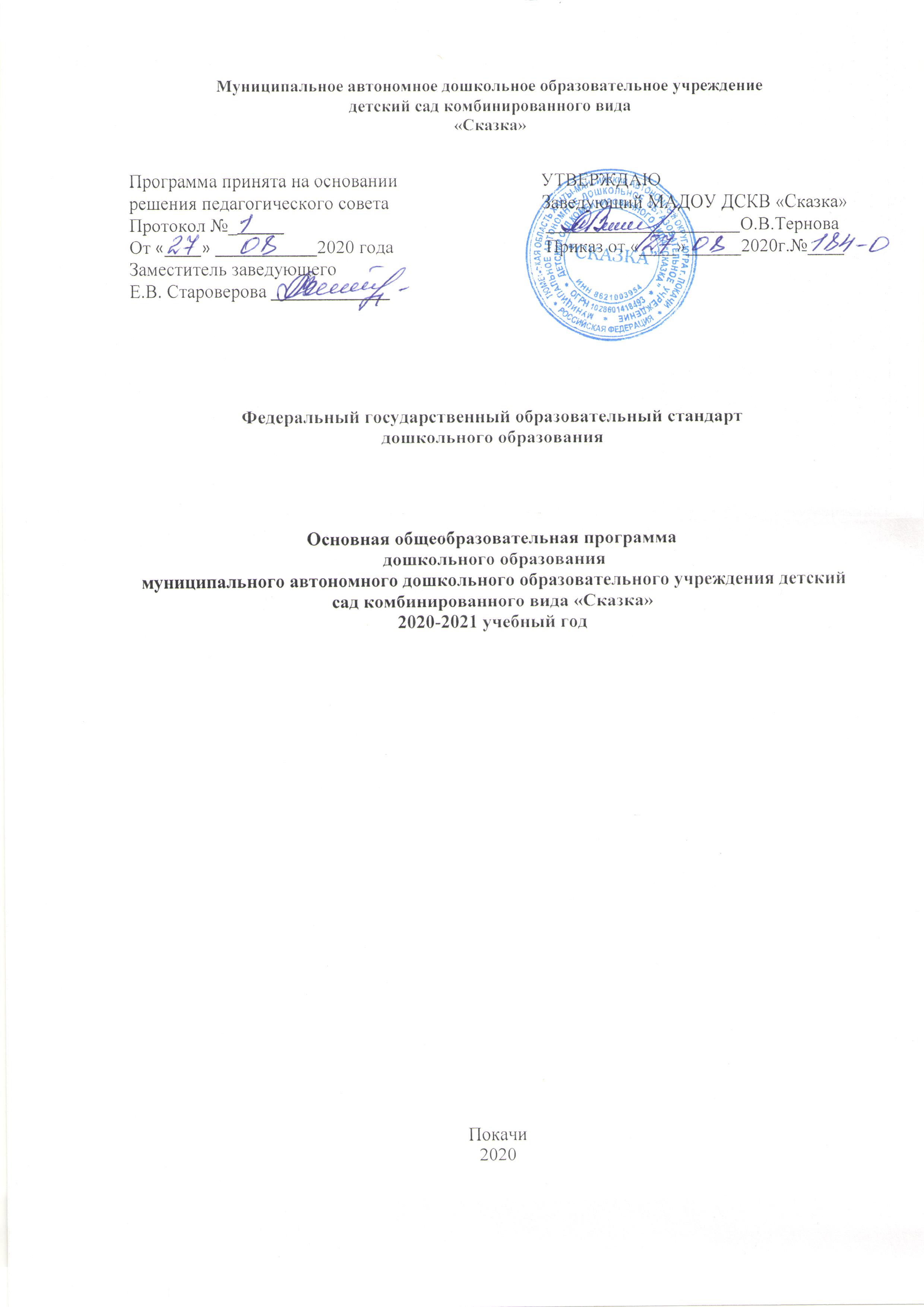 Руководитель авторского коллектива –заместитель заведующего – Е.В. СтаровероваАвторы – старший воспитатель – Л.Г. Дерменжи, учитель-логопед – О.С. Бырдина, педагог-психолог  - А.И. Смолич, инструктор ФИЗО – Бутова О.В., воспитатель – М.Д. Смаранди, музыкальные руководители Кирилова Т.Г., Кривошеева З.З.Основная общеобразовательная программа дошкольного образования муниципального автономного дошкольного образовательного учреждения детский сад комбинированного вида «Сказка»/ Рук. О.В. Тернова – Покачи – 2020. Основная общеобразовательная программа дошкольного образования муниципального автономного дошкольного образовательного учреждения детский сад комбинированного вида «Сказка» является программным документом, разработанным в соответствии с федеральным государственным образовательным стандартом дошкольного образования, и предназначена для использования в МАДОУ ДСКВ «Сказка»  города Покачи.ЦЕЛЕВОЙ РАЗДЕЛПОЯСНИТЕЛЬНАЯ ЗАПИСКАОсновная общеобразовательная программа  муниципального автономного дошкольного образовательного учреждения детский сад комбинированного вида «Сказка» (далее - Программа)  разработана  в соответствии с Федеральным государственным образовательным стандартом  дошкольного   образования (Приказ  № 1155  от  17  октября 2013  года). Программа включает  в себя совокупность  образовательных областей, которые  обеспечивают  разностороннее развитие детей с учётом их возрастных и индивидуальных   особенностей по основным направлениям развития (далее - образовательные области):  социально-коммуникативному,  познавательному,  речевому, художественно-эстетическому и физическому.  Задачи по формированию  физических,  интеллектуальных и личностных   качеств детей решаются   интегрировано  в ходе освоения  всех образовательных областей наряду с задачами,  отражающими  специфику каждой образовательной области.Программа   определяет целевые ориентиры,   содержание  и  организацию   образовательного процесса для детей дошкольного возраста и  направлена,   в соответствии  с требованиями    ФГОС ДО (раздел II «Требования к структуре образовательной  программы и её объёму», п. 2.3-2.4), на создание условий развития ребёнка, открывающих возможности   для  его позитивной   социализации,   его личностного  развития, развития инициативы   и творческих способностей  на основе  сотрудничества с взрослыми   и  сверстниками.   Программа представлена как программа   психолого-педагогической   поддержки  позитивной социализации и индивидуализации, развития личности  детей дошкольного  возраста и  определяет  комплекс   основных   характеристик дошкольного   образования (объём,  содержание и планируемые результаты). Содержание Программы рассчитано на детей от 1 до 7(8) лет и рассчитана на шесть лет реализации.Цель и задачи реализации программыОбязательная частьВедущие  цели  Программы - создание  благоприятных условий  для полноценного проживания ребенком  дошкольного  детства,  формирование основ базовой  культуры  личности,  всестороннее  развитие  психических  и физических качеств  в соответствии с возрастными и индивидуальными  особенностями, подготовка  к жизни  в современном  обществе, к обучению  в школе,  обеспечение  безопасности  жизнедеятельности дошкольника.Задачи реализации Программы:охрана и укрепление физического и психического здоровья детей, в том числе их эмоционального благополучия;обеспечение равных возможностей полноценного развития каждого ребёнка в период дошкольного детства независимо от места проживания, пола, нации, языка, социального статуса, психофизиологических особенностей (в том числе ограниченных возможностей здоровья);создание благоприятных условий развития детей в соответствии с их возрастными и индивидуальными особенностями и склонностями, развития способностей и творческого потенциала каждого ребёнка как субъекта отношений с самим собой, другими детьми, взрослыми и миром;объединение обучения и воспитания в целостный образовательный процесс на основе духовно-нравственных и социокультурных ценностей и принятых в обществе правил и норм поведения в интересах человека, семьи, общества;формирование общей культуры личности воспитанников, развитие их социальных, нравственных, эстетических, интеллектуальных, физических качеств, инициативности, самостоятельности и ответственности ребёнка, формирования предпосылок учебной деятельности;формирование социокультурной среды, соответствующей возрастным, индивидуальным, психологическим  и физиологическим особенностям детей;обеспечение психолого-педагогической поддержки семьи и повышения компетентности родителей в вопросах развития и образования, охраны и укрепления здоровья детей.Часть, формируемая участниками образовательных отношенийВедущие  цели  Программы: развитие личности детей дошкольного возраста на основе анализа результатов педагогической деятельности, приоритетных направлений МАДОУ ДСКВ «Сказка», потребностей воспитанников и их родителей (законных представителей).Задачи:создание дополнительных условий для формирования и развития духовно-нравственных основ личности ребёнка – дошкольника;создание  единой целостной системы духовно-нравственного воспитания личности, независимо от национальности и вероисповедания;интеграция образовательного процесса на основе традиционных культурных и духовных ценностей российского народа,  ценностей отечественной культуры;воспитание ценностного отношения к здоровью и здоровому образу жизни;способствовать развитию целостного восприятия окружающего мира, формированию у дошкольника понимания, сочувствия, сопереживания к миру родной природы;  формирование личностно-ориентированной модели взаимодействия взрослого с ребёнком, предполагающей создание условий для игры как приоритетной деятельности дошкольника; обеспечение условий, способствующих творческой реализации ребёнка средствами разных видов деятельности.  Принципы и подходы к формированию программыОбязательная частьПри  разработке  Программы авторы  опирались на лучшие  традиции отечественного  дошкольного  образования, его фундаментальность: комплексное  решение задач по охране жизни  и укреплению здоровья  детей, всестороннее воспитание, амплификацию (обогащение) развития на основе  организации разнообразных видов  детской  творческой  деятельности. Особая  роль в Программе  уделяется  игровой деятельности как ведущей в дошкольном  детстве (А. Н. Леонтьев, А. В. Запорожец, Д. Б. Эльконин и др.).Программа разработана с учетом следующих основных принципов дошкольного образования:Принципа  развивающего образования, целью которого является развитие  ребенка.Образовательное содержание предлагается ребенку через разные виды деятельности с учетом его актуальных и потенциальных возможностей усвоения этого содержания и совершенствования им тех или иных действий.Принципа  единства воспитательных, развивающих и обучающих целей и задач процесса  образования детей дошкольного  возраста,  в ходе реализации которых  формируются такие  качества,  которые  являются ключевыми  в развитии дошкольников.Принципа  интеграции  образовательных областей в соответствии с возрастными возможностями и особенностями  детей, спецификой и возможностями образовательных областей. Всестороннее социально-коммуникативное, речевое, познавательное, художественно-эстетическое, физическое развитие детей посредством различных видов детской деятельности. Содержание образовательной деятельности в одной конкретной области тесно связано с другими областями.Принцип возрастной адекватности образования (соответствие условий, требований, методов возрасту и особенностям развития). Предполагает  построение  образовательного процесса на адекватных возрасту  формах работы с детьми (основной  формой  работы с дошкольниками и ведущим видом их деятельности является игра).Принцип вариативности образовательного процесса (вариативность средств реализации и достижения целей Программы).Полноценное проживание ребёнком всех этапов детства (раннего и дошкольного возраста), обогащение (амплификация) детского развития.Индивидуализация дошкольного образования. Предполагает построение образовательного процесса с учетом индивидуализации образовательного процесса, появления индивидуальной траектории  развития каждого ребенка, при этом сам ребенок становиться активным в выборе содержания своего образования, разных форм активности.Поддержка инициативы детей в различных видах деятельности.Сотрудничество с семьёй. Открытость в отношении семьи, уважение семейных ценностей и традиций, их учет в образовательной работе.Принцип позитивной социализации.  Освоение ребенком культурных норм, средств и способов деятельности, культурных образцов поведения и общения тс другими людьми, приобщение к традициям семьи, общества, государства происходит в процессе сотрудничества с взрослыми и другими детьми, направленного на создание предпосылок к полноценной деятельности ребенка в изменяющемся мире.Часть, формируемая участниками образовательных отношенийПринципы взаимодействия педагога с детьми при реализации образовательной программы в части, формируемой участниками образовательных отношений:принцип диалогового общения позволяет участникам активного занятия договариваться, приходить к согласию и единому мнению, но при этом принимается и  другое мнение, отличное от мнения группы;принцип творческой позиции всех участников активного занятия. В ходе занятия создаётся среда, которая выводит детей на решение проблемных вопросов; педагогом и детьми принимаются различные точки зрения, суждения детей не оцениваются;принцип субъектной позиции детей в процессе познания, освоение учебного материала, предполагает, что каждый ребёнок вносит свой особый индивидуальный вклад, активно обменивается знаниями, идеями, способами деятельности, что крайне важно для успешной социализации. принцип культуросообразности.  Учёт национально-культурных, климатических условий, в которых осуществляется образовательный процесс. Присоединение ребёнка к ценностным смыслам родной культуры.принцип интегративности. Интеграция  социокультурного, духовно – нравственного, познавательного, художественно – эстетического развития в целостный образовательный процесс.Основные подходы к формированию Программы Обязательная часть:деятельностный подход, предполагающий развитие ребенка в деятельности, включающей такие компоненты как самоцелеполагание, самопланирование, самоорганизация, самооценка, самоанализ; индивидуальный подход, предписывающий гибкое использование педагогами различных средств, форм и методов по отношению к каждому ребенку;личностно-ориентированный подход, который предусматривает организацию образовательного процесса на основе признания уникальности личности ребенка и создания условий для ее развития на основе изучения задатков, способностей, интересов, склонностей;cредовой подход, ориентирующий на использование возможностей внутренней и внешней среды образовательного учреждения в воспитании и развитии личности ребенка.Часть, формируемая участниками образовательных отношений:социокультурный системный подход, опирается на идее развития ребенка через присвоение общекультурных ценностей, понимание им природы и человека как величайших ценностей, желание жить в гармонии с окружающим миром в соответствии с его законами. Это означает ориентацию педагогического процесса на общечеловеческие культурные ценности, мировую и национальную духовную культуру.Значимые для разработки и реализации Программы характеристики, в том числе характеристики особенностей развития детей раннего и дошкольного возраста.При разработке программы учитывались следующие значимые характеристики: климатические условия; национально-культурная и социокультурная среда; контингент воспитанников; характеристики особенностей развития детей раннего и дошкольного возраста.Климатические условия Дошкольное образовательное учреждение находится на территории города Покачи, входящего в состав Ханты-Мансийского автономного  округа – Югра.  Округ занимает центральную часть Западно-Сибирской равнины, являясь одновременно и центральным регионом Уральского федерального округа.Образовательный процесс осуществляется в условиях умеренного континентального климата,  характеризующегося быстрой сменой погодных условий. Зима суровая и продолжительная с устойчивым снежным покровом, лето короткое и сравнительно теплое, переходные сезоны (весна, осень) с поздними весенними и ранними осенними заморозками. Самый теплый месяц июль, средняя температура от +15,7 до +18,4 градусов по Цельсию. В данных климатических условиях задача сохранения и укрепления здоровья, полноценного физического развития детей является особенно актуальной. Поэтому вопросы охраны здоровья и реализации здоровьесберегающих технологий постоянно находится в поле зрения администрации, педагогического коллектива и медицинского персонала детского сада.  При планировании образовательного процесса во всех возрастных группах внесены коррективы в физкультурно-оздоровительную работу. Время,  отведенное для  прогулки,  в ДОУ, расположенных на территории приравненной к районам Крайнего Севера, используется  со  значительными отклонениями.  При планировании режима дня и образовательного процесса во всех возрастных группах вносятся коррективы: - непосредственно образовательная деятельность по физическому развитию детей организуется 3 раза в неделю. Один раз в неделю для детей 5-8 лет круглогодично организовывается непосредственно образовательная деятельность по физическому развитию детей на открытом воздухе с учетом местных климатических особенностей. В дождливые, ветреные и морозные дни занятия физической культурой проводятся в зале. В теплое время года при благоприятных метеорологических условиях максимальное количество занятий физической культурой проводятся на улице; - прогулка организуется 2 - 3 раза в день: в утренний прием (в теплое время года), в первую половину дня до обеда и во вторую половину дня. Продолжительность ежедневной прогулки составляет 3 ч. Продолжительность прогулки определяется состоянием здоровья и климатическими условиями - при температуре воздуха ниже - 15 градусов и скорости ветра более 7 м/с продолжительность прогулки сокращается. Прогулка не проводится при температуре воздуха ниже - 15 градусов. Если температурный режим и погодные изменения  не позволяют детям дошкольного возраста проводить прогулку на свежем воздухе, то в ДОУ проводятся прогулки в закрытых, хорошо проветренных,  большой площадью помещениях, которые специально оборудуются  для двигательной активности детей. В условиях холодной зимы, когда световой день уменьшается до 7 ч., количество прогулок и совместной деятельности взрослого и детей, осуществляемой на улице во вторую половину дня, сводится к минимуму.Национально-культурная средаВ условиях возрождающего интереса граждан России к истории своего народа,  важнейшей целью современного образования и одной  из приоритетных задач государства является воспитание культурного, духовно-нравственного, инициативного,  ответственного, компетентного, творческого человека, ориентированного на общечеловеческие ценности, способного самостоятельно осуществлять выбор, жить и действовать в условиях выбора на благо Отечества.Национально - региональный аспект образования несет в себе все богатство национально-региональной культуры, традиций, духовных устремлений и ценностей, он усиливает роль человеческого фактора в образовании, актуализируя вопросы развития духовной культуры дошкольника, его самостоятельности, творчества, активности, воспитанности.В связи с тем, что контингент воспитанников проживает в условиях современного малого города, своеобразие социокультурной среды дает возможность становления гражданственности у детей дошкольного возраста, связанных с возрождением национально-культурных традиций, патриотического воспитания.Создание системы категорий – ценностей, обеспечивающих социокультурное и духовно-нравственное развитие всех участников образовательного процесса предполагает использование принципиально новых технологий эффективного обучения, способствующих приобретению всеми участниками образовательного процесса коммуникативных навыков, а так же создание условий для целостного развития личности, обладающей национальным самосознанием, способной к созидательному труду на благо семьи, общества и государства.Данные понятия и категории, преломляемые с учетом возрастных особенностей дошкольников, позволяют сформировать у детей целостное представление о ближайшей социокультурной среде, в которой они живут и развиваются, подвести их к пониманию существования внутреннего мира человека и взаимосвязи прошлого, настоящего и будущего. Восприятие и освоение базовых категорий и ценностей осуществляется  также в разнообразных видах детской деятельности – игре, наблюдении, рассуждении, конструировании, трудовой, эстетической и изобразительной деятельности.Часть, формируемая участниками образовательных отношений Программой предусматривается реализация части, формируемой участниками образовательных отношений, через духовно-нравственное и патриотическое воспитание детей, приобщение детей к культурно-историческим ценностям страны (макросоциума); народа, региона, города  (мезосоциума); детского сада, семьи (микросоциума); ознакомление детей с русской культурой и с национальными традициями региона (коренных народов Севера – ханты и манси). Это позволит сформировать у детей целостное представление о ближайшей социокультурной среде, в которой они живут и развиваются, подвести их к пониманию существования внутреннего мира человека и взаимосвязи прошлого, настоящего и будущего, стимулируют мотивацию к самосовершенствованию - формирующейся личности ребенка. Программа позволяет комплексно, системно, интегративно, в тесном сотрудничестве с семьей решать задачи духовно-нравственного развития дошкольников.  Методологической  базой  является социокультурный системный подход к истокам в образовании профессора РАЕН И. А. Кузьмина, направленный на развитие  духовно  - нравственного стержня личности, элементов управленческой культуры и эффективного общения.Национально-культурный компонент интегрирован в комплексно-тематическом планировании.Характеристика социокультурной средыВ образовательном процессе максимально используются возможности разнообразных видов культурно-просветительских учреждений (библиотеки, музеи, выставочный зал, музыкальные, спортивные школы и т.д.), что определяет возможность осуществления многопланового и содержательного социального партнёрства:1.1.3.4. Возрастные и индивидуальные особенности контингента воспитанников  образовательного учрежденияМАДОУ ДСКВ «Сказка» - посещают воспитанники в возрасте 1,5-8 лет. Учреждение обеспечивает право на получение общедоступного и качественного дошкольного образования. В дошкольном учреждении функционирует 11 групп общеразвивающей и комбинированной направленности. По возрастному составу количество групп таково: 1 группа для детей 1-3 лет (ранний возраст), 1 группа для детей 2-3 лет (младший возраст), 1 группа для детей 3-4 лет (вторая младшая), 2 группы для детей 4-5 лет (средняя), 3  группы для детей 5-6 лет (старшая), 3 группы для детей 6-8 лет (подготовительная).Среди воспитанников организации есть дети с ТНР – дети с общим недоразвитием речи (ОНР) - имеющие различные сложные речевые расстройства, при которых нарушено формирование всех компонентов речевой системы, т.е. звуковой стороны (фонетики) и смысловой стороны (лексики, грамматики). У детей с ОНР можно выделить следующие общие характеристики: ограниченный словарный запас, грубые нарушения грамматического строя, выраженные недостатки звукопроизношения, речь детей с ОНР малопонятна. Несмотря на значительное продвижение в формировании самостоятельной речи, чётко выделяются основные пробелы лексико-грамматического и фонетического оформления связной речи.     1.1.3.5. Особенности осуществления образовательного процессаОбразовательный процесс строится с опорой на зону ближайшего развития каждого ребенка и носит развивающий характер. Высокое качество результатов образовательного процесса по формированию ключевых компетенций дошкольников обеспечивают внедрение в процесс обучения и образования различных развивающих методик и технологий, а также соблюдение следующих принципов работы с воспитанниками:уход от жестко регламентированного обучения;обеспечение двигательной активности воспитанников в различных формах;обеспечение взаимосвязи занятий с повседневной жизнью воспитанников, их самостоятельной деятельностью (игровой, художественной, конструктивной и др.);использование цикличности и проектной организации содержания обучения;создание развивающей предметной среды, функционально моделирующей содержание детской деятельности и инициирующей ее;широкое использование методов, активизирующих мышление, воображение и поисковую деятельность воспитанников. Введение в обучение элементов проблемности, задач открытого типа, имеющих разные варианты решений; широкое использование игровых приемов, игрушек; создание эмоционально значимых для детей ситуаций;выделение в качестве ведущей в образовательном процессе диалогической формы общения взрослого с детьми, детей между собой, что обеспечивает развитие активности, инициативности ребенка, формирует уважение и доверие к взрослому;формирование детского сообщества, обеспечивающего каждому ребенку чувство комфортности и успешности.		Организация  деятельности  взрослых  и  детей  по  реализации  и  освоению    	Программы осуществляется в  двух  основных  моделях  организации  образовательного  процесса - совместной деятельности взрослого и детей и самостоятельной деятельности детей.  	Совместная деятельность взрослого и детей – основная модель организации образовательного процесса детей дошкольного возраста: деятельность двух и более участников образовательного процесса (взрослых и воспитанников) по решению образовательных задач на одном пространстве и в одно и то же время. Отличается наличием партнерской (равноправной) позиции взрослого и партнерской формой организации (возможность свободного размещения, перемещения и общения детей в процессе образовательной деятельности). Предполагает индивидуальную, подгрупповую, фронтальную формы работы с воспитанниками.	Организация совместной деятельности взрослых и детей должна распространяться как на проведение режимных моментов, так и на всю непрерывную общеобразовательную деятельность.	Самостоятельная деятельность детей - одна из основных моделей организацииобразовательного процесса детей дошкольного возраста. Свободная деятельность детей в условиях созданной педагогами предметно – развивающей среды, обеспечивающая выбор каждым ребенком деятельность по интересам и позволяющая ему взаимодействовать со сверстниками или действовать индивидуально.	Образовательная деятельность реализуется через организацию различных видов  детской  деятельности:  Или  их  интеграцию  с  использованием  разнообразных  форм  и методов работы, выбор которых осуществляется педагогами самостоятельно в  зависимости от контингента детей, уровня освоения Программы и решения конкретных образовательных задач.  В соответствии с Программой воспитатель может варьировать место регламентированной деятельности  в образовательном процессе, интегрировать содержание различных видов деятельности в зависимости от поставленных целей и задач обучения и воспитания.Вместе с тем следует отметить особенности организации образовательного процесса:группы функционируют в режиме 5-дневной рабочей недели, в условиях 12-часового пребывания воспитанников в ДОУ;примерный объем обязательной части Программы составляет от  75% до 89 %, в части, формируемой участниками образовательных отношений от 11% до 25% в группах дошкольного возраста (3-7(8) лет); до 95% (обязательная часть) и до 5% (часть, формируемая участниками образовательных отношений) в группах раннего возраста.Развитие детей в рамках части программы, формируемой участниками образовательных отношений  осуществляется интегративно, системно, во всех  видах детской деятельности, посредством дополнения и расширения содержания образовательных областей парциальными программами.Содержание образования определяется Учебным планом, в который включены, пять основных направления, обеспечивающие социально-коммуникативное, познавательное, речевое, художественно-эстетическое и физическое развитие воспитанников.ПЛАНИРУЕМЫЕ РЕЗУЛЬТАТЫ ОСВОЕНИЯ ПРОГРАММЫСпецифика дошкольного  детства  (гибкость,  пластичность развития ребенка,  высокий  разброс  вариантов  его  развития,   его  непосредственность и непроизвольность) не позволяет  требовать  от ребенка дошкольного  возраста  достижения конкретных образовательных результатов и обусловливает необходимость определения результатов освоения образовательной  программы в виде целевых ориентиров.Целевые ориентиры:не подлежат непосредственной оценке;не являются непосредственным основанием оценки как итогового, так и промежуточного уровня развития детей; не являются основанием для их формального сравнения с реальными достижениями детей;не являются основой объективной оценки соответствия, установленным требованиям образовательной деятельности и подготовки детей; не являются непосредственным основанием при оценке качества образования.Целевые ориентиры Программы базируются  на ФГОС ДО и целях  и задачах, обозначенных в пояснительной записке к Программе.Целевые ориентиры образования в раннем возрастеОбязательная частьЦелевыми ориентирами образования в раннем возрасте являются:Ребенок  интересуется окружающими предметами  и активно  действует с ними; эмоционально вовлечен в действия  с игрушками  и другими предметами, стремится  проявлять настойчивость в достижении результата своих действий.Использует специфические, культурно фиксированные предметные действия,  знает назначение  бытовых предметов  (ложки,  расчески, карандаша и пр.) и умеет пользоваться ими. Владеет  простейшими навыками самообслуживания; стремится проявлять самостоятельность в бытовом и игровом поведении; проявляет навыки опрятности.Проявляет отрицательное отношение к грубости, жадности.Соблюдает правила элементарной вежливости (самостоятельно или по  напоминанию  говорит   «спасибо»,   «здравствуйте»,  «до  свидания», «спокойной ночи» (в семье, в группе));  имеет первичные  представления об элементарных правилах  поведения  в детском  саду, дома, на улице  и старается соблюдать их.Владеет активной  речью, включенной в общение; может обращаться с вопросами  и просьбами, понимает  речь взрослых; знает названия окружающих предметов и игрушек. Речь становится полноценным средством общения с другими детьми.Стремится к общению со взрослыми и активно подражает им в движениях и действиях; появляются игры, в которых ребенок воспроизводит действия  взрослого.Эмоционально откликается на игру, предложенную взрослым, принимает  игровую задачу.Проявляет интерес  к сверстникам;  наблюдает  за их действиями и подражает им. Умеет играть рядом со сверстниками, не мешая им. Проявляет интерес к совместным  играм небольшими группами.Проявляет интерес  к  окружающему  миру  природы,  с  интересом участвует в сезонных наблюдениях.Проявляет интерес  к  стихам,  песням  и  сказкам,  рассматриванию картинок,  стремится  двигаться  под музыку;  эмоционально откликается на различные произведения культуры  и искусства.С  пониманием  следит  за  действиями  героев  кукольного   театра; проявляет желание  участвовать  в театрализованных и сюжетно-ролевых играх.Проявляет интерес к продуктивной деятельности (рисование, лепка, конструирование, аппликация).У ребенка  развита  крупная  моторика,  он стремится  осваивать  различные виды движений  (бег, лазанье, перешагивание и пр.). С интересом участвует в подвижных  играх с простым содержанием,  несложными движениями.1.2.2.Целевые ориентиры на этапе завершения дошкольного образованияЦелевыми ориентирами на этапе завершения дошкольного образования являются:Ребенок  овладевает  основными  культурными средствами,  способами деятельности, проявляет инициативу и самостоятельность в разных видах  деятельности — игре,  общении,  познавательно-исследовательской деятельности, конструировании и др.; способен выбирать  себе род занятий, участников  по совместной  деятельности.Ребенок  обладает установкой  положительного отношения  к миру, к разным  видам  труда,  другим  людям  и самому  себе, обладает  чувством собственного  достоинства;  активно  взаимодействует со сверстниками и взрослыми,  участвует в совместных  играх.Способен  договариваться, учитывать  интересы  и чувства  других, сопереживать неудачам  и радоваться  успехам других, адекватно  проявляет свои чувства, в том числе чувство веры в себя, старается  разрешать конфликты. Умеет выражать  и отстаивать  свою позицию по разным вопросам.Способен сотрудничать  и выполнять как лидерские,  так и исполнительские функции в совместной  деятельности.Понимает,  что все люди равны вне зависимости от их социального происхождения, этнической  принадлежности, религиозных и других верований, их физических и психических особенностей.Проявляет эмпатию  по  отношению   к  другим  людям,  готовность прийти  на помощь тем, кто в этом нуждается.Проявляет умение  слышать  других  и  стремление   быть  понятым другими.Ребенок  обладает  развитым  воображением, которое  реализуется в разных видах деятельности, и прежде всего в игре; владеет разными  формами  и видами  игры, различает  условную  и реальную  ситуации;  умеет подчиняться разным  правилам  и социальным нормам.  Умеет  распознавать различные ситуации  и адекватно их оценивать.Ребенок  достаточно хорошо владеет устной речью, может выражать свои мысли и желания,  использовать речь для выражения своих мыслей, чувств и желаний,  построения  речевого высказывания в ситуации  общения, выделять  звуки в словах, у ребенка складываются предпосылки грамотности.У ребенка развита крупная  и мелкая моторика; он подвижен, вынослив, владеет основными движениями, может контролировать свои движения и управлять ими.Ребенок способен к волевым усилиям,  может следовать социальным нормам поведения и правилам в разных видах деятельности, во взаимоотношениях  со взрослыми и сверстниками, может соблюдать правила безопасного поведения  и навыки личной гигиены.Проявляет ответственность за начатое дело.Ребенок  проявляет любознательность, задает вопросы взрослым  и сверстникам,  интересуется причинно-следственными связями,  пытается самостоятельно придумывать объяснения явлениям природы  и поступкам  людей; склонен  наблюдать,  экспериментировать. Обладает  начальными  знаниями о себе, о природном  и социальном мире, в котором он живет; знаком  с произведениями детской литературы, обладает  элементарными представлениями из области живой природы, естествознания, математики,  истории  и т.п.; способен к принятию  собственных  решений, опираясь  на свои знания  и умения  в различных видах деятельности.Открыт  новому, то есть проявляет желание узнавать новое, самостоятельно  добывать  новые знания;  положительно относится  к обучению  в школе.Проявляет уважение  к жизни (в различных ее формах)  и заботу об окружающей  среде.Эмоционально отзывается на красоту  окружающего  мира, произведения  народного  и профессионального искусства  (музыку,  танцы,  театральную деятельность,  изобразительную деятельность и т. Д.).Проявляет патриотические чувства, ощущает гордость за свою страну, ее достижения, имеет представление о ее географическом разнообразии, многонациональности, важнейших  исторических событиях.Имеет  первичные  представления о себе, семье, традиционных семейных ценностях,  включая  традиционные гендерные ориентации, проявляет  уважение к своему и противоположному полу.Соблюдает  элементарные общепринятые нормы,  имеет  первичные ценностные  представления о том, «что такое хорошо и что такое плохо», стремится  поступать  хорошо; проявляет уважение  к старшим  и заботу о младших.Имеет начальные  представления о здоровом образе жизни. Воспринимает здоровый образ жизни как ценность.Часть, формируемая участниками образовательных отношений Целевые ориентиры на этапе завершения дошкольного образования в части, формируемой участниками образовательных отношений:Ребенок проявляет интерес к истории и настоящему, культуре своей Родины, родному краю,  города.Ребенок достаточно хорошо владеет опытом ролевого взаимодействия, социальной и межкультурной коммуникацией. Педагогическая диагностикаОбязательная частьРеализация Программы предполагает оценку индивидуального развития детей. Такая оценка производится педагогическим работником в рамках педагогической диагностики (оценки индивидуального развития детей дошкольного возраста, связанной с оценкой эффективности педагогических действий и лежащей в основе их дальнейшего планирования) в мае.Педагогическая диагностика проводится в ходе наблюдений за активностью детей в спонтанной и специально организованной деятельности. Инструментарий для педагогической диагностики – карты детского развития, позволяющие фиксировать индивидуальную динамику и перспективы развития каждого ребенка в ходе:коммуникации со сверстниками и взрослыми (как меняются способы установления и поддержания контакта, принятия совместных решений, разрешения конфликтов, лидерства и пр.);игровой деятельности; познавательной деятельности (как идет развитие детских способностей, познавательной активности);проектной деятельности (как идет развитие детской инициативности, ответственности и автономии, как развивается умение планировать и организовывать свою деятельность);художественной деятельности;физического развития.Основными методами диагностики детей является:целенаправленное наблюдение за детьми в ходе проведения активных занятий и в повседневной деятельности в естественный среде  (в игре, в ходе режимных моментов, в процессе организованной образовательной деятельности);анализ продуктов детской деятельности;беседа с родителями.Педагогическая диагностика позволяет максимально полно и  более точно определить уровень развития каждого ребенка и возрастной группы в целом и проследить динамику.Результаты педагогической диагностики могут использоваться исключительно для решения следующих образовательных задач:индивидуализации образования (в том числе поддержки ребенка, построения его образовательной траектории или профессиональной коррекции особенностей его развития);оптимизации работы с группой детей.Часть, формируемая участниками образовательных отношений Педагогическая диагностика  вариативного аспекта позволяет отследить общий уровень освоения детьми социальных знаний, знаний о нравственности, о главных жизненных ценностях человека и общества, о культуре и  традициях родного народа. развитие коммуникативных умений (умение слушать друг друга, выражать свое мнение, договариваться, приходить к согласию и т.д.);первоначальное освоение системы социокультурных категорий и ценностей;развитие управленческих способностей (способность осуществлять выбор на основе нравственных ценностей, целенаправленно действовать и достигать результатов);развитие речевого взаимодействия (увеличение количества и объема высказываний);развитие мотивации к общению у детей и взрослых (увеличение числа позитивныхконтактов);создание предпосылок для успешной адаптации ребенка в начальной школе, что обусловлено единой системой социокультурных ценностей и универсальностью используемых педагогических технологий.II. СОДЕРЖАТЕЛЬНЫЙ РАЗДЕЛ ПРОГРАММЫ2.1. Описание образовательной деятельности в соответствии с направлениями развития ребенкаСодержание Программы обеспечивает развитие личности, мотивации и способностей детей в различных видах деятельности и охватывает следующие образовательные области: социально-коммуникативное развитие; познавательное развитие; речевое развитие;художественно эстетическое развитие;физическое развитие.Конкретное содержание указанных образовательных областей зависит от возрастных и индивидуальных особенностей детей, определяется целями и задачами программы и  реализуется в различных видах деятельности.2.1.1. Образовательная область  «Социально-коммуникативное развитие»Обязательная частьВ основе обязательной части – базовая часть комплексной образовательной программы дошкольного образования «От рождения до школы» /Под ред. Н.Е.Вераксы, Т.С Комаровой, М.А.Васильевой/.Основные цели и задачиСоциализация, развитие общения, нравственное воспитание. Усвоение норм и ценностей, принятых в обществе, воспитание моральных и нравственных качеств ребенка, формирование умения правильно оценивать свои поступки и поступки сверстников. Развитие общения и взаимодействия ребенка с взрослыми и сверстниками, развитие социального и эмоционального интеллекта, эмоциональной отзывчивости, сопереживания, уважительного и доброжелательного отношения к окружающим.Формирование готовности детей к совместной деятельности, развитие умения договариваться, самостоятельно разрешать конфликты со сверстниками.Ребенок в семье и сообществе. Формирование образа Я, уважительного отношения и чувства принадлежности к своей семье и к сообществу детей и взрослых в организации; формирование гендерной, семейной принадлежности.Самообслуживание, самостоятельность, трудовое воспитание. Развитие навыков самообслуживания; становление самостоятельности, целенаправленности и саморегуляции собственных действий. Воспитание культурно-гигиенических навыков. Формирование позитивных установок к различным видам труда и творчества, воспитание положительного отношения к труду, желания трудиться. Воспитание ценностного отношения к собственному труду, труду других людей и его результатам. Формирование умения ответственно относиться к порученному заданию (умение и желание доводить дело до конца, стремление сделать его хорошо).Формирование первичных представлений о труде взрослых, его роли в обществе и жизни каждого человека.Формирование основ безопасности. Формирование первичных представлений о безопасном поведении в быту, социуме, природе. Воспитание осознанного отношения к выполнению правил безопасности.Формирование осторожного и осмотрительного отношения к потенциально опасным для человека и окружающего мира природы ситуациям. Формирование представлений о некоторых типичных опасных ситуациях и способах поведения в них.Формирование элементарных представлений о правилах безопасности дорожного движения; воспитание осознанного отношения к необходимости выполнения этих правил.Основным результатом социально-коммуникативного развития в дошкольном возрасте является успешное (активное, результативное) установление отношений с разными людьми, понимание ребёнком своих чувств, желаний, действий; умение адекватно оценивать себя и других, свои и чужие поступки, саму ситуацию, делать умозаключения на основе жизненного опыта.Часть, формируемая участниками образовательных отношений в рамках образовательной области «Социально – коммуникативное развитие».		Для полной реализации задач по социально – коммуникативному развитию детей адаптирована и дополнена система работы по:- формированию устойчивого, заинтересованного, уважительного отношения к культуре родной страны, созданию эмоционально-положительной основы для развития  духовно-нравственных чувств.  Содержание образовательной деятельности  дополнено интегрированием в различные образовательные области и позволяет:формировать нравственные понятия добра, справедливости, сострадания, любви, совести не только на уровне теоретических знаний, но и на уровне собственного чувственно – духовного опыта;активно познавать окружающую действительность, находить причинно-следственные связи, развивает мышление, речь и творческие способности ребёнка, побуждает его мыслить самостоятельно, рефлексивно в межкультурном пространстве (поле знаний);побуждать и мотивировать стремление к самопознанию, самосовершенствованию (духовно – нравственному, физическому, интеллектуальному, художественно – эстетическому) и саморазвитию (развитию своего творческого потенциала), самоуправлению с целью гармонизации отношений с людьми и  природой;воспитывать потребность к свободному самоопределению и ответственность за свой выбор;способствовать познанию истоков своей культурной традиции, нравственных и духовных основ общечеловеческих ценностей.Условия реализации: объем используемого содержания составляет не более 20% образовательной программы; задачи по реализации содержания решаются интегрировано в комплексно-тематическом планировании, сформированном на основе программы по духовно- нравственному развитию дошкольников «Социокультурные истоки» Кузьмина ИА.  Интеграция  образовательных областей в программе осуществляется на основе единой системы социокультурных категорий и ценностей, образующих стержневую основу содержания образовательного процесса дошкольного учреждения. темы предполагают реализацию региональной специфики через обязательное усвоение ребенком определенных представлений, направленных на формирование целевых ориентиров дошкольника.Логика освоения  основных категорий выглядит следующим  образом:в группе детей раннего возраста (1-3 лет) предпосылки первичного восприятия социокультурных ценностей;в группе детей раннего возраста (2-3 лет) предпосылки первичного восприятия социокультурных ценностей;в младшей группе (3 – 4 года) осуществляется первичное прочувствованное восприятие социокультурных ценностей;в средней группе  (4 – 5 лет) происходит первоначальное знакомство с истоками близкой ребёнку социокультурной среды и деятельности в ней человека;в старшей группе (5 – 6 лет) обращается внимание детей на  ценности внутреннего мира человека;в подготовительной к школе группе (6 – 8 лет) осуществляется первоначальное ознакомление детей с истоками русских традиций, как важнейшего механизма передачи от поколения к поколению базовых социокультурных ценностей российской цивилизации.Содержание психолого-педагогической работы в части, формируемой участниками образовательных отношений- формированию основ безопасности жизнедеятельности детей дошкольного возраста.Обучение детей по данной теме проводится на основе парциальной Программы «Основы безопасности детей дошкольного возраста»: Н.Н.Авдеева, Н.Л.Князева, Р.Б.Стёркина.Основное содержание работы по РП строится по направлениям:1. Ребенок и другие люди; 2. Ребенок и природа;3. Ребенок дома;4. Здоровье и эмоциональное благополучие ребенка;5. Ребенок на улицах города.2.1.2. Образовательная область «Познавательное развитие»Познавательное развитие обеспечивает полноценную жизнь ребёнка в окружающем мире (природа, социум). Формируемые представления, их упорядочивание, осмысление существующих закономерностей, связей и зависимостей способствуют дальнейшему успешному интеллектуальному и личностному развитию ребёнка. Обязательная частьВ основе обязательной части – базовая часть комплексной образовательной программы дошкольного образования «От рождения до школы» /Под ред.Н.Е.Вераксы, Т.С Комаровой, М.А.Васильевой/.Основные цели и задачиФормирование элементарных математических представлений:формирование элементарных математических представлений, первичных представлений об основных свойствах и отношениях объектов окружающего мира: форме, цвете, размере, количестве, числе, части и целом, пространстве и времени.Развитие познавательно-исследовательской деятельности:развитие познавательных интересов детей, расширение опыта ориентировки в окружающем, сенсорное развитие, развитие любознательности и познавательной мотивации; формирование познавательных действий, становление сознания; развитие воображения и творческой активности; формирование первичных представлений об объектах окружающего мира, о свойствах и отношениях объектов окружающего мира (форме, цвете, размере, материале, звучании, ритме, темпе, причинах и следствиях и др.);развитие восприятия, внимания, памяти, наблюдательности, способности анализировать, сравнивать, выделять характерные, существенные признаки предметов и явлений окружающего мира; умения устанавливать простейшие связи между предметами и явлениями, делать простейшие обобщения.Ознакомление с предметным окружением: ознакомление с предметным миром (название, функция, назначение, свойства и качества предмета); восприятие предмета как творения человеческой мысли и результата труда;формирование первичных представлений о многообразии предметного окружения; о том, что человек создает предметное окружение, изменяет и совершенствует его для себя и других людей, делая жизнь более удобной и комфортной. Развитие умения устанавливать причинно-следственные связи между миром предметов и природным миром.Ознакомление с социальным миром:ознакомление с окружающим социальным миром, расширение кругозора детей, формирование целостной картины мира;формирование первичных представлений о малой родине и Отечестве, представлений о социокультурных ценностях нашего народа, об отечественных традициях и праздниках; формирование гражданской принадлежности; воспитание любви к Родине, гордости за ее достижения, патриотических чувств; формирование элементарных представлений о планете Земля как общем доме людей, о многообразии стран и народов мира. Ознакомление с миром природы: ознакомление с природой и природными явлениями; развитие умения устанавливать причинно-следственные связи между природными явлениями;формирование первичных представлений о природном многообразии планеты Земля;формирование элементарных экологических представлений;формирование понимания того, что человек — часть природы, что он должен беречь, охранять и защищать ее, что в природе все взаимосвязано, что жизнь человека на Земле во многом зависит от окружающей среды;воспитание умения правильно вести себя в природе. Воспитание любви к природе, желания беречь ее.Часть, формируемая участниками образовательных отношений в рамках образовательной области «Познавательное развитие»:- Содержание вариативного компонента Программы по ОО «Познавательное развитие» по направлениям:  развитие познавательно-исследовательской деятельности, ознакомление с предметным окружением, ознакомление с социальным миром, ознакомление с миром природы ориентировано на эмоциональный отклик ребёнка, побуждает его к социально значимому действию, формирует систему отношений ребёнка к миру и способствует  формированию у детей: первичных представлений о себе, других людях, объектах окружающего мира; о малой родине и Отечестве; о социокультурных ценностях нашего народа;об отечественных традициях и праздниках.Условия реализации:объем используемого содержания составляет не более 10% образовательной программы; задачи по реализации содержания решаются интегрировано в комплексно-тематическом планировании. темы предполагают реализацию региональной специфики через обязательное усвоение ребенком определенных представлений, направленных на формирование целевых ориентиров дошкольника.Содержание образовательной деятельности  позволяет:познавать окружающий мир в многообразии и единстве, содействует становлению духовно – нравственной культуры в процессе формирования целостного миропонимания;активно познавать окружающую действительность, находить причинно-следственные связи, развивает мышление, речь и творческие способности ребёнка, побуждает его мыслить самостоятельно, рефлексивно в межкультурном пространстве (поле знаний);побуждать и мотивировать стремление к самопознанию, самосовершенствованию (духовно – нравственному, физическому, интеллектуальному, художественно – эстетическому) и саморазвитию (развитию своего творческого потенциала), самоуправлению с целью гармонизации отношений с людьми и  природой;воспитывать потребность к свободному самоопределению и ответственность за свой выбор;способствовать познанию истоков своей культурной традиции, нравственных и духовных основ общечеловеческих ценностей;воспитывать бережное отношение к природе, памятникам культуры, любовь к родному краю.Содержание психолого-педагогической работы в части, формируемой участниками образовательных отношений- Содержание вариативного компонента Программы по ОО «Познавательное развитие» дополнено модулем «Финансовая грамотность», который формируется на основе примерной парциальной образовательной программы дошкольного образования «Экономическое воспитание дошкольников: формирование предпосылок финансовой грамотности», авторы-составители: Шатова А.Д., Арсенова Ю.А., Кириллов И.Л., Мищенко И.С. Давыдова В.Е. и реализуется 1 раз в неделю начиная с групп детей 5-6 лет в ходе нерегламентированной образовательной деятельности 1 раз в неделю.Цель программы. Помочь детям войти в социально-экономическую жизнь, способствовать формированию основ финансовой грамотности у детей данного возраста - Содержание вариативного компонента Программы по ОО «Познавательное развитие» дополнен модулем «Шахматы».Модуль направлен на развитие у детей способности ориентироваться на плоскости, развитие логического мышления, суждений, умозаключений, обобщение, предвидение результатов своей деятельности; вырабатывает умение вести точные и глубокие расчёты, требующие предприимчивости, дальновидности, смелости, хладнокровия, дерзости, настойчивости и изобретательности, фантазии, формирование воли. Модуль реализуется 1 раз в неделю начиная с групп детей 3-4 лет в ходе нерегламентированной образовательной деятельности 1 раз в неделю.Методическое обеспечение: Гришин В. «Малыши играют в шахматы», Гришин В. «Шахматная азбука».2.1.3. Образовательная область  «Речевое развитие»Основная работа по речевому развитию – формирование устной речи и навыков речевого общения с окружающими на основе овладения литературным языком своего народа. Развитие диалогической, полилогической и монологической речи требует формирования следующих составляющих:собственно речи (её фонетико-фонематического и лексико-грамматического компонентов);речевого этикета (освоения элементарных норм и правил вступления в разговор, поддержания и завершения общения);невербальных средств (адекватного использования мимики, жестов).Обязательная частьВ основе обязательной части – базовая часть комплексной образовательной программы дошкольного образования «От рождения до школы» /Под ред. Н.Е.Вераксы, Т.С Комаровой, М.А.Васильевой/.Основные задачиРазвитие речи: развитие свободного общения с взрослыми и детьми, овладение конструктивными способами и средствами взаимодействия с окружающими;развитие всех компонентов устной речи детей: грамматического строя речи, связной речи — диалогической и монологической форм; формирование словаря, воспитание звуковой культуры речи;практическое овладение воспитанниками нормами речи.Художественная литература: воспитание интереса и любви к чтению; развитие литературной речи; воспитание желания и умения слушать художественные произведения, следить за развитием действия.Часть, формируемая участниками образовательных отношений в рамках образовательной области «Речевое развитие».В содержании вариативной части центральное место отводится организации общения детей с воспитателем, родителями и сверстниками. Взаимодействие детей со взрослыми и сверстниками осуществляется на основе активных форм обучения (ресурсный круг, работа в паре, в микрогруппе), которые проводятся по определенным технологиям, и выбор которых обусловлен готовностью детей к деловому познавательному и личностному общению.Необходимым компонентом программы является речевое воспитание, которое предполагает формирование культуры речевого общения и овладение основными коммуникативными способностями.Задачи: Развитие коммуникативных умений (умение слушать друг друга, выражать свое мнение, договариваться, приходить к согласию).Развитие речевого взаимодействия (увеличение количества и объема высказываний).Развитие мотивации к общению у детей и взрослых (увеличение числа позитивных контактов).Работа с детьми осуществляется в разных видах деятельности: на занятиях по ознакомлению детей с художественной литературой, с явлениями окружающем действительности, по подготовке к обучению грамоте, а также на всех остальных занятиях, в игровой и художественной деятельности, в повседневной жизни. Таким образом, структура коммуникативной деятельности по освоению образовательной области «Речевое развитие» определяется принципом взаимосвязи различных разделов речевой работы и соответствует одному из целевых ориентиров, обозначенных в ФГОС ДО на этапе завершения дошкольного образования, а именно: ребенок достаточно хорошо владеет устной речью, может выражать свои мысли и желания, может использовать речь для выражения своих мыслей, чувств и желаний, построения речевого высказывания в ситуации общения, может выделять звуки в словах, у ребенка складываются предпосылки грамотности.Также содержание ОО «Речевое развитие» дополнено примерной адаптированной основной образовательной программой для детей с тяжелыми нарушениями речи (общим недоразвитием речи) с 3 до 7 лет, Н.В. Нищевой в условиях логопункта и группами комбинированной направленности.2.1.4. Образовательная область «Художественно-эстетическое развитие»Искусство (словесное, музыкальное, изобразительное) выполняет этическую и эстетическую функции образования детей дошкольного возраста. Особенность восприятия детьми дошкольного возраста произведений искусства заключается в том, что с их помощью ребёнок открывает мир во всех его взаимосвязях и взаимозависимостях, начинает больше и лучше понимать жизнь и людей, добро и зло, красоту окружающего мира, переживая и проживая содержание произведений искусства. Процесс общения с произведениями искусства (книгой, музыкой, картиной, народной игрушкой и др.) является одним из определяющих в интеллектуальном, личностном (в том числе мировоззренческом) и эстетическом становлении человека, в его способности к самореализации, в сохранении и передаче опыта, накопленного человечеством.Обязательная частьВ основе обязательной части – базовая часть комплексной образовательной программы дошкольного образования «От рождения до школы» /Под ред. Н.Е.Вераксы, Т.С Комаровой, М.А.Васильевой/.Основные задачиформирование интереса к эстетической стороне окружающей действительности, эстетического отношения к предметам и явлениям окружающего мира, произведениям искусства; воспитание интереса к художественно-творческой деятельности;развитие эстетических чувств детей, художественного восприятия, образных представлений, воображения, художественно-творческих способностей;Развитие детского художественного творчества, интереса к самостоятельной творческой деятельности (изобразительной, конструктивно-модельной, музыкальной и др.); удовлетворение потребности детей в самовыражении.Приобщение к искусству: развитие эмоциональной восприимчивости, эмоционального отклика на литературные и музыкальные произведения, красоту окружающего мира, произведения искусства;приобщение детей к народному и профессиональному искусству (словесному, музыкальному, изобразительному, театральному, к архитектуре) через ознакомление с лучшими образцами отечественного и мирового искусства; воспитание умения понимать содержание произведений искусства;формирование элементарных представлений о видах и жанрах искусства, средствах выразительности в различных видах искусства.Изобразительная деятельность:развитие интереса к различным видам изобразительной деятельности; совершенствование умений в рисовании, лепке, аппликации, прикладном творчестве;воспитание эмоциональной отзывчивости при восприятии произведений изобразительного искусства;воспитание желания и умения взаимодействовать со сверстниками при создании коллективных работ.Конструктивно-модельная деятельность:приобщение к конструированию; развитие интереса к конструктивной деятельности, знакомство с различными видами конструкторов;воспитание умения работать коллективно, объединять свои поделки в соответствии с общим замыслом, договариваться, кто какую часть работы будет выполнять. Музыкальная деятельность: приобщение к музыкальному искусству; развитие предпосылок ценностно-смыслового восприятия и понимания музыкального искусства; формирование основ музыкальной культуры, ознакомление с элементарными музыкальными понятиями, жанрами; воспитание эмоциональной отзывчивости при восприятии музыкальных произведений;развитие музыкальных способностей: поэтического и музыкального слуха, чувства ритма, музыкальной памяти; формирование песенного, музыкального вкуса;воспитание интереса к музыкально-художественной деятельности, совершенствование умений в этом виде деятельности.развитие детского музыкально-художественного творчества, реализация самостоятельной творческой деятельности детей; удовлетворение потребности в самовыражении.Часть, формируемая участниками образовательных отношений в рамках образовательной области «Художественно-эстетическое развитие».В основу содержания вариативной части заложено воспитание и развитие детей и родителей (законных представителей) путем приобщения их к духовному миру отечественной культуры; формирование глубоких и доверительных отношений детей и родителей (законных представителей) в процессе совместной деятельности.Задачи:формирование эмоционально-образного восприятия ближней и дальней среды развития;формирование эстетического отношения к окружающему миру;обогащение духовного мира детей через: эмоционально-образное  развитие;эмоционально-чувственное развитие;музыкально-творческое развитие;культурологическое  развитие.Целью реализации вариативного компонента по художественно – эстетическому развитию воспитанников является создание условий, обеспечивающих повышение эффективности образовательной работы, формирование эстетической культуры через реализацию (интегрировано в содержание основного занятия)  парциальных программ:  - Т.Н. Сауко, А И  Буренина, Программа по музыкально-ритмическому воспитанию детей  2 – 3 лет «Топ-хлоп, малыши». Цель программы – развитие музыкальных способностей детей третьего года жизни во всех доступных им видах музыкальной деятельности, приобщение на раннем этапе дошкольного детства к миру музыкальной культуры, высоким духовным ценностям.- Н.М .Каплуновой, И.А.Новоскольцевой,  Программа «Ладушки». М.Б.Зацепина, Музыкальное воспитание в детском саду. «Программа и методические рекомендации».    - О. П. Радынова, Программа «Музыкальные шедевры».    - И.А. Кузьмин,  А.В. Камкин, Программа «Истоки».   Содержание образовательной деятельности по ОО «Художественно-эстетическое развитие» по направлению «Музыка» дополнено модулем «Музыкально-ритмическая деятельность» на основе парциальной Программы по ритмической пластике для детей дошкольного и младшего школьного возраста «Ритмическая мозаика».2.1.5. Образовательная область «Физическое развитие»Содержание психолого-педагогической работы направлено на формирование физической культуры детей дошкольного возраста, культуры здоровья, первичных ценностных представлений о здоровье и здоровом образе жизни человека в соответствии с целостным подходом к здоровью человека как единству его физического, психологического и социального благополучия.Обязательная частьВ основе обязательной части – базовая часть комплексной образовательной программы дошкольного образования «От рождения до школы» /Под ред. Н.Е.Вераксы, Т.С Комаровой, М.А.Васильевой/.Основные задачиФормирование начальных представлений о здоровом образе жизни: формирование у детей начальных представлений о здоровом образе жизни.Физическая культура: сохранение, укрепление и охрана здоровья детей; повышение умственной и физической работоспособности, предупреждение утомления;обеспечение гармоничного физического развития, совершенствование умений и навыков в основных видах движений, воспитание красоты, грациозности, выразительности движений, формирование правильной осанки;формирование потребности в ежедневной двигательной деятельности. Развитие инициативы, самостоятельности и творчества в двигательной активности, способности к самоконтролю, самооценке при выполнении движений;развитие интереса к участию в подвижных и спортивных играх и физических упражнениях, активности в самостоятельной двигательной деятельности; интереса и любви к спорту.Часть, формируемая участниками образовательных отношений в рамках образовательной области «Физическое развитие».Целью реализации вариативного компонента по физическому развитию воспитанников является создание условий, обеспечивающих повышение эффективности физкультурно-оздоровительной работы, сохранению и укреплению физического и психического здоровья каждого ребенка,  формирование культуры здоровья через реализацию парциальных программ.Содержание образовательной деятельности по ОО «Физическое развитие» по направлению физическое развитие дополнено модулем «Обучение плаванию» на основе парциальной программы Е.К. Вороновой  «Обучение дошкольников плаванию» и  сформировано,  как дополнительное занятие по физическому развитию и предусмотрено для детей 5 -6 лет (старшая группа) и 6 – 7 (8) лет (подготовительная к школе группа) – 1 занятие в неделю. Цель программы: обучение детей дошкольного возраста плаванию; закаливанию и укреплению детского организма; обучение каждого ребенка осознанно заниматься физическими упражнениями; создание основы для разностороннего физического развития (развитие и укрепление опорно- двигательного аппарата, сердечно-сосудистой, дыхательной и нервной систем)В качестве отличительных особенностей программы выделены: - комплексный подход к организации жизнедеятельности дошкольника в ДОУ; - учет климато-географических и экологических особенностей региона; - использование музыки в качестве фактора, интегрирующего содержание педагогической работы с детьми; - использование педагогических ресурсов малых форм народного фольклора для оздоровительных пауз; - сотрудничество в оздоровительной работе с родителями (законными представителями) воспитанников ДОУ.Цель программы: создание устойчивой мотивации и потребности в сохранении своего собственного здоровья и здоровья окружающих. Задачи программы: Сохранение и укрепление здоровья детей. Формирование привычки к здоровому образу жизни.Формирование потребности в ежедневной двигательной деятельности. Привитие культурно-гигиенических навыков. Осознание и осмысление собственного «я», преодоление барьеров в общении, формирование коммуникативных навыков.Развитие внимания, сосредоточенности, организованности, воображения, фантазии, умения управлять своими поступками, чувствами.Программа реализуется через совместную деятельность взрослых и детей, самостоятельную деятельность и при проведении режимных моментов.2.2. Описание вариативных форм, способов, методов и средств реализации Программы с учетом возрастных и индивидуальных особенностей воспитанников, специфики их образовательных потребностей и интересов.Обязательная частьВ основе обязательной части – базовая часть комплексной образовательной программы дошкольного образования «От рождения до школы» /Под ред. Н.Е.Вераксы, Т.С Комаровой, М.А.Васильевой/.Оптимальные условия для развития ребенка – это продуманное соотношение свободной, регламентируемой и нерегламентированной (совместная деятельность педагогов и детей и самостоятельная деятельность детей) форм деятельности ребенка.   Максимально допустимый объем образовательной нагрузки соответствует санитарно-эпидемиологическим правилам и нормативам СанПиН 2.4.1.3049-13 «Санитарно эпидемиологические требования к устройству, содержанию и организации режима работы дошкольных образовательных организаций», утвержденным постановлением Главного государственного санитарного врача Российской Федерации от 15 мая 2013 г. № 26 (зарегистрировано Министерством юстиции Российской Федерации 29 мая 2013 г., регистрационный № 28564).Весь воспитательно-образовательный процесс в ДОУ условно подразделен на:образовательную деятельность, осуществляемую в процессе организации различных видов детской деятельности (игровой, коммуникативной, трудовой, познавательно-исследовательской, продуктивной, музыкально-художественной, чтения) (далее по тексту - «организованная образовательная деятельность»);образовательную деятельность, осуществляемую в ходе режимных моментов;самостоятельную деятельность детей;взаимодействие с семьями детей по реализации основной общеобразовательной программы дошкольного образования.Построение образовательного процесса основывается на адекватных возрасту формах работы с детьми. Выбор форм работы осуществляется педагогом самостоятельно и зависит от контингента воспитанников, оснащенности дошкольного учреждения, культурных и региональных особенностей, специфики дошкольного учреждения, эпидемиологической ситуации в регионе, от опыта и творческого подхода педагога.В работе с детьми младшего дошкольного возраста используются преимущественно игровые, сюжетные и интегрированные формы образовательной деятельности. Обучение происходит опосредованно, в процессе увлекательной для малышей деятельности.В старшем дошкольном возрасте (старшая и подготовительная к школе группы) выделяется время для занятий учебно-тренирующего характера. В практике используются разнообразные формы работы с детьми.Если в регионе неблагоприятная эпидемиологическая обстановка, существует высокий риск заражения детей инфекционными заболеваниями, в том числе коронавирусной инфекцией, любые формы работы с детьми, которые предполагают массовость, например, концерты, общесадовские праздники, выездные экскурсии и другие, необходимо запретить.Часть, формируемая участниками образовательных отношений -  сопровождение индивидуального образовательного маршрута детей, в рамках которого педагогами проводиться работа по коррекции развития детей, продвижение детей, имеющих особые образовательные потребности, в том числе предпосылки одарённости.	Формы, способы, методы и средства реализации Программы подбираются с учетом возрастных и индивидуальных особенностей воспитанников, специфики их образовательных потребностей и интересов в разных видах детской деятельности: 	Варианты видов детской деятельности, каждый педагог определяет наиболее существенные для реализации представленного в ней содержания виды и формы детской деятельности (другим цветов выделены виды деятельности, относящиеся к части, формируемой участниками образовательных отношений)Второй аспект моделирования образовательного процесса в соответствии с идеями программы - это акцент на использование социально - личностных технологий как факторе повышения эффективности образовательного процесса. Для обеспечения эффективного взаимодействия педагога и детей в ходе реализации образовательной программы используются следующие методы:2.3. Особенности образовательной деятельности разных видов и культурных практикКультурные практики – это, среди прочего, «разнообразные, основанные на текущих и перспективных интересах и привычные для ребенка виды его самостоятельной деятельности, поведения, душевного самочувствия и складывающегося с первых дней жизни уникального индивидуального жизненного опыта. Эти виды деятельности и поведения он начинает практиковать как интересные ему и обеспечивающие самореализацию».Результат реализации культурных практик: формирование универсальных умений ребёнка: включают готовность и способность ребёнка действовать во всех обстоятельствах и жизни и деятельности на основе культурных норм.Проектирование культурных практик в образовательном процессе идет по двум направлениям:культурные практики на основе инициатив самих детей;культурные практики, инициируемые, организуемые и направляемые взрослыми Культурные практики   ориентированы на проявление детьми самостоятельности и творчества в разных видах деятельности. В культурных практиках воспитателем создается атмосфера свободы выбора, творческого обмена и самовыражения, сотрудничества взрослого и детей. Организация культурных практик носит преимущественно подгрупповой характер.Циклограмма культурных практик, используемых в образовательном процессеОсновные  методы  реализации  культурных  практик: система  творческих  заданий,  направленных  на  познание  объектов, использование  их  в  новом  качестве  и  преобразование  объектов,  и  создание  новых.Особенности образовательной деятельности в разных видах деятельности и культурных практиках учитываются при реализации  обязательной части и части, формируемой участниками образовательных отношений.2.4. Описание образовательной деятельности по профессиональной коррекции нарушений развития детейКоррекционная работа проводится с воспитанниками ДОУ по показаниям, выявленным в результате педагогического, логопедического и социального изучения особенностей развития детей.Реализация коррекционной работы в ДОУ осуществляется по следующим направлениям:- логопедическая коррекция (в условиях логопункта);- логопедическая коррекция в условиях группы комбинированной направленности;- психологическая помощь и коррекция психического развития;- организация инклюзивной практики.  Цель коррекционной работы – обеспечение коррекции недостатков в физическом и (или) психическом развитии различных категорий детей и оказание помощи в освоении основной общеобразовательной программы дошкольного образования.  Задачи коррекционной работы:выбор и реализация образовательного маршрута в соответствии с особыми образовательными потребностями ребёнка;преодоление затруднений в освоении основной общеобразовательной программы.  Принципы организации коррекционной работы:принцип единства диагностики и коррекции отклонений в развитии;принцип коррекции и компенсации, позволяющий определить адресные коррекционно-развивающие технологии в зависимости от структуры и выраженности нарушения;деятельностный принцип, определяющий ведущую деятельность, стимулирующую психическое и личностное развитие ребенка.Содержание коррекционной работы обеспечивает:выявление особых образовательных потребностей детей, обусловленных недостатками в их физическом и (или) психическом развитии;осуществление индивидуально ориентированной психолого-медико-педагогической помощи детям с учетом особенностей психофизического развития и индивидуальных возможностей детей, в соответствии с рекомендациями психолого-медико-педагогической комиссии.Планируемое результаты реализации коррекционной работы ориентируются на освоение детьми основной общеобразовательной программы дошкольного образования. Динамика развития детей отслеживается по мере реализации индивидуального образовательного маршрута, успешное продвижение по которому свидетельствует о снижении количества трудностей при освоении основной общеобразовательной программы.Оказание коррекционной помощи воспитанникам осуществляется как индивидуально, так и в малых подгруппах в зависимости от содержания и сложности нарушения.Отдельно регламентируется организация логопедической коррекции и коррекция психического развития интеллектуальной сферы ребенка.Логопедическая коррекцияЦель коррекционно–логопедической работы – возможность освоения детьми с речевыми нарушениями основной общеобразовательной программы дошкольного образования и их интеграция в общеобразовательном учреждении. Основные задачи:формирование и развитие фонематического слуха у детей с нарушениями речи;коррекция нарушений звукопроизношения;своевременное предупреждение и преодоление трудностей речевого развития;привитие детям навыков коммуникативного общения;просветительская и консультативная работа педагогов и родителей (законных представителей) по формированию речевого развития детей.Главной формой работы учителя-логопеда с детьми по коррекции речи являются индивидуальные и подгрупповые  занятия. Они проводятся не менее 3 раз в неделю.Содержание коррекционно-образовательной работы в логопункте определяется gрограммой логопедической работы по преодолению общего недоразвития речи у детей,  автор: Н.В. Нищева.Планируемые результаты освоения коррекционно – образовательной программы в условиях дошкольного логопедического пункта:Психологическая помощь и коррекция психического развитияЦель работы психолога: содействие в создании в ДОУ социальной ситуации развития, учитывающей возрастные особенности воспитанников и обеспечивающей психологические условия для охраны здоровья и развития личности всех участников образовательных отношений.Основные направления работы:работа с детьми:- оказание помощи в период адаптации к условиям ДОУ; - диагностика соответствия уровня психического (умственного) развития возрастной норме, определение факторов, препятствующих развитию личности;
- оказание помощи детям с нарушением поведения, проблемами личностного развития, коммуникативными проблемами, а также тем, у которых наблюдаются неорганизованность, нарушение произвольности, неумение оценить свои действия;
- систематическая целенаправленная работа по подготовке к школе. Приоритетное направление работы – психопрофилактика.работа с педагогами:- профилактика эмоционального выгорания методами арт-терапии;
- психологическое просвещение;
- формирование благоприятного психологического климата.работа с родителями:- привлечение внимания к вопросам воспитания, жизни ребенка в ДОУ;
- практическая помощь в вопросах воспитания и развития ребенка. Программы коррекционно-развивающих занятий с детьмиСпециальные условия для получения образования детьми с ОВЗКоррекционно-развивающая работа строится с учетом особых образовательных потребностей детей с ОВЗ и заключений психолого-медико-педагогической комиссии.Организация инклюзивной практики строится на следующих принципах:принцип индивидуального подхода предполагает всестороннее изучение воспитанников и разработку соответствующих мер педагогического воздействия с учетом выявленных особенностей (выбор форм, методов и средств обучения и воспитания с учетом индивидуальных образовательных потребностей каждого ребенка); принцип поддержки самостоятельной активности ребенка (индивидуализации). Важным условием успешности инклюзивного образования является обеспечение условий для самостоятельной активности ребенка. Реализация этого принципа решает задачу формирования социально активной личности, которая является субъектом своего развития, а не пассивным потребителем социальных услуг;принцип социального взаимодействия предполагает создание условий для понимания и принятия друг другом всех участников образовательного процесса с целью достижения плодотворного взаимодействия на гуманистической основе. Инклюзия — это активное включение детей, родителей и специалистов в совместную деятельность как учебную, так и социальную для создания инклюзивного сообщества как модели реального социума;принцип междисциплинарного подхода. Разнообразие индивидуальных характеристик детей требует комплексного, междисциплинарного подхода к определению и разработке методов и средств воспитания и обучения. Специалисты (воспитатель, логопед, социальный педагог, психолог, дефектолог при участии старшего воспитателя), работающие в группе, регулярно проводят диагностику детей и в процессе обсуждения составляют образовательный план действий, направленный как на конкретного ребенка, так и на группу в целом;принцип вариативности в организации процессов обучения и воспитания. Включение в инклюзивную группу детей с различными особенностями в развитии предполагает наличие вариативной развивающей среды, т. е. необходимых развивающих и дидактических пособий, средств обучения, безбарьерной среды, вариативной методической базы обучения и воспитания и способность педагога использовать разнообразные методы и средства работы, как по общей, так и специальной педагогике;принцип партнерского взаимодействия с семьей. Усилия педагогов будут эффективными, только если они поддержаны родителями, понятны им и соответствуют потребностям семьи. Задача специалиста — установить доверительные партнерские отношения с родителями или близкими ребенка, внимательно относиться к запросу родителей, к тому, что, на их взгляд, важно и нужно в данный момент ребенку, договориться о совместных действиях, направленных на поддержку ребенка;принцип динамического развития образовательной модели детского сада. Модель детского сада может изменяться, включая новые структурные подразделения, специалистов, развивающие методы и средства.Основная цель образовательного учреждения в процессе становления инклюзивной практики — обеспечение условий для совместного воспитания и образования нормально развивающихся детей и детей с ОВЗ, т. е. с разными образовательными потребностями.Направления работы с детьми с ограниченными возможностями здоровьяОбразовательные услуги детям с ОВЗ предоставляются в соответствии с адаптированной образовательной программой для детей с ОВЗ, с учетом особенностей их психофизического развития и индивидуальных возможностей.    Координация реализации программ осуществляется на заседаниях психолого-медико-педагогического консилиума с участием всех педагогов и специалистов, задействованных в реализации образовательных программ.2.4.1. Направление коррекционной работы с детьми в группе комбинированной направленности с детьми, имеющими ОВЗРабота в рамках комбинированной направленности на основании «Положения по группе комбинированной направленности в ДОУ» осуществляется ряд специфических задач:осуществление полноценной социальной и образовательной интеграции воспитанников с ОВЗ  в среду нормально развивающихся сверстников путем создания условий для разнообразного общения детей в дошкольном образовательном учреждении;проведение коррекционно-педагогической, медико-психологической и социальной работы с детьми, имеющими ОВЗ;оказание необходимой коррекционно-педагогической поддержки воспитанникам, не имеющим выраженных первичных отклонений в развитии, но отстающих от возрастной нормы;обучение родителей (законных представителей) педагогическим технологиям сотрудничества со своим ребенком, приемам и методам его воспитания и обучения; оказание им психологической поддержки.Педагогический процесс в дошкольном образовательном учреждении для детей с ограниченными возможностями здоровья можно разделить на три взаимосвязанных и взаимодополняющих блока, для каждого из которых характерна своя специфическая деятельность. Блоки педагогического процесса можно представить в следующем виде:Блок специально организованного обучения в форме занятий, совместной деятельности воспитателя с детьми.Цели, которые достигаются в процессе решения задач, включают в себя наряду с общими целями психического развития детей дошкольного возраста цели специфичные в связи с особенностями контингента детей. Специфичные цели обозначаются учителем-логопедом, учителем-дефектологом или педагогом-психологом и сводятся к развитию основных компонентов детского развития. В свою очередь, каждый педагог на основе содержания специально организуемой деятельности детей выстраивает свою систему целей, задач и направлений работы.Блок самостоятельной деятельности детей.Цели и задачи этого блока решаются через самостоятельную деятельность детей. Наряду с развитием творческой активности детей в свободной самостоятельной деятельности закрепляются навыки речевого общения и взаимодействия со сверстниками. Роль воспитателя состоит в том, чтобы создавать разнообразную предметную среду, обеспечивая каждому ребёнку максимум условий для контактов со сверстниками. Учебно-тематическое планирование самостоятельной деятельности детей заключается в обеспечении условий для игровой деятельности, а также подчиняется целям и задачам деятельностей учителя-логопеда и учителя-дефектолога.Блок взаимодействия родителей (законных представителей) с детьми.Цели и задачи деятельности представляются более специфичными, основная линия взаимодействия родителей с детьми определяется учителем-логопедом, учителем-дефектологом, педагогом- психологом и регулируется педагогами, воспитателями.Такая структуризация педагогического процесса позволяет объединить в рамках каждого блока деятельность специалистов (музыкальных руководителей, педагогов-психологов, инструктора по физкультуре), воспитателей и подчинить их работу общей цели и задачам. Индивидуальная коррекционно-развивающая работаРабота предполагает совместное с педагогами и родителями (законными представителями) сопровождение ребенка в процессе его роста с последующим обсуждением динамики развития и уточнением рекомендаций для дальнейшего анализа результатов.Отдельно регламентируется организация логопедической коррекции, коррекции психического развития интеллектуальной сферы ребенка.Логопедическая помощь ребенку.Цель работы логопеда: устранение у детей нарушений дефектов в развитии речи.Основные задачи:своевременное выявление нарушений развития речи воспитанников;определение их уровня и характера; устранение этих нарушений; профилактика нарушений письменной речи;распространение специальных знаний по логопедии среди педагогов и родителей.Главной формой работы учителя-логопеда с детьми по коррекции речи являются индивидуальные занятия. Они проводятся не менее 3 раз в неделю.Содержание коррекционно-образовательной работы определяется примерной адаптированной основной образовательной программой для детей с тяжелыми нарушениями речи (общим недоразвитием речи) с 3 до 7 лет, Н.В. Нищевой.    Основные направления работы учителя-дефектолога - создание условий и средств формирования коррекции, развития и профилактики нарушений познавательного развития детей с ОВЗ.Основные задачи коррекционного обучения:Развитие познавательной деятельности: сенсорного восприятия, слухового, тактильно-двигательного, вкусового.Развитие ВПФ - память, мышление, внимание, восприятие, воображение.Формирование элементарных математических представлений.Речевое развитие.Развитие мелкой, общей и артикуляционной моторики.Развитие зрительно – моторной координации.Формирование и коррекция пространственно-временных представлений.Социальная адаптация.Психологическая помощь и коррекция психического развития.Цель работы психолога: коррекция эмоционально-волевой сферы, «ошибочного» поведения детей, помощь детям с задержкой психического развития.Основные задачи психокоррекционной работы:    - выявление факторов, способствующих возникновению и развитию невротических состояний у детей;        - диагностика эмоционально-волевой сферы, готовности к обучению в школе; применение психолого-педагогических приемов, направленных на предупреждение нежелательных аффективных реакций детей; успешная адаптация.Содержание коррекционно-образовательной работы определяется Программой психолого-педагогических занятий для дошкольников «Цветик-семицветик» Куражевой Н.Ю.- Программа логопедической работы по преодолению общего недоразвития речи у детей,  автор: Н.В. Нищева.Направления работы с детьми с ограниченными возможностями здоровья 2.4.2. Содержание коррекционной работы с детьми в группе комбинированной направленности с детьми, имеющими ОВЗВажным в образовательном процессе ДОУ является осуществление коррекционной работы, которая направлена на своевременное выявление и устранение нарушений речевого и личностного развития дошкольников.С целью осуществления коррекционной работы на базе детского сада функционирует комбинированная группа, который обеспечивает индивидуализированный и системный подход к коррекции речевых нарушений.В течение учебного года проводится коррекционная работа по различным направлениям:- организационная;- диагностическая;- коррекционная;- профилактическая;- научно-методическая;- взаимосвязь с другими участниками коррекционного процесса.Диагностическая работа включает логопедическое обследование всех возрастных групп ДОУ (начало и конец года - старшие и подготовительные к школе группы, в течение учебного года остальные возрастные группы), с целью постановки логопедических заключений, а также зачисления детей 5-6 лет в комбинированную группу детского сада. Среди данной группы детей в январе проводится промежуточная диагностика речевого развития для уточнения логопедических заключений. А в мае подводятся итоги коррекционной работы среди детей, зачисленных в группу.Отобранных для коррекционной работы детей учитель-логопед направляет на психолого-медико-педагогический консилиум ДОУ, по итогам обследования которого принимает решение о зачислении ребенка в комбинированную группу. На каждого зачисленного ребенка дошкольного возраста учитель-логопед заполняет речевую карту в соответствии со структурой речевого нарушения:- речевая карта для детей с фонетико-фонематическим недоразвитием речи, где подробно отмечаются особенности фонематического восприятия, слоговой структуры, звукопроизношения;- речевая карта для детей с нерезко выраженным общим недоразвитием речи, где более полно раскрывается состояние словаря, грамматического строя, связной речи, особенности фонематического восприятия, слоговой структуры, звукопроизношения.Коррекционно-развивающая работа в соответствии с «Положением по комбинированной группе в ДОУ» проводится непосредственно с детьми, зачисленными в группу комбинированной направленности  течение всего учебного года.В комбинированную группу зачисляются дети дошкольного возраста, посещающие ДОУ и имеющие:- фонетическое недоразвитие;- фонетико-фонематическое недоразвитие;- недоразвитие речи.Выявленные в ходе обследования дети с тяжёлыми нарушениями речи (общее недоразвитие речи, алалия, дизартрия, ринолалия, заикание), с другими отклонениями в развитии (задержка психического развития, нарушения зрения, слуха, интеллекта и т. д) направляются на ТПМПК с целью уточнения речевого заключения и решения вопроса о дальнейшем обучении в группе комбинированной направленности. Так как в группу зачисляются дети, имеющие несложные речевые нарушения (фонетическое, фонетико-фонематическое недоразвитие речи, нерезко выраженное общее недоразвитие речи) важно, чтобы индивидуальная коррекционная работа включала именно те направления, которые соответствуют структуре речевого нарушения.В ходе профилактической работы в течение учебного года проводится логопедическое обследование групп детей 3-4, 4-5 лет, анализ медицинских карт. Заполняются протоколы обследования, уточняются логопедические заключения и проводится индивидуальное консультирование родителей и воспитателей по результатам проведенного обследования, где даются соответствующие рекомендации.Ежегодно для воспитателей и родителей воспитанников учителем-логопедом проводится тематическое консультирование, организуются семинары-практикумы, где даются соответствующие рекомендации.Поскольку время коррекционных занятий с детьми в детском саду строго лимитировано, а логопедические занятия не могут включать всего лексического и грамматического материала, то взаимосвязь с участниками образовательного процесса: воспитателями, музыкальным руководителем, инструктором по физической культуре, педагогом-психологом - очень актуальны.Учитель-логопед на занятиях уделяет особое внимание коррекции звукопроизношения. Но если у ребёнка недостаточно развиты грамматический строй, словарь, связная речь, то совершенствование этих сторон речи воспитатель включает в свой план работы.Таким образом, работа воспитателя и логопеда скоординирована: учитель-логопед подбирает для своих занятий материал, максимально приближенный к темам, изучаемым детьми на занятиях с воспитателями, а также учитывает требования программы обучения реализуемой в детском саду. Воспитатель при проведении занятий, индивидуальной работы с детьми учитывает этапы проводимой с ребёнком логопедической работы, уровни развития фонематической стороны речи ребёнка, грамматического, лексического запаса и навыки связной речи.Учитель - логопед также рекомендует воспитателям проводить в утренние и вечерние часы комплексы артикуляционных и пальчиковых упражнений и включать в индивидуальную работу чтение стихов и загадок, выделение из текста слов с заданным звуком, звукобуквенный анализ двух-трёх слов, придумывание чистоговорок - небылиц, чистоговорок - “смешинок”.Для успешного преодоления нарушений речи у детей важна взаимосвязь в работе логопеда с музыкальным руководителем.Важность развития у дошкольников правильного неречевого и речевого дыхания, чувства ритма, координации движений объединяет усилия обоих специалистов.Слушая музыку, ребёнок учится различать её динамические оттенки, определять темп, ритм, а также подчинять свои движения всем музыкальным изменениям. Таким образом, у ребёнка происходит коррекция и улучшение двигательных навыков, что важно для развития общей моторики и является одним из этапов коррекции нарушений слоговой структуры слов.Необходимо отметить, что учитель - логопед участвует в подборе и отработке речевого материала для праздников и развлечений, учитывая индивидуальные возможности детей.Совместная работа логопеда и инструктора по физической культуре осуществляется в нескольких аспектах. Развитие всех типов дыхания осуществляется путём включения в физкультурные занятия упражнений, регулирующих физиологическое и речевое дыхание; синхронность речевого и неречевого выдоха, его плавность и длительность. При планировании занятий, инструктор по физической культуре учитывает состояние общей моторики детей, зачисленных на логопедический пункт.Учитель - логопед при составлении индивидуальных перспективных планов учитывает результаты диагностики, проводимые педагогом - психологом. Совместно с ним строится дальнейшая коррекционная работа по развитию высших психических функций (восприятия, внимания, памяти, мышления). При проведении занятий педагог - психолог учитывает этапы проводимой с ребенком логопедической работы.С узкими специалистами обсуждаются достижения детей на соответствующих занятиях (музыкальном, физкультурном) согласно этапам работы логопеда с этими детьми. Педагоги делятся с логопедом своими наблюдениями за речью детей, зачисленных на логопедический пункт, на соответствующих занятиях. Вносятся изменения в индивидуальную программу развития детей на следующий этап коррекционной работы. Благодаря такой тесной работе логопеда и всех педагогов ДОУ достигаются высокие результаты в коррекции речевых недостатков у детей, а также их профилактикиКоррекционно-развивающее обучение детей с нарушениями речи осуществляется на основе программы:- примерная адаптированная основная образовательная программадля детей с тяжелыми нарушениями речи (общим недоразвитием речи) с 3 до 7 лет, Н.В. Нищевой.В комбинированную группу зачисляются воспитанники 5-6, 6-8 лет с ОНР, ФФНР, ФН. Основными формами коррекционной работы в условиях комбинированной группы являются индивидуальные и подгрупповые занятия.Система работы учителя-логопедаСистема работы учителя-дефектологаКоррекционная работа предусматривает создание специальных условий обучения и воспитания, позволяющих учитывать особые образовательные потребности детей с ограниченными возможностями здоровья посредством индивидуализации и дифференциации образовательного процесса. Получение детьми с ограниченными возможностями здоровья и детьми-инвалидами (далее — дети с ограниченными возможностями здоровья) образования является одним из основных и неотъемлемых условий их успешной социализации, обеспечения их полноценного участия в жизни общества, эффективной самореализации в различных видах профессиональной и социальной деятельности.Формы и содержание коррекционной работы в течение дня с детьми с тяжелыми нарушениями речи.Совместная коррекционная деятельность учителя - дефектолога и воспитателя  группы 2.4.3. Психолого-педагогическое сопровождение образовательного процессаВ последнее время значительно увеличилось количество детей дошкольного возраста, у которых отмечаются те или иные отклонения в развитии. Эти дети отличаются от нормально развивающихся сверстников тем, что испытывают стойкие и выраженные нарушения в социально-психологической адаптации в силу тех или иных причин. Именно эмоциональное выпадение ребенка из коллектива ровесников является одним из первых признаков «социального вывиха» и может привести к отклонениям формирования личности даже при наличии нерезко выраженных нарушений в развитии.Таким образом, особую значимость в системе организации коррекционно-развивающей помощи приобретает фигура педагога-психолога, позволяющая создать оптимальные условия для адаптации и адекватного самоутверждения «проблемного» ребенка в семье и в группе детского сада. На современном этапе реформирования системы образования повышается значимость и эффективность психологической службы в учебных заведениях. Являясь первым фундаментальным звеном системы образования, детские дошкольные учреждения призваны заложить основы гармонично развитой личности. Так как образовательный процесс в ДОУ обширен и многогранен, необходимо как его педагогическое, так и психологическое сопровождение. Построение эффективной системы сопровождения позволит решать проблемы развития и обучения детей внутри образовательной среды учреждения.Исходя из вышесказанного, следует, психолого-педагогическое сопровождение выступает как неотъемлемый элемент системы образования, равноправный партнер структур и специалистов иного профиля в решении задач обучения, воспитании и развития нового поколения.При проведении стартового обследования были выявлены дети из старших групп, которые нуждаются в психолого-педагогическом сопровождении, у них имеются проблемы в личностном процессе и в развитии психических процессов. Эти дети входят в «группу риска» нуждаются в сопровождении, коррекции и развитии:- с проблемами в поведении;- дети, общий уровень или уровень развития некоторых психических функций познавательной сферы которых, ниже среднего;- дети, зачисленные на логопункт;- дети, нуждающиеся в психолого-логопедическом сопровождении.Исходя из анализа выявленных проблем в развитии детей, объектом психолого-педагогического сопровождения является образовательный процесс (учебно-воспитательный процесс);Предметом деятельности - ситуация развития ребенка, как система отношений ребенка:- с миром;- с окружающими (взрослые, сверстники);- с самим собой.Целью психолого-педагогического сопровождения развития ребенка в учебно-воспитательном процессе является обеспечение нормального развития ребенка (в соответствии с нормой развития в соответствующем возрасте).Задачи:- предупреждение возникновения проблем развития ребенка;- помощь (содействие) ребенку в решении актуальных задач развития, обучения, социализации: нарушения поведенческой сферы, нарушения эмоционально-волевой сферы, проблемы взаимоотношений со сверстниками, педагогами, родителями;- развитие психолого-педагогической компетентности (психологической культуры) родителей, педагогов.Для достижения положительного результата реализации Программы используются следующие формы работы:- с воспитателями - тренинги, практические занятия, консультации, рекомендации;- с родителями - консультации, практикумы, рекомендуются домашние здания;- с детьми - индивидуальная, фронтальная и подгрупповая непосредственно образовательная деятельность;- со специалистами ДОУ - с учителем-логопедом совместно составлен план психологологопедического сопровождения (план представлен в приложении), ведётся журнал психолого-логопедического сопровождения; другим специалистам ДОУ даны рекомендации проведения занятий с детьми, у которых имеются проблемы в личностном развитии (застенчивые дети, тревожные дети, агрессивные дети, импульсивные дети).Обследование у детей уровня развития высших психических функций и личностного развития происходит при помощи диагностических методик рекомендованных Т.Д. Марцинковской. Мониторинг развития высших психических функций у детей проводится 3 раза в год (в сентябре - стартовая диагностика, в январе - промежуточная диагностика, в мае - итоговая диагностика). Мониторинг личностного развития проводится 2 раза в год (сентябрь - стартовая диагностика, апрель - итоговая диагностика).Коррекционно-развивающая работа педагога-психолога заключается в оказание своевременной помощи ребенку в преодолении трудностей в познавательном и эмоциональном развитии, обеспечении успешной социальной адаптации выпускников и мотивационной готовности к школьному обучению.Формами организации коррекционной работы педагога-психолога являются индивидуальные и подгрупповые коррекционно-развивающие занятия, разработка индивидуальных планов развития. В подготовительных к школе группах в расписание образовательной деятельности включен «психологический час», который проводится один раз в неделю.В группах раннего возраста педагогом-психологом осуществляется сопровождение адаптационного периода.«Модель психолого-педагогического сопровождения образовательного процесса в ДОУ»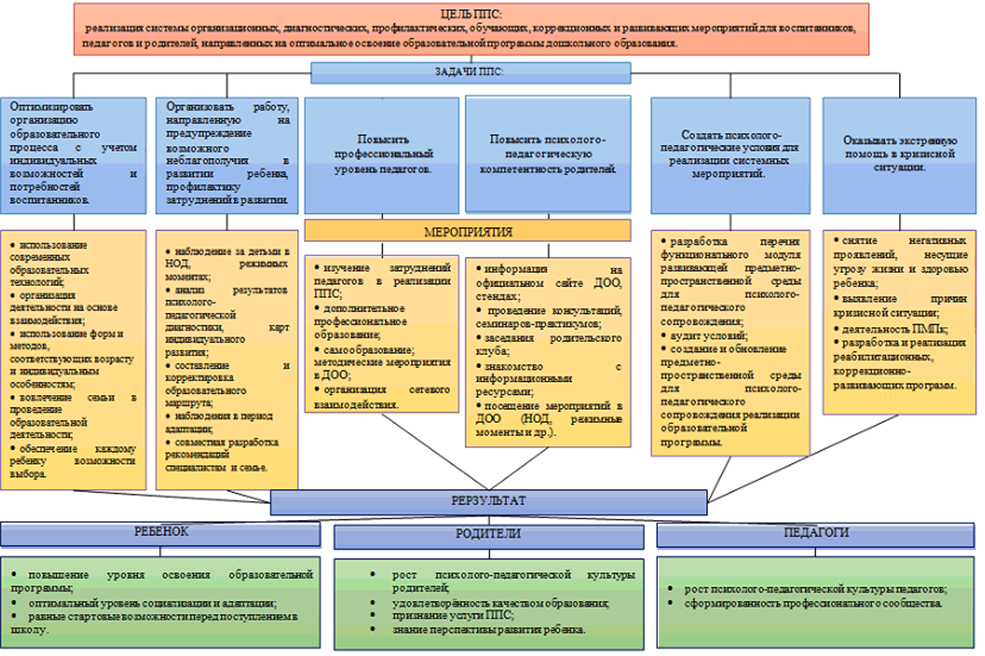 Принципы построения модели психолого-педагогического сопровождения образовательного процесса в ДОУ:В основу проектируемой модели психолого-педагогического сопровождения были положены следующие принципы:научность – использование научно обоснованных и апробированных в педагогической практике технологий и методик;системность – организация системы непрерывной работы со всеми участниками образовательного процесса на основе коллегиальности и диалогового взаимодействия;комплексность – совместная деятельность различных специалистов, всех участников образовательного процесса в решении задач сопровождения;превентивность – обеспечение перехода от принципа «скорой помощи» (реагирование на уже возникшие проблемы) к предупреждению возникновения проблемных ситуаций;открытость – последовательное использование ресурсов сетевого взаимодействия и социального партнерства, открытость мероприятий для педагогических и руководящих работников дошкольной образовательной организации;Предложенная модель состоит в интеграции и концентрации необходимых ресурсов для обеспечения эффективного психолого-педагогического сопровождения образовательной программы дошкольного образования при выполнении требований ФГОС.Цель реализации модели: создание интегрированного пространства, обеспечивающее комплексное психолого-педагогическое сопровождение образовательного процесса в условиях реализации ФГОС дошкольного образования.Задачи реализации модели:осуществлять учёт специфики возрастного психофизического развития детей дошкольного возраста;формировать и развивать психолого-педагогическую компетентность участников образовательного процесса;содействовать вариативности направлений и форм психолого-педагогического сопровождения,способствовать диверсификации уровней психолого-педагогического сопровождения участников образовательного процесса.Результат реализации модели:создание эффективной системы психолого-педагогического сопровождения реализации образовательной программы дошкольного образования;создание многоуровневого интегрированного пространства, обеспечивающего вариативность форм и направлений психолого-педагогического сопровождения;выполнение требований ФГОС дошкольного образования в части создания эффективных психолого-педагогических условий реализации образовательной программы дошкольной образовательной организации.Эффекты реализации модели психолого-педагогического сопровождения реализации образовательной программы дошкольного образования:повышение профессиональной компетентности субъектов психолого- педагогического сопровождения;рост качества образования в части освоения воспитанниками образовательной программы дошкольного образования;увеличение количества субъектов, осуществляющих психолого-педагогическое сопровождение.Совместная деятельность участников психолого-педагогического сопровождения реализации образовательной программы дошкольного образования включает следующие блоки:Психолого-педагогическое сопровождение процесса адаптации детей дошкольного возраста к условиям ДОУ.Психолого-педагогическое сопровождение детей дошкольного возраста (3 -8 лет).Психолого-педагогическое сопровождение детей старшего дошкольного возраста (5-8 лет) по подготовке к школе.Психолого-педагогическое сопровождение детей с особенными образовательными потребностями - дети с ОВЗ.Психолого-педагогическое сопровождение	детей	мигрантов.Психолого-педагогическое сопровождение детей "группы риска".Своевременное выявление воспитанников, испытывающих трудности в освоении ОПДО ДОУ.Критерии эффективности реализации психолого-педагогического сопровождения образовательной программы дошкольного образования:увеличение количества субъектов, участвующих в психолого-педагогическом сопровождении (педагоги, родители (законные представители), иные специалисты);положительная динамика и устойчивые результаты в освоении образовательной программы, в коррекционно-развивающей работе;вариативность мероприятий проводимых в рамках	направлений психолого- педагогического сопровождения;повышение психолого-педагогической культуры педагогов, родителей (законных представителей);удовлетворенность услугами психолого-педагогическим сопровождением;наличие нормативно-правовой базы, регламентирующей психолого-педагогическое сопровождение;наличие предметно-пространственной среды для психолого-педагогического сопровождения.Таким образом, представленная модель психолого-педагогического сопровождения образовательной программы дошкольного образования является не просто суммой разнообразных методов коррекционно-развивающей работы с детьми, но выступает как комплексная технология помощи и поддержки ребёнку в решении задач развития, воспитания, социализации.Система работы педагога-психологаПсихолого-педагогическое сопровождение выступает в ДОУ как поддержка и помощь в решении задач развития, обучения, воспитанияи социализации ребенка.Основная цель работы педагога-психолога: сохранение и укрепление психологического здоровья детей, содействие их гармоничному развитию в условиях детского сада.Задачи, направленные на достижение цели:сохранять психологическое здоровье детей;диагностическое обследование эмоциональной и познавательной сферы для выявления воспитанников исптывающих трудности в освоении ОПДО ДОУ;разработать и реализовать индивидуальные и групповые психокоррекционные программы;организовать консультационную работу с родителями и педагогами;разработать и реализовать программы просветительской работы; повышать психолого-педагогическую культуру взрослых;организовать психологическое сопровождение детей в период адаптации;организовать психологическое сопровождение детей подготовительной к школе группы: подготовка к школе, мониторинг развития;участвовать в работе психолого-медико-педагогического консилиума ДОУ.Направления деятельности педагога-психолога в ДОУ:Система работы педагога-психолога в ДОУПеречень и содержание коррекционных мероприятий педагога-психологаМетодическое обеспечение:Агапова, И. А. Веселая психогимнастика, или Как научить дошкольника управлять самим собой / И. А. Агапова. - М. : Аркти, 2012.Алябьева, Е. А. Психогимнастика в детском саду : методические материалы в помощь психологам и педагогам / Е. А. Алябьева. - М. : ТЦ Сфера, 2003.Бычкова, С. С. Формирование умения общения со сверстниками у старших дошкольников / С. С. Бычкова. - М. : Аркти, 2003.Вайнер, М. Э. Игровые технологии в коррекции поведения дошкольников / М. Э. Вайнер. - М. : Педагогическое общество России, 2004.Данилина, Т. А. В мире детских эмоций : пособие для практических работников ДОУ / Т. А. Данилина, В. Я. Зедгенидзе, Н. М. Степина. - М., 2008.Измайлова, Е. И. Учимся думать и запоминать. Технология ТРИЗ : метод, пособие по развитию мышления и речи старших дошкольников / Е. И. Измайлова. - М. : Аркти, 2011.Ильина, М. В. Развитие вербального воображения / М. В. Ильина. - М. : Книголюб, 2005.Ильина, М. В. Развитие невербального воображения / М. В. Ильина. - М. : Книголюб, 2006.Кошелева, А. Д. Эмоциональное развитие дошкольников : учеб, пособие для студ. высш. учеб, заведений / А. Д. Кошелева, В. И. Перегуда, О. А. Шаграева ; под ред. О. А. Шаграевой, С. А. Козловой. - М. : Издательский центр «Академия», 2003.Куражева, И. Ю. Цветик-семицветик : программа психолого-педагогических занятий для дошкольников. Программа интеллектуального, эмоционального и волевого развития детей 3 лет / Н. Ю. Куражева [и др.]; под ред. Н. Ю. Куражевой. - СПб. : Речь, 2011.Куражева, И. Ю. Цветик-семицветик : программа психолого-педагогических занятий для дошкольников. Программа интеллектуального, эмоционального и волевого развития детей 5-6 лет / Н. Ю. Куражева [и др.]; под ред. Н. Ю. Куражевой. - СПб. : Речь ; М. : ТЦ «Сфера», 2011.Лебедева, А. Н. Развитие сенсомоторики детей старшего дошкольного возраста / А. Н. Лебедева. - М.: Школьная Пресса, 2002.  Шарохина, В. Л. Коррекционно-развивающие занятия в младшей группе / В. Л. Шарохи- на. - М. : Книголюб, 2003.  Шарохина, В. Л. Коррекционно-развивающие занятия в подготовительной группе / В. Л. Шарохина. - М. : Книголюб, 2003.  Шарохина, В. Л. Коррекционно-развивающие занятия в средней группе / В. Л. Шарохина. - М. : Книголюб, 2003.  Шарохина, В. Л. Коррекционно-развивающие занятия в старшей группе / В. Л. Шарохина. - М. : Книголюб, 2003.2.5. Способы и направления поддержки детской инициативыОсновным принципом дошкольного образования согласно ФГОС является построение образовательной деятельности на основе индивидуальных особенностей каждого ребенка, в основе которой лежит конструирование социальной ситуации развития детей, способствующей поддержке индивидуальности и детской инициативы. Направления поддержки детской инициативы: творческая инициатива – предполагает включенность ребенка в сюжетную игру как основную творческую деятельность, где развиваются воображение, образное мышление; инициатива как целеполагание и волевое усилие – предполагает включенность ребенка в разные виды продуктивной деятельности – рисование, лепку, конструктивное моделирование, где развиваются произвольность, планирующая функция речи; коммуникативная инициатива – предполагает включенность ребенка во взаимодействие со сверстниками, где развиваются эмпатия, коммуникативная функция речи; познавательная инициатива – предполагает любознательность, включенность в экспериментирование, простую познавательно-исследовательскую  деятельность, где развиваются способности устанавливать пространственно - временные, причинно-следственные и родо-видовые отношения.Поддержка детской инициативы происходит через создание условий для свободного выбора детьми различных деятельностей, их участников и форм совместности, а также условий для принятия ими решений, выражения своих чувств и мыслей.Обязательная часть  Особенности поддержки детской инициативы происходит через создание условий, и учитываются при реализации  обязательной части  и части, формируемой участниками образовательных отношений.2.5.1. Кружковая работа.	Кружковая работа определяется социальным заказом детей, родителей, других социальных институтов. Содержание деятельности кружков расширяет возможности личностного развития детей за счет расширения образовательного пространства ребенка исходя из его потребностей. Кружковая работа является средством мотивации развития личности к познанию и творчеству в процессе широкого разнообразия видов деятельности в различных образовательных областях. Оно характеризуется разнообразием содержательных аспектов деятельности (теоретический, практический, опытнический, исследовательский, прикладной и др.).Занятия в кружках способствует своевременному самоопределению ребенка, повышению его конкурентоспособности в жизни, созданию условий для формирования каждым ребенком собственных представлений о самом себе и окружающем мире.        Ценность посещения ребенка кружка состоит в том, что оно усиливает вариативную составляющую общего образования, способствует практическому приложению знаний и навыков, полученных в дошкольном образовательном учреждении, стимулирует познавательную мотивацию воспитанников. А главное - в условиях деятельности кружка дети могут развивать свой творческий потенциал, навыки адаптации к современному обществу и получают возможность полноценной организации свободного времени.Организация кружковой работы планируется по тематическим разделам основной образовательной программы.Таким образом, закрепляются и расширяются полученные в рамках обязательной непосредственной образовательной деятельности знания, умения и навыки.Кружковая работа делится на четыре направления: художественно-эстетическое развитие - в этом направлении воспитанники реализуют свой творческий потенциал; познавательное развитие - направлено на удовлетворение пытливости, любознательности детей, их интересов; физическое развитие - привитие дошкольникам основ ЗОЖ, получение опыта двигательной активности; социально-личностное развитие - социальная адаптация детей, совершенствование коммуникативных навыков.Методическое обеспечение:Барышникова Т. «Азбука хореографии». М.ТЦ Сфера, 2017.Буренина А. И. Ритмическая мозаика. (Программа по ритмической пластике для детей дошкольного и младшего школьного возраста).Володина Н.В. «Развиваю мелкую моторику: для детей 3-4 лет» - Москва: Эксмо, 2017.Гришин В. «Малыши играют в шахматы». Москва, 2015.Журова Л.Е., Кузнецова М.И. «Азбука для дошкольников», пособие для детей старшего дошкольного возраста – М.: Вентана-Граф, 2019.Зырянова Л.Н., Лужбина Т.В. «Занятия по развитию речи в детских образовательных учреждениях». Москва, 2016.Каплунова И.М, Новоскольцева И.А, Программа по музыкальному воспитанию детей дошкольного возраста «Ладушки». М.ТЦ Сфера, 2015.Картушина «Вокально-хоровая работа в детском саду».Ковалева А.С. «Хочу быть здоровым», развивающие задания и игра для детей 5-6 лет.-М.:ТЦ Сфера, 2016.Куцакова Л.В. «Художественное творчество и конструирование». Сценарии занятий с детьми 4-5 лет.-М.: Мозаика-Синтез, 2017. Кондратьева Н. «Физкультура – это весело!» (для занятий с детьми 4-5 лет», Москва, 2015.Котлярова Е.С. «Творческие развивающие задания» - М.ВАКО, 2018.Литвиненко С.В. «Изучаем мир» - ОАО «ОЛМА-Медиа Групп», 2016.Радынова О.П. « Музыкальное шедевры»  авторская программа и методические рекомендации. Николаева Н.И. учебно-методическое пособие «Школа мяча». - М.: Мозаика-Синтез, 2017. Протасова Е.Ю. «Мой дом. Уроки безопасности» - М.: ОАО «ОЛМА-Медиа Групп», 2014.Салмина Н.Г. «Учимся думать». Пособие для детей 5-7 лет, Москва. Издательский центр «Вентана-Граф», 2019.Токаева Т.Э. «Технология физического развития». Для детей 4-5 лет. - М.ТЦ Сфера, 2017.Узорова О.В. «Быстрое обучение чтению. Читаем по слогам», М. Издательство АСТ, 2019.Узорова О.В. «Практическое пособие для обучения детей чтению», М. Издательство АСТ, 2019.Чернова О.В. «Игры с мячом». - М.ТЦ Сфера, 2017.Яковлева Л.В., Юдина Р.А. программа «Старт» - М.ТЦ Сфера, 2015. 2.6. Особенности взаимодействия педагогического коллектива с семьями воспитанников.Единство педагогических усилийПринцип радостного познания, игры и общения обеспечивает не только высокую эффективность обучения, но и сохраняет здоровье детей и сотрудников, что высоко оценивается и поддерживается родителями (законными представителями), которые стремятся и в своём доме сохранить и обогатить это состояние ребёнка.  Связь с семьёй - необходимое условие, позволяющее сохранить единство требований и преемственность воспитания. Общая цель семьи и дошкольного учреждения - хорошо воспитанный культурный и образованный человек. Обязательная частьВедущая  цель  - создание  необходимых  условий  для  формирования ответственных взаимоотношений  с семьями  воспитанников и  развития компетентности родителей   (способности разрешать   разные  типы  социально-педагогических ситуаций,  связанных с воспитанием ребенка);  обеспечение  права  родителей (законных представителей)  на уважение  и понимание,  на участие  в жизни дошкольного учреждения.Основные задачи взаимодействия дошкольного учреждения с семьей:изучение  отношения  педагогов и родителей  (законных представителей) к различным вопросам воспитания, обучения, развития детей, условий  организации разнообразной деятельности в детском саду и семье;знакомство  педагогов  и родителей  (законных представителей) с лучшим  опытом  воспитания в детском саду и семье, а также с трудностями, возникающими в семейном и общественном воспитании дошкольников;информирование друг  друга  об актуальных  задачах  воспитания и обучения  детей и о возможностях дошкольного учреждения и семьи в решении  данных задач;создание в дошкольном учреждении условий для разнообразного по содержанию и формам  сотрудничества, способствующего развитию  конструктивного взаимодействия педагогов и родителей  (законных представителей) с детьми;привлечение семей воспитанников к участию в совместных мероприятиях;поощрение родителей  (законных представителей) за внимательное отношение к разнообразным стремлениям и  потребностям ребенка,  создание  необходимых  условий для их удовлетворения в семье.Основные направления и формы взаимодействия с семьейДля педагогически ценного общения характерны следующие принципы взаимодействия:Принцип партнёрства, взаимопонимания и доверия – принцип, без которого все попытки наладить отношения с родителями (законными представителями) оказываются безуспешными. Понимать и доверять друг другу - значит направить совместные действия на формирование у ребёнка культуры взаимоотношений. Принцип «активного слушателя» - это умение педагогов «возвращать» в беседе родителям (законным представителям) то, что они вам поведали, при этом обозначив их чувства.Принцип согласованности действий. Правила (ограничения, требования, запреты) должны быть согласованы педагогами и родителями (законными представителями) между собой, в противной ситуации ребёнку невозможно усвоить правила культуры общения.Принцип самовоспитания и самообучения. Ребёнок чувствует, как никто другой, обман со стороны взрослого. Потерять доверие со стороны ребёнка очень легко, завоевать трудно и почти невозможно, если его постоянно обманывают. Принцип ненавязчивости. Благодаря этому принципу педагоги и родители (законные представители) могут себя чувствовать партнёрами.Принцип жизненного опыта - мы делимся своим опытом и выслушиваем опыт родителей (законных представителей), в совместных действиях он пригодится, и мы не набьём лишних «шишек» в общении с детьми.Принцип безусловного принятия. Безусловно, принимать ребёнка - значит любить его не за то, что он красивый, умный, способный,  а просто так - за то, что он есть! Часть, формируемая участниками образовательных отношенийОснову взаимодействия  в части, формируемой участниками образовательных отношений составляет Модель социально-педагогического партнерства семьи и образовательного учреждения, которая включает следующие компоненты: Целевой компонентСодержательный компонентКоммуникативный компонентРезультатВсе эти компоненты взаимосвязаны и функционируют как единое целое.Задачи взаимодействия с родителями (законными представителями):объединение усилий дошкольного учреждения и семьи с целью формирования у взрослых и детей единой системы ценностей;обеспечение психолого-педагогической поддержки семьи и повышение компетентности родителей в социокультурном и духовно-нравственном развитии и воспитании детей дошкольного возраста;обеспечение родителей социокультурным инструментарием, способствующим формированию духовно – нравственной основы личности ребёнка.Модель социально-педагогического партнерства семьи и образовательного учреждения ориентирована на гуманистический подход и заставляет изменить традиционное педагогическое мировоззрение: главным действующим лицом становится ребенок, его развитие, раскрытие личностного потенциала, а дошкольное учреждение является посредником между ребенком и родителями, помогает гармонизировать их отношения.Реализация Модели обеспечивает:повышение степени участия родительской общественности в управлении образовательным учреждением, гарантирующего системный и постоянный общественный контроль выполнения ею социального и государственного заказов на образование;дифференциацию взаимоотношений семьи и дошкольного учреждения в зависимости от потребностей, ожиданий, намерений, воспитательных и экономических возможностей характерных групп родителей (законных представителей) и воспитанников;изменение юридических позиций (ролей, прав и обязанностей партнеров);качественные изменения психолого-педагогического просвещения, обеспечиваемые учетом образовательных потребностей и социальных особенностей характерных групп родителей и соответствующей дифференциацией форм, методов и содержания;повышение качества образования и степени удовлетворенности взаимоотношениями всех основных участников образовательного процесса.Модель социально-педагогического партнерства семьи и дошкольного учреждения опирается на следующие инновационные и традиционные организационно-структурные элементы:       А так же сформированы следующие способы и средства, способствующие достижению поставленных целей во время общения с родителями:2.7. Иные характеристики содержания Программы.Обязательная часть       В настоящее время перед ДОУ поставлена совершенно иная задача – разработать не интегрированные занятия через синтез образовательных областей, а предложить целостный интегративный процесс взаимодействия взрослого и ребенка на определенную тему в течение одного дня, в котором будут гармонично объединены различные образовательные области для целостного восприятия окружающего мира.      Основным фактором интеграционного процесса выступает интеграция основных видов деятельности детей дошкольного возраста: познавательно-исследовательской, трудовой, художественно-творческой, коммуникативной, двигательной. Деятельность как психологическая основа интеграции способна объединять внутри себя разрозненные компоненты и обеспечить необходимые условия для появления нового образовательного продукта, в создание которого включены и педагоги, и дети, и родители. Таким образовательным продуктом могут выступать новое знание, рисунок, танец, спектакль, составленный ребёнком текст и др.     Как интегратор всех видов деятельности ребёнка в дошкольном образовании уместно также рассматривать игру.   Таким образом, интеграция как целостное явление, объединяющее образовательные области, разные виды деятельности, приёмы и методы в единую систему выступает в дошкольном образовании ведущим средством организации образовательного процесса, ведущей формой которого становятся не занятия, а совместная со взрослыми и самостоятельная деятельность детей.    Интегрированный подход в дошкольном образовании заключается в осуществлении не только содержательных, но и формальных целей и задач воспитания и развития, а также в установлении системы следующих связей: компонентов содержания разных разделов программы (межвидовая интеграция) и внутри разделов программы (внутривидовая интеграция);во взаимодействии методов и приемов воспитания и обучения (методическая интеграция);в синтезе детских видов деятельности (деятельностная интеграция);в интеграции различных организационных форм взаимодействия педагогов с детьми и родителями. Часть, формируемая участниками образовательных отношений     Методологической базой части, формируемой участниками образовательных отношений  программы, является социокультурный системный подход профессора РАЕН И. А. Кузьмина, направленный на развитие духовно-нравственного стержня личности и эффективного общения.3. ОРГАНИЗАЦИОННЫЙ РАЗДЕЛ3.1. Материально-техническое обеспечение ПрограммыОбразовательное учреждение расположено в центральной части города Покачи. В радиусе учреждения находятся средние общеобразовательные учреждения, центры досуга, спорта, поэтому у коллектива имеются хорошие возможности строить свою работу в тесной связи с учреждениями дополнительного образования, культуры и спорта, что помогает разностороннему развитию личности дошкольника.Учреждение расположено в типовом трехэтажном здании, имеет центральное отопление и водоотведение. Территория озеленена насаждениями по всему периметру. Игровая зона включает индивидуальные для каждой группы прогулочные веранды и участки. Участки оснащены стационарным игровым оборудованием. Участки соответствуют санитарным требованиям и нормам, пожарным правилам. Прогулочные веранды, спортивная площадка оборудованы с учетом правил обеспечения безопасности жизни и здоровья воспитанников. На территории произрастают различные виды деревьев, кустарников. В летнее время года высаживается огород, разбиваются клумбы, цветники. Ежегодно коллектив занимается благоустройством территории. Дошкольная организация оборудована системой СКУД, по периметру здания и внутри расположены видеокамеры, которые ведут наблюдение в круглосуточном режиме в целях обеспечения безопасного пребывания воспитанников и сотрудников в здании и на территории дошкольной организации.На территории детского сада имеется спортивная площадка, оснащенная всем необходимым спортивным оборудованием для проведения спортивно-оздоровительной работы на свежем воздухе.ДОУ располагает кабинетами социально-бытового и медицинского назначения: имеются медицинский и процедурный кабинеты, оснащенные необходимым медицинским оборудованием. В соответствии с нормативными требованиями оборудованы прачечная, помещение для хранения и глажения белья, пищеблок, хозяйственный блок.Медико-социальные и материально-технические условия обеспечивают охрану жизни и здоровья детей, высокий уровень физического развития. Физкультурный зал оснащен специальным оборудованием, спортинвентарем.Материальная база периодически преобразовывается, трансформируется, обновляется для стимулирования физической, творческой, интеллектуальной активности воспитанников.Материально-технические условия обеспечивают высокий уровень интеллектуального развития детей. Имеется мультимедийное оборудование для использования в ходе образовательного процесса и стационарное в музыкальном зале для проведения праздников, вечеров, родительских собраний, конференций. В кабинете педагога-психолога установлен интерактивный пол. В кабинета учителя-логопеда имеется  интерактивная доска.В группах дошкольной организации имеются зеленые зоны, уголки экспериментирования, созданы условия для ухода за растениями.В состав групповой ячейки входят: раздевальная (для приема детей и хранения верхней одежды и обуви. Вещи храниться в индивидуальных шкафчиках воспитанников, они оборудованы индивидуальными ячейками - полками для головных уборов и крючками для верхней одежды), групповая (для проведения непосредственной образовательной деятельности, игр, занятий и приема пищи, для детей всех групп предусмотрен спортивный уголок), спальня, туалетная.В здании дошкольной организации имеются дополнительные помещения для работы с детьми, предназначенные для поочередного использования всеми или несколькими детскими группами (музыкальный зал, физкультурный зал, зал хореографии, кабинет учителя-логопеда, педагога-психолога, ИЗО кабинет), а также сопутствующие помещения (медицинского назначения, пищеблока, прачечной). Аквариумы, животные, птицы в помещениях групповых ячеек не допускается, поэтому в дошкольной организации они не размещаются.В дошкольной организации в группах детей среднего, старшего возраста предусмотрены туалетные комнаты с разделением для мальчиков и девочек.3.1.1. Оснащенность ДОУ информационно-коммуникационными технологиямиВ учреждении проведен Интернет. К сети подключены все рабочие места. Функционируют необходимые для жизнедеятельности образовательного учреждения сайты, налажен электронный документооборот и настроено программное обеспечение для дистанционной работы. Сеть активно используется работниками ДОУ в целях обмена опыта с коллегами образовательных учреждений города, региона и страны, а также для проведения занятий с детьми, в том числе дистанционных, если воспитанники по каким-то причинам не посещают детский сад. Таким образом, необходимо отметить, что в МАДОУ ДСКВ «Сказка» созданы современные условия предоставления дошкольного образования в соответствии с федеральным государственным образовательным стандартом дошкольного образования для всех детей, посещающих дошкольную образовательную организацию. ДОУ оборудовано современными средствами защиты для обеспечения комплексной безопасности и комфортных условий образовательного процесса.Таблица    Перечень технических средств обучения, используемых для реализации образовательной программы3.1.2. Особенности организации образовательного процесса в специально оборудованных помещенияхПрограмма может быть реализована на имеющийся у дошкольного учреждения материально-технической базе:3.2. Обеспеченность методическими материалами и средствами обучения и воспитанияВ МАДОУ ДСКВ «Сказка» создана целостная система программного обеспечения образовательного процесса, содержание которого определяется основной общеобразовательной программой дошкольного образования, которая обеспечивает реализацию федерального государственного образовательного стандарта с учетом потребностей и запросов воспитанников и определяет содержание и организацию деятельности в дошкольной организации в целом. Образовательная программа является локальным актом дошкольного образовательного учреждения. Программа  принимается педагогическим советом, утверждается управляющим советом и вводится в действие приказом заведующего.Перечень нормативных и нормативно-методических документов используемых при разработке программы: Конвенция ООН о правах ребенка. Принята резолюцией 44/25 Генеральной Ассамблеи от 20.11.1989. Ратифицирована Постановлением ВС СССР от 13.06.1990 № 1559-I «О ратификации Конвенции о правах ребенка».Конституция Российской Федерации. Принята всенародным голосованием 12.12.1993.Федеральный закон Российской Федерации «Об образовании в Российской Федерации» от 29.12.2012 № 273-ФЗ.Федеральный государственный образовательный стандарт дошкольного образования, утвержден Приказом Минобрнауки РФ от 17.10.2013 № 1155.Порядок организации и осуществления образовательной деятельности по основным общеобразовательным программам - образовательным программам дошкольного образования (Приказ Министерства образования и науки Российской Федерации «Об утверждении» от 30 августа 2013 года № 1014).СанПиН 2.4.1.3049-13 «Санитарно-эпидемиологические требования к устройству, содержанию и организации режима работы дошкольных образовательных организаций», утверждены Постановлением Главного государственного санитарного врача РФ от 15.05.2013 г. № 26.3.2.1. Программно-методическое обеспечение Обязательная часть «Примерная общеобразовательная программа дошкольного образования «От рождения до школы» научные редакторы Н.Е. Веракса, Т.С. Комарова, М. А. Васильева, Москва, издательство МОЗАИКА-СИНТЕЗ, Москва, 2014 г. Информация о наличии печатных ресурсов по реализуемым в соответствии с лицензией образовательным программамЧасть, формируемая участниками образовательных отношенийПеречень программ, обеспечивающих реализацию части программы, формируемой участниками образовательных отношений:Актуальность выбора данных парциальных программ определяется образовательными потребностями и интересами детей и членов их семей, а также возможностями педагогического коллектива учреждения и условиями, созданными в дошкольном учреждении.      Для наиболее полной реализации содержания образовательного процесса педагогами применяются различные современные педагогические технологии и методики.3.2.2. Средства реализации ПрограммыВсе объекты ДОУ для организации образовательного процесса с воспитанниками, а также обеспечения разнообразной двигательной активности и музыкальной деятельности детей обеспечены средствами обучения и воспитания:игровым и учебным оборудованием (игры, игрушки, учебные пособия),спортивным оборудованием и инвентарем (мячи, гимнастические маты и др.),музыкальными инструментами (металлофоны, треугольники, трещетки, колокольчики и др.),учебно-наглядными пособиями (тематические книги, плакаты, картинки),компьютерным оборудованием, оснащенным доступом к информационно-телекоммуникационным сетям.аудиовизуальные средства (цифровые образовательные ресурсы, записанные на диски, флэш-карты по направлениям – познавательно-речевому, социально-личностному, физическому, художественно-эстетическому),печатными и иными материальными объектами, необходимыми для организации образовательной деятельности с воспитанниками (книги, энциклопедии, релаксационное оборудование и др.).    	 Средства обучения и воспитания соответствуют принципу необходимости и достаточности для организации образовательной, коррекционно-развивающей работы, методического оснащения образовательного процесса. Подбор оборудования опирается на «Примерный перечень игрового оборудования для учебно-материального обеспечения дошкольных образовательных учреждений», рекомендованный в Письме Минобрнауки РФ от 17.11.2011 № 03-877 и на рекомендации программы «От рождения до школы».	. 3.3. Организация режима  пребывания воспитанников в дошкольном учреждении.Режим дня для каждой возрастной группы составлен с расчетом на 12-часовое пребывание ребенка в учреждении. Режим дня составлен с учетом контингента воспитанников, климата в регионе, времени года, длительности светового дня и т.п. При осуществлении режимных моментов педагогами учитываются индивидуальные особенности ребенка (длительность сна, вкусовые предпочтения, характер и т.д.).В режиме дня всех возрастных групп выделено специальное время для самостоятельной и игровой деятельности детей, непрерывной непосредственно образовательной деятельности. Чтение художественной литературы вынесено в свободную детскую деятельность и ежедневно - перед сном.В режиме дня указана общая длительность непосредственно образовательной деятельности, включая перерывы между ее различными видами. Максимально допустимый объём образовательной нагрузки в первой половине дня в группах раннего, младшего и среднего возраста не превышает 30 и 40 минут соответственно, в группах старшего и подготовительного возраста - 45 и 1,5 часа. В середине времени, отведенного на непрерывную непосредственную образовательную деятельность, воспитатели проводят физкультминутки. Перерывы между периодами непрерывной образовательной деятельности составляют не менее 10 минут. Продолжительность непрерывной непосредственно образовательной деятельности соответствует допустимым возрастным нормам и требованиям СанПиН: в первой младшей группе - 10 мин., во второй младшей - 15 мин., в средней группе - 20 мин., в старшей группе - 25 мин., в подготовительной группе - 30 мин. В группах младшего, старшего и подготовительного возраста запланировано проведение занятий в первую и во вторую половину дня, что не противоречит требования СанПиН п. 9, 11.12.Пики нагрузки НОД соответствуют дням с высокой работоспособностью - вторник, среда.           При организации режима дня учитывается оптимальное чередование самостоятельной детской деятельности и непосредственно образовательной деятельности, коллективных и индивидуальных игр, умственной и физической нагрузок, разнообразной деятельности и отдыха. Гибкий подход к режиму дня позволяет проводить прогулку как до, так и после организации НОД. Режим дня предполагает постепенный подъем детей после дневного сна.В группах детей от 1,5 до 4 лет больше времени отводится на выполнение процессов кормления, сна, гигиенического ухода, а в группах детей от 4 до 8 лет увеличивается время на другие виды деятельности - игру, труд, специально - организованную, совместную, самостоятельную деятельность. Много времени отводится игре - до и после завтрака, в перерывах между занятиями, после дневного сна, во время дневной и вечерней прогулки. Длительность времени специальных занятий изменяется в соответствии с возрастом. Трудовая деятельность детей занимает в режиме дня значительно меньше места, чем игра и обучение. Каждая возрастная группа живет по соответствующему режиму.Общая продолжительность суточного сна для детей дошкольного возраста 12 - 12,5 часа, из которых 2,0 - 2,5 отводится дневному сну. Для детей от 1,5 до 3 лет дневной сон организуют однократно продолжительностью 3 часа, для детей дошкольного возраста временной отрезок сна варьируется от 2 часов до 2 часов 30 минут (в зависимости от возраста детей), что не противоречит требованиям СанПиН. Перед сном не проводятся подвижные эмоциональные игры.На самостоятельную деятельность детей 3 -8 лет (игры, подготовка к образовательной деятельности, личная гигиена) в режиме дня отводится от 3 до 5 часов. Объём двигательной активности детей 5-8 летнего возраста в режиме дня составляет около 6 часов.Режим дня групп раннего возраста: 1-3 летРежим дня групп раннего возраста: 2-3 года      Режим дня групп детей 3-4 лет      Режим дня групп детей 4-5 лет      Режим дня групп детей 5-6 лет        Режим дня групп детей 6-8 лет3.3.1. Особенности организации режимных моментов   Возможные формы взаимодействия педагога с воспитанниками в различные режимные моменты:3.3.2 Учебный план Учебный план является нормативным документом, устанавливающим перечень образовательных областей и объем учебного времени, отводимого на проведение непосредственно образовательной деятельности. Учебный план раскрывает структуру непосредственно образовательной деятельности, в которой выделяются образовательная и дополнительная часть. Учебный план разработан с учетом нормативно-правовой базы:                                                            - Федерального закона от 29 декабря 2012 г. № 273-ФЗ «Об образовании в Российской Федерации»;                                                                                                                                                                  -  Приказа Министерства просвещения РФ от 31 июля 2020 г. № 373 «Об утверждении Порядка организации и осуществления образовательной деятельности по основным общеобразовательным программам — образовательным программам дошкольного образования»;-  Постановления Главного государственного санитарного врача Российской Федерации от 15 мая 2013 г. № 26 г. Москва от «Об утверждении СанПиН 2.4.1.3049-13 «Санитарно-эпидемиологические требования к устройству, содержанию и организации режима работы дошкольных образовательных организаций» (Зарегистрировано в Минюсте России 29 мая 2013 г. № 28564), приказа Министерства образования и науки РФ от 17 октября 2013 г. № 1155 «Об утверждении федерального государственного образовательного стандарта дошкольного образования» (Зарегистрировано в Минюсте РФ 14 ноября 2013 г. № 30484);  - Устава образовательного учреждения. Годовой календарный учебный график  	Максимально допустимый объем образовательной нагрузки в первой половине дня в группах детей 1,5-3 лет, 2-3 не превышает 20 минут, 3-4 лет не превышает 30 минут соответственно, а в группах детей 5-6 75 минут и 6-8 лет 90 минут соответственно. Непосредственно образовательная деятельность с детьми старшего дошкольного возраста может осуществляться во второй половине дня после дневного сна, но не чаще 2-3 раз в неделю. Ее продолжительность должна составлять не более 25-30 минут в день. При составлении расписания непосредственно образовательной деятельности учитывается максимально допустимый объем недельной образовательной нагрузки, включая реализацию дополнительных образовательных программ, а именно:Содержание образования в МАДОУ ДСКВ «Сказка» определяется Учебным планом, в который включены пять направлений развития дошкольников: социально-коммуникативное развитие, речевое развитие, художественно-эстетическое и физическое развитие воспитанников. Учебный план                                                                                                                                                            Реализация Плана предполагает обязательный учет принципа интеграции образовательных областей в соответствии с возрастными возможностями и особенностями воспитанников, спецификой и возможностями образовательных областей. При составлении Учебного плана нами в обязательном порядке учитывается минимальное количество непрерывной регламентированной образовательной деятельности (образовательной ситуации), отводимое на изучение каждой образовательной области и  предельно допустимая нагрузка. График проведения занятий по видам образовательной деятельности (образовательной ситуации) составлен с учетом требований СанПиН. Количество, длительность соответствуют возрастным особенностям детей, и обеспечивает смену характера деятельности воспитанников.3.4. Особенности традиционных событий, праздников, мероприятийОбразовательная деятельность в дошкольном образовательном учреждении  осуществляется на основе комплексно-тематического принципа построения образовательного процесса. Комплексно – тематический план был разработан для каждой возрастной группы с учётом особенностей развития детей,  культурного и социального окружения нашего детского сад,  специфики дошкольного учреждения. Комплексно – тематический принцип основан  на построении образовательного процесса по «событийному» принципу, а именно  на основе сезонности, праздников, юбилейных дат, традиций, тематических встреч. Задача такого планирования образовательного процесса  - сделать жизнь детей интересной, связать ее с окружающей  действительностью.   Реализация комплексно-тематического принципа  осуществляется во взаимосвязи с принципом интеграции, как содержания, так и организации образовательного процесса.   Тематика, которая предлагается детям,  значима для семьи и общества, вызывает интерес детей, даёт новые яркие впечатления, представления и понятия. В ООП  включен план «Культурно-досуговой деятельности», посвященный особенностям традиционных событий, праздников, мероприятий. Развитие культурно-досуговой деятельности дошкольников по интересам позволяет обеспечить каждому ребенку отдых (пассивный и активный), эмоциональное благополучие, способствует нформированию умения занимать себя. 3.5. Особенности организации развивающей предметно-пространственной среды      Основой при организации образовательного процесса в дошкольном учреждении выступает ориентация не только на компетенции, которые формируются в дошкольном возрасте, но и на развитие совокупности личностных качеств, в том числе обеспечивающих психологическую готовность ребенка к школе и гармоничное вступление в более взрослый период жизни. Развитие ребенка осуществляется только в игре, а не в учебной деятельности. Стандарт нацеливает на личностно-ориентированный подход к каждому ребенку для сохранения самоценности дошкольного детства. Документ делает акцент на отсутствие жёсткой регламентации детской деятельности и выдвигает требования ориентации на индивидуальные особенности детей при реализации образовательной программы.        Таким образом, при создании развивающей предметно-пространственной среды необходимо обеспечить реализацию:-образовательного потенциала пространства групповой комнаты и материалов, оборудования и инвентаря для развития детей раннего и дошкольного возраста, охраны и укрепления их здоровья, учёта индивидуальных особенностей детей и коррекции их развития; -двигательной активности детей, возможности общения и совместной деятельности детей и взрослых, а также возможности для уединения;-различных образовательных программ с учетом применения инклюзивного образования, а также национально-культурных, климатических и других условий.    В соответствии с ФГОС дошкольного образования предметная среда должна обеспечивать и гарантировать:-охрану и укрепление физического и психического здоровья и эмоционального благополучия детей, а также проявление уважения к их человеческому достоинству к их чувствам и потребностям, формировать и поддерживать положительную самооценку, в том числе и при взаимодействии детей друг с другом и в коллективной работе, уверенность в собственных возможностях и способностях;-максимальную реализацию образовательного потенциала пространства учреждения, группы и прилегающей территории, приспособленной для реализации программы, а также материалов, оборудования и инвентаря для развития детей дошкольного возраста в соответствии с особенностями каждого возрастного этапа, охраны и укрепления их здоровья, учета особенностей и коррекции недостатков их развития;-построение вариативного развивающего образования, ориентированного на возможность свободного выбора детьми материалов, видов активности, участников совместной деятельности и общения, как с детьми разного возраста, так и со взрослыми, а также свободу в выражении своих чувств и мыслей;-открытость дошкольного образования и вовлечение родителей (законных представителей) непосредственно в образовательную деятельность, осуществление их поддержки по вопросам образования детей, воспитания, охране и укреплении их здоровья, а также поддержки образовательных инициатив внутри семьи;-построение образовательной деятельности на основе взаимодействия взрослых с детьми, ориентированной на интересы и возможности каждого ребенка и учитывающего социальную ситуацию его развития и соответствующих возрастных и индивидуальных особенностей (недопустимость, как искусственного ускорения, так и искусственного замедления развития детей);Духовно-нравственное развитие и воспитание детей. Развивающая предметно-пространственная среда должна быть открытой системой и выполнять образовательную, развивающую, воспитывающую, стимулирующую функции.В процессе взросления ребенка все компоненты (игрушки, оборудование, мебель и пр. материалы) развивающей предметно-пространственной среды необходимо менять, обновлять и пополнять. Как следствие, среда должна быть не только развивающей, но и развивающейся. Основные принципы организации развивающей предметно-пространственной среды дошкольного образовательного учреждения (РППС ДОУ)Принципы конструирования предметно-пространственной среды основаны на психолого-педагогической концепции современного дошкольного образования, которая сводится к созданию социальной ситуации развития ребенка. Развивающая предметно-пространственная среда создается педагогами для развития индивидуальности каждого ребенка с учетом его возможностей, уровня активности и интересов  и должна быть:содержательно-насыщенной – включать средства обучения (в том числе технические), материалы (в том числе расходные), инвентарь, игровое, спортивное и оздоровительное оборудование, которые позволяют обеспечить игровую, познавательную, исследовательскую и творческую активность всех категорий детей, экспериментирование с материалами, доступными детям; двигательную активность, в том числе развитие крупной и мелкой моторики, участие в подвижных играх и соревнованиях; эмоциональное благополучие детей во взаимодействии с предметно-пространственным окружением; возможность самовыражения детей;трансформируемой – обеспечивать возможность изменений в зависимости от образовательной ситуации, в том числе меняющихся интересов и возможностей детей;полифункциональной – обеспечивать возможность разнообразного использования составляющих РППС (например, детской мебели, матов, мягких модулей, ширм, в том числе природных материалов) в разных видах детской активности;доступной – обеспечивать свободный доступ воспитанников (в том числе детей с ограниченными возможностями здоровья) к играм, игрушкам, материалам, пособиям, обеспечивающим все основные виды детской активностибезопасной – все элементы РППС должны соответствовать требованиям по обеспечению надёжности и безопасность их использования, такими как санитарно-эпидемиологические правила и нормативы и правила пожарной безопасности. Также при организации РППС взрослым участникам образовательного процесса следует соблюдать принцип стабильности и динамичности окружающих ребенка предметов в сбалансированном сочетании традиционных (привычных) и инновационных (неординарных) элементов, что позволит сделать образовательный процесс более интересным, формы работы с детьми более вариативными, повысить результативность дошкольного образования и способствовать формированию у детей новых компетенций, отвечающих современным требованиям. Формирование предметного содержания развивающей предметно-пространственной средыДля максимальной реализации образовательного потенциала развивающей предметно-пространственной среды как элемента образовательной среды в рамках требований ФГОС ДО целесообразно классифицировать предметное содержание на функциональные группы, нацеленные на решение различных образовательных задач.       Для организации РППС следует рассматривать пространство в рамках имеющихся возможностей: традиционно это система кабинетов.Для максимально возможного использования имеющегося пространства, используются базовые функциональные модули с учетом взаимодополнения образовательных областей. Функциональные модули ориентированы на все возрастные группы дошкольного учреждения.Каждый функциональный модуль охватывает все образовательные области (социально-коммуникативное развитие, познавательное развитие, речевое развитие, художественно-эстетическое развитие, физическое развитие) с учетом индивидуальных и возрастных особенностей дошкольников.Успешность влияния развивающей среды на ребенка обусловлена его активностью в этой среде. Вся организация образовательного процесса предполагает свободу передвижения ребенка по всему дошкольному учреждению, а не только в пределах своего группового помещения.Проект развивающей предметно-пространственной средыРазработанный подход позволяет сформировать естественную, комфортную, уютную обстановку с рационально организованной и насыщенной РППС в зависимости от вида функционального модуля дошкольного учреждения и с учётом разнообразных потребностей различных возрастных групп.4. ДОПОЛНИТЕЛЬНЫЙ РАЗДЕЛ
КРАТКАЯ ПРЕЗЕНТАЦИЯ ПРОГРАММЫОсновная общеобразовательная программа муниципального автономного дошкольного образовательного учреждения детский сад комбинированного вида «Сказка» обеспечивает реализацию федерального государственного образовательного стандарта с учетом потребностей и запросов воспитанников и определяет содержание и организацию деятельности в дошкольном учреждении в целом. Образовательная программа является локальным актом дошкольного образовательного учреждения. Программа  принимается педагогическим советом, утверждается управляющим советом и вводится в действие приказом заведующего учреждения.Цель образовательной Программы: создание  благоприятных условий  для полноценного проживания ребенком  дошкольного  детства,  формирование основ базовой  культуры  личности,  всестороннее  развитие  психических  и физических качеств  в соответствии с возрастными и индивидуальными  особенностями, подготовка  к жизни  в современном  обществе, к обучению  в школе,  обеспечение  безопасности  жизнедеятельности дошкольника.Задачи Программы:охрана и укрепление физического и психического здоровья детей, в том числе их эмоционального благополучия;обеспечение равных возможностей полноценного развития каждого ребёнка в период дошкольного детства независимо от места проживания, пола, нации, языка, социального статуса, психофизиологических особенностей (в том числе ограниченных возможностей здоровья);создание благоприятных условий развития детей в соответствии с их возрастными и индивидуальными особенностями и склонностями, развития способностей и творческого потенциала каждого ребёнка как субъекта отношений с самим собой, другими детьми, взрослыми и миром;объединение обучения и воспитания в целостный образовательный процесс на основе духовно-нравственных и социокультурных ценностей и принятых в обществе правил и норм поведения в интересах человека, семьи, общества;формирование общей культуры личности воспитанников, развитие их социальных, нравственных, эстетических, интеллектуальных, физических качеств, инициативности, самостоятельности и ответственности ребёнка, формирования предпосылок учебной деятельности;формирование социокультурной среды, соответствующей возрастным, индивидуальным, психологическим  и физиологическим особенностям детей;обеспечение психолого-педагогической поддержки семьи и повышения компетентности родителей в вопросах развития и образования, охраны и укрепления здоровья детей.Задачи образовательной программы в части, формируемой участниками образовательных отношений:создание дополнительных условий для формирования и развития духовно-нравственных основ личности ребёнка – дошкольника;создание  единой целостной системы духовно-нравственного воспитания личности, независимо от национальности и вероисповедания;интеграция образовательного процесса на основе традиционных культурных и духовных ценностей российского народа,  ценностей отечественной культуры;воспитание ценностного отношения к здоровью и здоровому образу жизни;способствовать развитию целостного восприятия окружающего мира, формированию у дошкольника понимания, сочувствия, сопереживания к миру родной природы;  формирование личностно-ориентированной модели взаимодействия взрослого с ребёнком, предполагающей создание условий для игры как приоритетной деятельности дошкольника; обеспечение условий, способствующих творческой реализации ребёнка средствами разных видов деятельности.  Содержание Программы рассчитано на детей от 1 года до 8 лет. Возрастные и иные категории детей, на которых ориентирована Программа, в том числе категории детей с ограниченными возможностями здоровья, если Программа предусматривает особенности ее реализации для этой категории детейМАДОУ ДСКВ «Сказка» посещают воспитанники в возрасте 1-8 лет. Учреждение обеспечивает право на получение общедоступного и качественного дошкольного образования. В дошкольном учреждении функционирует 11 групп общеразвивающей, комбинированной направленности. Численность воспитанников: в МАДОУ ДСКВ «Сказка» в 2020 -2021 учебном году -  230 детей:По возрастному составу количество групп таково: 1 группа детей 1-3 лет (ранний возраст), 1 группа для детей 2-3 года (ранний возраст), 1 группа для детей 3-4 лет (младшая), 2 группы для детей 4-5 лет (средняя), 3 группы для детей 5-6 лет (старшая) (из них 2 группы комбинированной направленности), 3 группы для детей 6-8 лет (подготовительная) (из них 2 группы комбинированной направленности). Среди воспитанников организации есть дети с ТНР – дети с общим недоразвитием речи (ОНР) - имеющие различные сложные речевые расстройства, при которых нарушено формирование всех компонентов речевой системы, т.е. звуковой стороны (фонетики) и смысловой стороны (лексики, грамматики). У детей с ОНР можно выделить следующие общие характеристики: ограниченный словарный запас, грубые нарушения грамматического строя, выраженные недостатки звукопроизношения, речь детей с ОНР малопонятна. Несмотря на значительное продвижение в формировании самостоятельной речи, чётко выделяются основные пробелы лексико-грамматического и фонетического оформления связной речи. Данные дети посещают логопедический пункт.Используемые программы.В МАДОУ ДСКВ «Сказка» создана целостная система программного обеспечения образовательного процесса, содержание которого определяется основной общеобразовательной программой, которая обеспечивает реализацию федерального государственного образовательного стандарта с учетом потребностей и запросов воспитанников и определяет содержание и организацию деятельности в дошкольной организации в целом. Образовательная программа является локальным актом дошкольного образовательного учреждения. Программа  принимается педагогическим советом, утверждается управляющим советом и вводится в действие приказом заведующего.Перечень программ, обеспечивающих реализацию части программы, формируемой участниками образовательного процессаДля наиболее полной реализации содержания образовательного процесса педагогами применяются различные современные педагогические технологии и методики.Характеристика взаимодействия педагогического коллектива с семьями детей Единство педагогических усилий.Общая цель семьи и дошкольного учреждения - хорошо воспитанный культурный и образованный человек. Ведущая  цель  - создание  необходимых  условий  для  формирования ответственных взаимоотношений  с семьями  воспитанников и  развития компетентности родителей   (способности разрешать   разные  типы  социально-педагогических ситуаций,  связанных с воспитанием ребенка);  обеспечение  права  родителей (законных представителей)  на уважение  и понимание,  на участие  в жизни дошкольного учреждения.Основные задачи взаимодействия дошкольного учреждения с семьей:изучение  отношения  педагогов и родителей  (законных представителей) к различным вопросам воспитания, обучения, развития детей, условий  организации разнообразной деятельности в детском саду и семье;знакомство  педагогов  и родителей  (законных представителей) с лучшим  опытом  воспитания в детском саду и семье, а также с трудностями, возникающими в семейном и общественном воспитании дошкольников;информирование друг  друга  об актуальных  задачах  воспитания и обучения  детей и о возможностях дошкольного учреждения и семьи в решении  данных задач;создание в дошкольном учреждении условий для разнообразного по содержанию и формам  сотрудничества, способствующего развитию  конструктивного взаимодействия педагогов и родителей  (законных представителей) с детьмипривлечение семей воспитанников к участию в совместных мероприятиях;поощрение родителей  (законных представителей) за внимательное отношение к разнообразным стремлениям и  потребностям ребенка,  создание  необходимых  условий для их удовлетворения в семье.Задачи взаимодействия с родителями (законными представителями) в части,  формируемой участниками образовательных отношений:объединение усилий дошкольного учреждения и семьи с целью формирования у взрослых и детей единой системы ценностей;обеспечение психолого-педагогической поддержки семьи и повышение компетентности родителей в социокультурном и духовно-нравственном развитии и воспитании детей дошкольного возраста;обеспечение родителей социокультурным инструментарием, способствующим формированию духовно – нравственной основы личности ребёнка.Модель социально-педагогического партнерства семьи и образовательного учреждения ориентирована на гуманистический подход и заставляет изменить традиционное педагогическое мировоззрение: главным действующим лицом становится ребенок, его развитие, раскрытие личностного потенциала, а дошкольное учреждение является посредником между ребенком и родителями, помогает гармонизировать их отношения.Реализация Модели обеспечивает:повышение степени участия родительской общественности в управлении образовательным учреждением, гарантирующего системный и постоянный общественный контроль выполнения ею социального и государственного заказов на образование;дифференциацию взаимоотношений семьи и дошкольного учреждения в зависимости от потребностей, ожиданий, намерений, воспитательных и экономических возможностей характерных групп родителей (законных представителей) и воспитанников;изменение юридических позиций (ролей, прав и обязанностей партнеров);качественные изменения психолого-педагогического просвещения, обеспечиваемые учетом образовательных потребностей и социальных особенностей характерных групп родителей и соответствующей дифференциацией форм, методов и содержания;повышение качества образования и степени удовлетворенности взаимоотношениями всех основных участников образовательного процесса.Для педагогически ценного общения характерны следующие принципы взаимодействия:Принцип партнёрства, взаимопонимания и доверия – принцип, без которого все попытки наладить отношения с родителями (законными представителями) оказываются безуспешными. Понимать и доверять друг другу - значит направить совместные действия на формирование у ребёнка культуры взаимоотношений. Принцип «активного слушателя» - это умение педагогов «возвращать» в беседе родителям (законным представителям) то, что они вам поведали, при этом обозначив их чувства.Принцип согласованности действий. Правила (ограничения, требования, запреты) должны быть согласованы педагогами и родителями (законными представителями) между собой, в противной ситуации ребёнку невозможно усвоить правила культуры общения.Принцип самовоспитания и самообучения. Ребёнок чувствует, как никто другой, обман со стороны взрослого. Потерять доверие со стороны ребёнка очень легко, завоевать трудно и почти невозможно, если его постоянно обманывают. Принцип ненавязчивости. Благодаря этому принципу педагоги и родители (законные представители) могут себя чувствовать партнёрами.Принцип жизненного опыта - мы делимся своим опытом и выслушиваем опыт родителей (законных представителей), в совместных действиях он пригодится, и мы не набьём лишних «шишек» в общении с детьми.Принцип безусловного принятия. Безусловно, принимать ребёнка - значит любить его не за то, что он красивый, умный, способный,  а просто так - за то, что он есть! Модель социально-педагогического партнерства семьи и дошкольного учреждения опирается на следующие инновационные и традиционные организационно-структурные элементы:В программе сформированы следующие способы и средства, способствующие достижению поставленных целей во время общения с родителями:Формы организации общения педагогов и родителей5.Перечень нормативных и нормативно-методических документов1.          Конвенция о правах ребенка. Принята резолюцией 44/25 Генеральной Ассамблеи от 20 ноября 1989 года.— ООН 1990.2 .       Федеральный закон от 29 декабря 2012 г. № 273-Ф3 (ред. от 31.12.2014, с изм. от 02.05.2015) «Об образовании в Российской Федерации» [Электронный ресурс] // Официальный интернет-портал правовой информации: — Режим доступа: ргауо.доу.гц..Федеральный закон 24 июля 1998 г. № 124-ФЗ «Об основных гарантиях прав ребенка в Российской Федерации».Распоряжение Правительства Российской Федерации от 4 сентября 2014 г. № 1726-р о Концепции дополнительного образования детей.Распоряжение Правительства Российской Федерации от 29 мая 2015 г. № 996-р о Стратегии развития воспитания до 2025 г. [Электронный ресурс].Постановление Главного государственного санитарного врача Российской Федерации от 19 декабря 2013 г. № 68 «Об утверждении СанПиН 2.4.1.3147-13 «Санитарноэпидемиологические требования к дошкольным группам, размещенным в жилых помещениях жилищного фонда».Постановление Главного государственного санитарного врача Российской Федерации от 15 мая 2013 г. № 26 «Об утверждении СанПиН 2.4.1.3049-13 «Санитарноэпидемиологические требования к устройству, содержанию и организации режима работы дошкольных образовательных организаций» // Российская газета. - 2013. - 19.07(№ 157).Постановление Главного государственного санитарного врача Российской Федерации от 3 июня 2003 г. № 118 (ред. от 03.09.2010) «О введении в действие санитарноэпидемиологических правил и нормативов СанПиН 2.2.2/2.4.1340-03» (вместе с «СанПиН 2.2.2/2.4.1340-03. 2.2.2. Гигиена труда, технологические процессы, сырье, материалы, оборудование, рабочий инструмент. 2.4. Гигиена детей и подростков. Гигиенические требования к персональным электронно-вычислительным машинам и организации работы. Санитарно-эпидемиологические правила и нормативы», утв. Главным государственным санитарным врачом Российской Федерации 30 мая 2003 г.) (Зарегистрировано в Минюсте России 10 июня 2003 г., регистрационный № 4673)Приказ Министерства образования и науки Российской Федерации от17 октября 2013г. № 1155 «Об утверждении федерального государственного образовательного стандарта дошкольного образования» (зарегистрирован Минюстом России 14 ноября 2013г., регистрационный № 30384).Приказ Министерства образования и науки Российской Федерации от6 октября 2009 г. № 373 (ред. от 29.12.2014) «Об утверждении и введении в действие федерального государственного образовательного стандарта начального общего образования» (зарегистрирован Минюстом России 22 декабря 2009 г., регистрационный № 15785).Приказ Министерства образования и науки Российской Федерации от 17 декабря 2010 г. № 1897 (ред. от 29.12.2014) «Об утверждении федерального государственного образовательного стандарта основного общего образования» (зарегистрирован Минюстом России 1 февраля 2011 г., регистрационный № 19644).Приказ Министерства образования и науки Российской Федерации от 17 мая 2012 г. № 413 (ред. от 29.12.2014) «Об утверждении федерального государственного образовательного стандарта среднего общего образования» (зарегистрирован Минюстом России 7 июня 2012 г., регистрационный № 24480).Приказ Минздравсоцразвития России от 26 августа 2010 г. № 761н (ред. от 31.05.2011) «Об утверждении Единого квалификационного справочника должностей руководителей, специалистов и служащих, раздел «Квалификационные характеристики должностей работников образования» (Зарегистрирован в Минюсте России 6 октября 2010 г. № 18638)Письмо Минобрнауки России «Комментарии к ФГОС ДО» от 28 февраля 2014 г. № 08249 // Вестник образования.- 2014. - Апрель. - № 7.Письмо Минобрнауки России от 31 июля 2014 г. № 08-1002 «О направлении методических рекомендаций» (Методические рекомендации по реализации полномочий субъектов Российской Федерации по финансовому обеспечению реализации прав граждан на получение общедоступного и бесплатного дошкольного образования).Перечень литературных источниковПри разработке Программы использовались следующие литературные источники, представленные в данном перечне в порядке, учитывающем значимость и степень влияния их на содержание Программы.                                                                            1.Амонашвили Ш.А. Основы гуманной педагогики. В 20 кн. Кн. 6. Педагогическая симфония. Ч. 1. Здравствуйте, Дети! / Шалва Амонашвили. — М. : Амрита, 2013.        2.Антология дошкольного образования: Навигатор образовательных программ дошкольного образования: сборник. - М.: Издательство «Национальное образование», 2015.                                                                                                                                         3.Асмолов А.Г. Оптика просвещения: социокультурные перспективы. - М.: Просвещение, 2015.                                                                                                                                  4.Асмолов А.Г. Психология личности. Культурно-историческое понимание развития человека. - М., Академия, 2011.                                                                                      5.Бостельман А., Финк М. Применение портфолио в дошкольных организациях: 3-6 лет. - М.: Издательство «Национальное образование», 2015.                                                  6.Венгер Л.А. Восприятие и обучение. - М., 1969.                                                         7.Веракса Н.Е. и др. Познавательное развитие. - М.: Мозаика-синтез, 2014.            8.Выготский Л.С. Мышление и речь // Собр. соч.: В 6 т. - Т. 2. - М.: Педагогика,1982. 9.Запорожец А.В. Избранные психологические труды: в 2 т. - М.: Педагогика,1986. 10.Инклюзивная практика в дошкольном образовании: методич. пособие для педагогов дошк. учреждений / под ред. Т.В. Волосовец, Е.Н. Кутеповой. - М.: Мозаика-Синтез, 2011.                                                                                                                                   11.Короткова Н.А., Нежнов П.Г. Наблюдение за развитием детей в дошкольных группах / Изд. 3-е, дораб. - М.: Линка-Пресс, 2014.                                                                           12.Корчак Януш. Как любить ребенка / Януш Корчак; пер. с польск. К.Э. Сенкевич. - Москва: АСТ, 2014. (Библиотека Ю. Гиппенрейтер).                                                 13.Корчак Януш. Уважение к ребенку. -СПб.: Питер, 2015.                                         14.Кравцов Г.Г., Кравцова Е.Е. Психология и педагогика обучения дошкольников: учеб. пособие. - М: Мозаика-Синтез, 2013.                                                                                 15.Кривцова С.В. Патяева Е.Ю.Семья. Искуство общения с ребенком / под ред. А.Г. Асмолова. - М.: Учебная книга БИС, 2008.                                                                 16.Кудрявцев В.Воображение, творчество и личностный рост ребёнка / Владимир Товиевич Кудрявцев.- М.: Чистые пруды, 2010.(Библиотечка «Первого сентября», серия «Воспитание. Образование. Педагогика». Вып. 25).                                                  17.Леонтьев А.Н. Психологические основы развития ребенка и обучения. - М.: Смысл, 2012.                                                                                                                                     18.Лисина М.И. Формирование личности ребенка в общении. - СПб.: Питер, 2009.  19.Манске К. Учение как открытие. Пособие для педагогов. - М.: Смысл, 2014.     20.Мид М. Культура и мир Детства. - М., 1988.                                                                           21.Михайленко Н.Я., Короткова Н.А. Организация сюжетной игры в детском саду. - М., 2009.                                                                                                                                 22.Михайленко Н.Я., Короткова Н.А. Ориентиры и требования к обновлению содержания дошкольного образования: метод. рекомендации. - М., 1993.                                            23.Михайлова-Свирская Л.В. Индивидуализация образования детей дошкольного возраста. Пособие для педагогов ДОО (0-7 лет). - М.: Просвещение, 2014.        24.Навигатор образовательных программ дошкольного образования [Электронный ресурс].— Режим доступа:Ьйр://Мау1§а1;ог.Г1го.т.                                                   25.Уденховен Н. ван, Вазир Р. Новое детство. Как изменились условия и потребности жизни детей. - М.: Университетская книга, 2010.                                                               26.Обухова Л.Ф. Возрастная психология: учеб. для вузов: гриф МО, М.: Юрайт,2014.   27.Патяева Е.Ю. От рождения до школы. Первая книга думающего родителя. -М.: Смысл, 2014.                                                                                                                                              28.Педагогика достоинства: идеология дошкольного и дополнительного образования. - М.: Федеральный институт развития образования, 2014.                                                       29.Поддьяков А.Н. Исследовательское поведение. 2-е изд. испр. и доп. - М.: Издательство «Национальное образование», 2015.                                                                                     30.Поддьяков Н.Н. Психическое развитие и саморазвитие ребенка-дошкольника. Ближние и дальние горизонты. - М., 2013.                                                                                         31.Стеркина Р.Б., Юдина Е.Г., Князева О.Л., Авдеева Н.Н.,. Галигузова Л.Н, Мещерякова С.Ю. Аттестация и аккредитация дошкольных образовательных учреждений. - М., АСТ, 1996.                                                                                                                                                 32.Ушинский К. Человек как предмет воспитания Т. 1 Опыт педагогической антропологии / Константин Ушинский. - М., 2012. - 892 с.                                                                             33.Шкалы для комплексной оценки качества образования в дошкольных образовательных организациях / под ред. В.К. Загвоздкина, И.В. Кириллова. - М.: Издательство «Национальное образование», 2015. - 116 с.                                                                         34.Эльконин Д.Б. Детская психология: учеб. пособие для студ. высш. учеб. заведений / Д.Б. Эльконин; - 4-е изд., стер. - М.: Издательский центр «Академия», 2007. - 384 с.     35.Эльконин Д.Б. Избранные психологические труды. - М., 1989.                                 36.Эльконин Д.Б. Психология игры. - М., Владос, 1999.                                                   37.Эриксон Э. Детство и общество / 2-е изд., перераб. и доп.; пер. с англ. - СПб.: Ленато: АСТ: Фонд «Университетская книга», 1996.                                                                          38.Юдина Е.Г., Степанова Г.Б., Денисова Е.Н. (Ред. и введение Е.Г. Юдиной) Педагогическая диагностика в детском саду. - М.: Просвещение, 2005Структура программыСтруктура программыСтруктура программыСоциальный партнерМероприятияСоциальный эффектМАОУ средние общеобразовательные школыВзаимопосещение педагогами и учителями начальных классов уроков, НОД, утренников, спортивных  мероприятий, «Дней открытых дверей».Подготовка воспитанников к благополучной адаптации  к школьному обучениюМБУ Краеведческий музейПосещение выставок-экспозиций. Встречи с интересными людьми	 Интеллектуально -  познавательное развитие воспитанниковВыставочный зал Посещение тематических и персональных выставок художников.Организация выставок детских творческих работ.Художественно – эстетическое и познавательное развитие воспитанниковМАУ ДОД «Детская школа искусств»Музыкальные спектакли, тематические концерты	Обогащение социально-эмоциональной сферы детейМБУ СОК «Звездный»МБОУ ДОД «Детско-юношеская спортивная школа»Предоставление дополнительного образования детям в сфере физической культуры и спорта. Организация и проведение физкультурных и спортивных мероприятий.Популяризация физкультуры и спорта, сохранения и укрепления здоровья воспитанниковМАУ ДК «Октябрь»Организационно-массовые мероприятия.Обогащение социально-эмоциональной сферы детейМБУ Городская библиотекаЭкскурсии, беседы,  посещение праздников, выставок, участие в конкурсах		Приобщение воспитанников к систематическому  осознанному чтениюМБУ «ЦГБ»
Детская поликлиникаСовместное планирование оздоровительно – профилактических мероприятий. Медицинское сопровождение воспитанников. Сохранение и укрепление здоровья воспитанников ОГИБДД ОМВД России по г.ПокачиОрганизация и посещение инспектором ГИБДД открытых мероприятий в ДОУ.Оказание методической помощи по профилактике дорожно-транспортного травматизмаПрофилактика детского дорожно-транспортного травматизмаРедакция газеты «Покачевский вестник»Телекомпания "Ракурс"Освещение деятельности учреждения и педагоговПовышение  имиджа учрежденияВозрастные особенности развития детейКраткая характеристика видов детской деятельности«Вижу, действую» (ранний возраст)«Вижу, действую» (ранний возраст)- Развивается самостоятельность детей.- Формируется предметно-игровая деятельность. - Появляются элементы сюжетной игры. Общение с взрослым носит ситуативно-деловой характер, затем характер делового сотрудничества.  - Совершенствуются восприятие, речь, нагляднодейственное мышление, чувственное познание действительности- Предметная деятельность и игры с составными и динамическими игрушками.- Общение со взрослым и совместные игры со сверстниками под руководством взрослого.- Экспериментирование с материалами и веществами (песок, вода, тесто и пр.).- Восприятие смысла сказок, стихов, рассматривание картинок.- Самообслуживание и действия с бытовыми предметами и орудиями.(ложка, совок, лопатка и пр.)«Думаю, действуя» дети 2-3лет (первая младшая группа)«Думаю, действуя» дети 2-3лет (первая младшая группа)Интенсивное развитие активной речи.Развитие восприятия (рассматривание и сравнивание предметов по их размеру, цвету, форме); совершенствуется слуховое восприятие (прежде всего, фонематический слух).Переходный период от наглядно-действенного мышления к наглядно - образному.Начинают развиваться чувства гордости и стыда.Формируется образ Я.Появляются различные формы деятельности: игра, рисование, конструирование.Ведущая деятельность – предметная. Развитие предметной деятельности связано с усвоением культурных способов действия с различными предметами.«Я сам!»: 3 - 4 года (вторая младшая группа)«Я сам!»: 3 - 4 года (вторая младшая группа)Ключ возраста. В период от 2,5 до 3,5 лет ребёнок переживает так называемый кризис 3 лет. Общение становится внеситуативным. Могут воспринимать до 5 и более форм предметов и до 7 и более цветов, способны дифференцировать предметы по величине, ориентироваться в пространстве.Развиваются память и внимание. Могут запомнить по просьбе 3-4 слова и 5-6 названий предметов.Продолжает развиваться наглядно-действенное мышление.Способны установить некоторые скрытые связи и отношения между предметами.Начинает развиваться воображение (проявляется в игре).Развитие игры, которая становится ведущим видом деятельности в дошкольном возрасте. Для ребенка 4го года жизни важны сами игровые действия, и он полностью сосредоточен на их выполнении, другие дети его практически не интересуют.Изобразительная деятельность ребенка зависит от его представлений о предмете.Развивается перцептивная деятельность. Дети переходят к сенсорным эталонам.Ключ возраста. В период от 2,5 до 3,5 лет ребёнок переживает так называемый кризис 3 лет. Общение становится внеситуативным. Могут воспринимать до 5 и более форм предметов и до 7 и более цветов, способны дифференцировать предметы по величине, ориентироваться в пространстве.Развиваются память и внимание. Могут запомнить по просьбе 3-4 слова и 5-6 названий предметов.Продолжает развиваться наглядно-действенное мышление.Способны установить некоторые скрытые связи и отношения между предметами.Начинает развиваться воображение (проявляется в игре).Развитие игры, которая становится ведущим видом деятельности в дошкольном возрасте. Для ребенка 4го года жизни важны сами игровые действия, и он полностью сосредоточен на их выполнении, другие дети его практически не интересуют.Изобразительная деятельность ребенка зависит от его представлений о предмете.Развивается перцептивная деятельность. Дети переходят к сенсорным эталонам.«Любознательные Почемучки»: 4 - 5 лет (средняя группа)«Любознательные Почемучки»: 4 - 5 лет (средняя группа)Ключ возраста. Четырёхлетний ребёнок часто задаёт вопрос «Почему?». Продолжает развиваться воображение.Совершенствуется ориентация в пространстве, которая отражается в знании и употреблении ребенком предлогов.Интенсивно развивается образное мышление – дети способны решать различные задачи, используя схематизированные изображения.Продолжается развитие внимания (может сосредотачиваться до 15-20 мин.)Происходит дальнейшее развитие речи, дети активно занимаются словотворчеством, ведущим становится познавательный мотив.Дальнейшее личностное развитие: появляются постоянные партнеры по игре, лидеры.Формируется потребность в уважении со стороны взрослого.Дальнейшее развитие игровой деятельности. Ребенок уже в состоянии освоить роль, включающую до 10 игровых действий, отделять себя от роли.Могут выстроить последовательность игровых действий в соответствии с логикой развития сюжета.Продолжает развиваться изобразительная деятельность.Ключ возраста. Четырёхлетний ребёнок часто задаёт вопрос «Почему?». Продолжает развиваться воображение.Совершенствуется ориентация в пространстве, которая отражается в знании и употреблении ребенком предлогов.Интенсивно развивается образное мышление – дети способны решать различные задачи, используя схематизированные изображения.Продолжается развитие внимания (может сосредотачиваться до 15-20 мин.)Происходит дальнейшее развитие речи, дети активно занимаются словотворчеством, ведущим становится познавательный мотив.Дальнейшее личностное развитие: появляются постоянные партнеры по игре, лидеры.Формируется потребность в уважении со стороны взрослого.Дальнейшее развитие игровой деятельности. Ребенок уже в состоянии освоить роль, включающую до 10 игровых действий, отделять себя от роли.Могут выстроить последовательность игровых действий в соответствии с логикой развития сюжета.Продолжает развиваться изобразительная деятельность.«Уже,  большие»: 5 - 6 лет (старшая группа)«Уже,  большие»: 5 - 6 лет (старшая группа)Ключ возраста. В возрасте около 5 лет в развитии ребёнка происходит большой скачок: появляется способность произвольно управлять своим поведением, а также процессами внимания и запоминания.Социальная компетентность:Начинает понимать разный характер отношения к нему окружающих взрослых и сверстников, свое отношение к ним и выбирать соответствующую линию поведения. Умеет заметить изменения настроения взрослого и сверстника, учесть желания других людей, способен к установлению устойчивых контактов со сверстниками.Дети начинают понимать социальную ценность тех или иных ролей в игре.Качества психики и личности:Эмоциональность; креативность; произвольность; инициативность, самостоятельность и ответственность; самооценка.Продолжает развиваться восприятие, углубляется представление о размерах объектов – высоте, дине и ширине. Развитие образного мышления.Развитие воображения.Дети способны придумывать оригинальные и детализированные образы.Речь становится более отчетливой, происходит совершенствование слухового восприятия, развивается фонематический слух, ярко проявляется интонационная сторона речи. Может использовать сложные грамматические конструкции.Формирование системы мотивов (познавательный, игровой, соревновательный, нравственный).Наблюдается соподчинение мотивов (что-то становится менее важным, что-то более важным).Совершенствуется изобразительная и конструктивная деятельности.Усложнение сюжетов для рисования и создание более сложных построек.Продолжает развиваться игровая деятельность.«Мечтатели, помощники, будущие ученики»: 6 – 7 (8) лет (подготовительная группа)«Мечтатели, помощники, будущие ученики»: 6 – 7 (8) лет (подготовительная группа)Ключ возраста. В целом, ребёнок 6-7 лет осознаёт себя как личность, как самостоятельный субъект деятельности и поведения. Высокого уровня развития достигает речь. Ребенок, верно, выделяет ударные слоги, изменяет слова по падежам, правильно образует сложные грамматические формы существительных, прилагательных и глаголов, согласует слова в предложении.Развитие мышления определяется доминированием наглядно-образного мышления и переходом к словесно-логическому.Важным показателем развития является готовность к школьному обучению. Ребенок хочет заниматься чем-то важным, настоящим, социально-ценным и стать социально-значимой фигурой.Высокий уровень, восприятия, памяти воображения и мышления.Происходит развитие самосознания ребенка.Игровая деятельность достигает максимального развития. В ней обнаруживаются все структурные компоненты (роль, игровые действия, ролевое взаимодействие и т.д.)Происходит формирование мотивации к учебной деятельности.Совершенствование изобразительной деятельности детей.Развитие конструктивной деятельности в этом возрасте проявляется в наличии сложных умений.Ключ возраста. В целом, ребёнок 6-7 лет осознаёт себя как личность, как самостоятельный субъект деятельности и поведения. Высокого уровня развития достигает речь. Ребенок, верно, выделяет ударные слоги, изменяет слова по падежам, правильно образует сложные грамматические формы существительных, прилагательных и глаголов, согласует слова в предложении.Развитие мышления определяется доминированием наглядно-образного мышления и переходом к словесно-логическому.Важным показателем развития является готовность к школьному обучению. Ребенок хочет заниматься чем-то важным, настоящим, социально-ценным и стать социально-значимой фигурой.Высокий уровень, восприятия, памяти воображения и мышления.Происходит развитие самосознания ребенка.Игровая деятельность достигает максимального развития. В ней обнаруживаются все структурные компоненты (роль, игровые действия, ролевое взаимодействие и т.д.)Происходит формирование мотивации к учебной деятельности.Совершенствование изобразительной деятельности детей.Развитие конструктивной деятельности в этом возрасте проявляется в наличии сложных умений.Ранний возраст ( 1-3, 2-3 года)Для детей дошкольного возрастагода – 8 лет)предметная деятельность и игры с составными и динамическими игрушками;экспериментирование с материалами и веществами (песок, вода, тесто и пр.);общение с взрослым и совместные игры со сверстниками под руководством взрослого;самообслуживание и действия с бытовыми предметами-орудиями (ложка, совок, лопатка и пр.);восприятие смысла музыки, сказок, стихов, рассматривание картинок, двигательная активность.игровая, включая сюжетно-ролевую игру, игру с правилами и другие виды игры; коммуникативная (общение и взаимодействие со взрослыми и сверстниками); познавательно-исследовательская (исследования объектов окружающего мира и экспериментирования с ними); восприятие художественной литературы и фольклора;самообслуживание и элементарный бытовой труд (в помещении и на улице); конструирование из разного материала, включая конструкторы, модули, бумагу, природный и иной материал;изобразительная (рисование, лепка, аппликация);музыкальная (восприятие и понимание смысла музыкальных произведений, пение, музыкально-ритмические движения, игры на детских музыкальных инструментах);двигательная (овладение основными движениями) формы активности ребенка.Основная цель: позитивная социализация детей дошкольного возраста, приобщение детей к социокультурным нормам, традициям семьи, общества и государства.Основная цель: позитивная социализация детей дошкольного возраста, приобщение детей к социокультурным нормам, традициям семьи, общества и государства.Основная цель: позитивная социализация детей дошкольного возраста, приобщение детей к социокультурным нормам, традициям семьи, общества и государства.Основная цель: позитивная социализация детей дошкольного возраста, приобщение детей к социокультурным нормам, традициям семьи, общества и государства.Основная цель: позитивная социализация детей дошкольного возраста, приобщение детей к социокультурным нормам, традициям семьи, общества и государства.Основная цель: позитивная социализация детей дошкольного возраста, приобщение детей к социокультурным нормам, традициям семьи, общества и государства.Основная цель: позитивная социализация детей дошкольного возраста, приобщение детей к социокультурным нормам, традициям семьи, общества и государства.Основная цель: позитивная социализация детей дошкольного возраста, приобщение детей к социокультурным нормам, традициям семьи, общества и государства.Основная цель: позитивная социализация детей дошкольного возраста, приобщение детей к социокультурным нормам, традициям семьи, общества и государства.Основная цель: позитивная социализация детей дошкольного возраста, приобщение детей к социокультурным нормам, традициям семьи, общества и государства.Основная цель: позитивная социализация детей дошкольного возраста, приобщение детей к социокультурным нормам, традициям семьи, общества и государства.Основная цель: позитивная социализация детей дошкольного возраста, приобщение детей к социокультурным нормам, традициям семьи, общества и государства.Основная цель: позитивная социализация детей дошкольного возраста, приобщение детей к социокультурным нормам, традициям семьи, общества и государства.Основная цель: позитивная социализация детей дошкольного возраста, приобщение детей к социокультурным нормам, традициям семьи, общества и государства.Основная цель: позитивная социализация детей дошкольного возраста, приобщение детей к социокультурным нормам, традициям семьи, общества и государства.Задачи социально – коммуникативного развития в ФГОС ДОЗадачи социально – коммуникативного развития в ФГОС ДОЗадачи социально – коммуникативного развития в ФГОС ДОЗадачи социально – коммуникативного развития в ФГОС ДОЗадачи социально – коммуникативного развития в ФГОС ДОЗадачи социально – коммуникативного развития в ФГОС ДОЗадачи социально – коммуникативного развития в ФГОС ДОЗадачи социально – коммуникативного развития в ФГОС ДОЗадачи социально – коммуникативного развития в ФГОС ДОЗадачи социально – коммуникативного развития в ФГОС ДОЗадачи социально – коммуникативного развития в ФГОС ДОЗадачи социально – коммуникативного развития в ФГОС ДОЗадачи социально – коммуникативного развития в ФГОС ДОЗадачи социально – коммуникативного развития в ФГОС ДОЗадачи социально – коммуникативного развития в ФГОС ДОУсвоение норм и ценностей, принятых в обществе, включая моральные и нравственные ценностиУсвоение норм и ценностей, принятых в обществе, включая моральные и нравственные ценностиРазвитие общения и взаимодействия  ребенка с  взрослыми и сверстникамиРазвитие общения и взаимодействия  ребенка с  взрослыми и сверстникамиРазвитие общения и взаимодействия  ребенка с  взрослыми и сверстникамиРазвитие общения и взаимодействия  ребенка с  взрослыми и сверстникамиСтановление самостоятельности, целенаправленности и саморегуляции собственных действийСтановление самостоятельности, целенаправленности и саморегуляции собственных действийСтановление самостоятельности, целенаправленности и саморегуляции собственных действийСтановление самостоятельности, целенаправленности и саморегуляции собственных действийРазвитие социального и эмоционального интеллекта, эмоциональной отзывчивости, сопереживанияРазвитие социального и эмоционального интеллекта, эмоциональной отзывчивости, сопереживанияРазвитие социального и эмоционального интеллекта, эмоциональной отзывчивости, сопереживанияРазвитие социального и эмоционального интеллекта, эмоциональной отзывчивости, сопереживанияРазвитие социального и эмоционального интеллекта, эмоциональной отзывчивости, сопереживанияФормирование готовности к совместной деятельности со сверстникамиФормирование готовности к совместной деятельности со сверстникамиФормирование уважительного отношения и чувства принадлежности к своей семье и сообществу детей и взрослыхФормирование уважительного отношения и чувства принадлежности к своей семье и сообществу детей и взрослыхФормирование уважительного отношения и чувства принадлежности к своей семье и сообществу детей и взрослыхФормирование уважительного отношения и чувства принадлежности к своей семье и сообществу детей и взрослыхФормирование позитивных установок к различным видам труда и творчестваФормирование позитивных установок к различным видам труда и творчестваФормирование позитивных установок к различным видам труда и творчестваФормирование позитивных установок к различным видам труда и творчестваФормирование основ безопасного поведения в быту, социуме, природеФормирование основ безопасного поведения в быту, социуме, природеФормирование основ безопасного поведения в быту, социуме, природеФормирование основ безопасного поведения в быту, социуме, природеФормирование основ безопасного поведения в быту, социуме, природеОсновные направления работы по социально – коммуникативному развитиюОсновные направления работы по социально – коммуникативному развитиюОсновные направления работы по социально – коммуникативному развитиюОсновные направления работы по социально – коммуникативному развитиюОсновные направления работы по социально – коммуникативному развитиюОсновные направления работы по социально – коммуникативному развитиюОсновные направления работы по социально – коммуникативному развитиюОсновные направления работы по социально – коммуникативному развитиюОсновные направления работы по социально – коммуникативному развитиюОсновные направления работы по социально – коммуникативному развитиюОсновные направления работы по социально – коммуникативному развитиюОсновные направления работы по социально – коммуникативному развитиюОсновные направления работы по социально – коммуникативному развитиюОсновные направления работы по социально – коммуникативному развитиюОсновные направления работы по социально – коммуникативному развитиюРазвитие игровой деятельности детейРазвитие игровой деятельности детейДуховно-нравственное и патриотическое воспитание детей дошкольного возрастаДуховно-нравственное и патриотическое воспитание детей дошкольного возрастаДуховно-нравственное и патриотическое воспитание детей дошкольного возрастаДуховно-нравственное и патриотическое воспитание детей дошкольного возрастаДуховно-нравственное и патриотическое воспитание детей дошкольного возрастаДуховно-нравственное и патриотическое воспитание детей дошкольного возрастаТрудовое воспитаниеТрудовое воспитаниеТрудовое воспитаниеТрудовое воспитаниеТрудовое воспитаниеФормирование основ безопасного поведения в быту, социуме, природеФормирование основ безопасного поведения в быту, социуме, природеПринципыПринципыПринципыПринципыПринципыПринципыПринципыПринципыПринципыПринципыПринципыПринципыПринципыПринципыПринципыпринцип комплексности принцип комплексности принцип комплексности принцип комплексности принцип интеграциипринцип интеграциипринцип интеграциипринцип субъектностипринцип субъектностипринцип субъектностипринцип субъектностипринцип субъектностипринцип субъектностипринцип гуманизациипринцип гуманизациипринцип сотрудничества и сотворчествапринцип сотрудничества и сотворчествапринцип сотрудничества и сотворчествапринцип сотрудничества и сотворчествапринцип системностипринцип системностипринцип системностипринцип преемственностипринцип преемственностипринцип преемственностипринцип преемственностипринцип преемственностипринцип преемственностипринцип индивидуализации и дифференциациипринцип индивидуализации и дифференциацииПсихолого – педагогические условия решения задачПсихолого – педагогические условия решения задачПсихолого – педагогические условия решения задачПсихолого – педагогические условия решения задачПсихолого – педагогические условия решения задачПсихолого – педагогические условия решения задачПсихолого – педагогические условия решения задачПсихолого – педагогические условия решения задачПсихолого – педагогические условия решения задачПсихолого – педагогические условия решения задачПсихолого – педагогические условия решения задачПсихолого – педагогические условия решения задачПсихолого – педагогические условия решения задачПсихолого – педагогические условия решения задачПсихолого – педагогические условия решения задачФасилитирующее (облегчающее ребенку духовно-нравственное саморазвитие) взаимодействие, общение и сотрудничество между взрослыми и детьми, способствующееФасилитирующее (облегчающее ребенку духовно-нравственное саморазвитие) взаимодействие, общение и сотрудничество между взрослыми и детьми, способствующееФасилитирующее (облегчающее ребенку духовно-нравственное саморазвитие) взаимодействие, общение и сотрудничество между взрослыми и детьми, способствующееФасилитирующее (облегчающее ребенку духовно-нравственное саморазвитие) взаимодействие, общение и сотрудничество между взрослыми и детьми, способствующееФасилитирующее (облегчающее ребенку духовно-нравственное саморазвитие) взаимодействие, общение и сотрудничество между взрослыми и детьми, способствующееФасилитирующее (облегчающее ребенку духовно-нравственное саморазвитие) взаимодействие, общение и сотрудничество между взрослыми и детьми, способствующееФасилитирующее (облегчающее ребенку духовно-нравственное саморазвитие) взаимодействие, общение и сотрудничество между взрослыми и детьми, способствующееФасилитирующее (облегчающее ребенку духовно-нравственное саморазвитие) взаимодействие, общение и сотрудничество между взрослыми и детьми, способствующееФасилитирующее (облегчающее ребенку духовно-нравственное саморазвитие) взаимодействие, общение и сотрудничество между взрослыми и детьми, способствующееФасилитирующее (облегчающее ребенку духовно-нравственное саморазвитие) взаимодействие, общение и сотрудничество между взрослыми и детьми, способствующееФасилитирующее (облегчающее ребенку духовно-нравственное саморазвитие) взаимодействие, общение и сотрудничество между взрослыми и детьми, способствующееФасилитирующее (облегчающее ребенку духовно-нравственное саморазвитие) взаимодействие, общение и сотрудничество между взрослыми и детьми, способствующееФасилитирующее (облегчающее ребенку духовно-нравственное саморазвитие) взаимодействие, общение и сотрудничество между взрослыми и детьми, способствующееФасилитирующее (облегчающее ребенку духовно-нравственное саморазвитие) взаимодействие, общение и сотрудничество между взрослыми и детьми, способствующееФасилитирующее (облегчающее ребенку духовно-нравственное саморазвитие) взаимодействие, общение и сотрудничество между взрослыми и детьми, способствующееразвитию интересов и возможностей каждого ребёнка, с учетом его индивидуально-личностных особенностей и социальной ситуации его развитияразвитию интересов и возможностей каждого ребёнка, с учетом его индивидуально-личностных особенностей и социальной ситуации его развитияразвитию интересов и возможностей каждого ребёнка, с учетом его индивидуально-личностных особенностей и социальной ситуации его развитияформированию и поддержке положительной самооценки детей, их уверенности в собственных способностях и возможностяхформированию и поддержке положительной самооценки детей, их уверенности в собственных способностях и возможностяхформированию и поддержке положительной самооценки детей, их уверенности в собственных способностях и возможностяхформированию и поддержке положительной самооценки детей, их уверенности в собственных способностях и возможностяхподдержке инициативы и самостоятельности детей в специфических для них видах деятельностиподдержке инициативы и самостоятельности детей в специфических для них видах деятельностиподдержке инициативы и самостоятельности детей в специфических для них видах деятельностиподдержке инициативы и самостоятельности детей в специфических для них видах деятельностиразвитию социальных чувств, поддержке положительного, доброжелательного отношения детейдруг к другу и конструктивного взаимодействия в разных видах деятельностиразвитию социальных чувств, поддержке положительного, доброжелательного отношения детейдруг к другу и конструктивного взаимодействия в разных видах деятельностиразвитию социальных чувств, поддержке положительного, доброжелательного отношения детейдруг к другу и конструктивного взаимодействия в разных видах деятельностиразвитию социальных чувств, поддержке положительного, доброжелательного отношения детейдруг к другу и конструктивного взаимодействия в разных видах деятельностиСоздание насыщенной эмоциональными стимулами социокультурной среды, соответствующей возрастным, индивидуальным, психологическим и физиологическим особенностям детей и обеспечивающейСоздание насыщенной эмоциональными стимулами социокультурной среды, соответствующей возрастным, индивидуальным, психологическим и физиологическим особенностям детей и обеспечивающейСоздание насыщенной эмоциональными стимулами социокультурной среды, соответствующей возрастным, индивидуальным, психологическим и физиологическим особенностям детей и обеспечивающейСоздание насыщенной эмоциональными стимулами социокультурной среды, соответствующей возрастным, индивидуальным, психологическим и физиологическим особенностям детей и обеспечивающейСоздание насыщенной эмоциональными стимулами социокультурной среды, соответствующей возрастным, индивидуальным, психологическим и физиологическим особенностям детей и обеспечивающейСоздание насыщенной эмоциональными стимулами социокультурной среды, соответствующей возрастным, индивидуальным, психологическим и физиологическим особенностям детей и обеспечивающейСоздание насыщенной эмоциональными стимулами социокультурной среды, соответствующей возрастным, индивидуальным, психологическим и физиологическим особенностям детей и обеспечивающейСоздание насыщенной эмоциональными стимулами социокультурной среды, соответствующей возрастным, индивидуальным, психологическим и физиологическим особенностям детей и обеспечивающейСоздание насыщенной эмоциональными стимулами социокультурной среды, соответствующей возрастным, индивидуальным, психологическим и физиологическим особенностям детей и обеспечивающейСоздание насыщенной эмоциональными стимулами социокультурной среды, соответствующей возрастным, индивидуальным, психологическим и физиологическим особенностям детей и обеспечивающейСоздание насыщенной эмоциональными стимулами социокультурной среды, соответствующей возрастным, индивидуальным, психологическим и физиологическим особенностям детей и обеспечивающейСоздание насыщенной эмоциональными стимулами социокультурной среды, соответствующей возрастным, индивидуальным, психологическим и физиологическим особенностям детей и обеспечивающейСоздание насыщенной эмоциональными стимулами социокультурной среды, соответствующей возрастным, индивидуальным, психологическим и физиологическим особенностям детей и обеспечивающейСоздание насыщенной эмоциональными стимулами социокультурной среды, соответствующей возрастным, индивидуальным, психологическим и физиологическим особенностям детей и обеспечивающейСоздание насыщенной эмоциональными стимулами социокультурной среды, соответствующей возрастным, индивидуальным, психологическим и физиологическим особенностям детей и обеспечивающейвозможность выбора детьми видов активности, партнеров в совместной деятельности и общении; материалов для игры и продуктивной деятельностигибкое зонирование помещения, позволяющее детям по своему желанию заниматься разными видами деятельностигибкое зонирование помещения, позволяющее детям по своему желанию заниматься разными видами деятельностигибкое зонирование помещения, позволяющее детям по своему желанию заниматься разными видами деятельностигибкое зонирование помещения, позволяющее детям по своему желанию заниматься разными видами деятельностиобогащение окружающей ребенка среды самыми разнообразными, новыми для него, предметами с целью развития любознательности и познавательной активностиобогащение окружающей ребенка среды самыми разнообразными, новыми для него, предметами с целью развития любознательности и познавательной активностиобогащение окружающей ребенка среды самыми разнообразными, новыми для него, предметами с целью развития любознательности и познавательной активностиобогащение окружающей ребенка среды самыми разнообразными, новыми для него, предметами с целью развития любознательности и познавательной активностипредставление различной информации на горизонтальных и вертикальных бумажных и электронных носителяхпредставление различной информации на горизонтальных и вертикальных бумажных и электронных носителяхпредставление различной информации на горизонтальных и вертикальных бумажных и электронных носителяхпредставление различной информации на горизонтальных и вертикальных бумажных и электронных носителяхпредставление различной информации на горизонтальных и вертикальных бумажных и электронных носителяхсвоевременное изменение предметно-игровой среды с учетом обогащающегося жизненного и игрового опыта детей и зоны ближайшего развитияОбеспечение психолого-педагогической поддержки семьи и повышение компетентности родителей (законных представителей) в вопросах развития и образования, охраны и укрепления здоровья детей, взаимодействие с ними – с целью выработки единой системы психологической поддержки и требований к ребенку в семье и в дошкольном учреждении, вовлечение семей непосредственно в образовательную деятельность.Обеспечение психолого-педагогической поддержки семьи и повышение компетентности родителей (законных представителей) в вопросах развития и образования, охраны и укрепления здоровья детей, взаимодействие с ними – с целью выработки единой системы психологической поддержки и требований к ребенку в семье и в дошкольном учреждении, вовлечение семей непосредственно в образовательную деятельность.Обеспечение психолого-педагогической поддержки семьи и повышение компетентности родителей (законных представителей) в вопросах развития и образования, охраны и укрепления здоровья детей, взаимодействие с ними – с целью выработки единой системы психологической поддержки и требований к ребенку в семье и в дошкольном учреждении, вовлечение семей непосредственно в образовательную деятельность.Обеспечение психолого-педагогической поддержки семьи и повышение компетентности родителей (законных представителей) в вопросах развития и образования, охраны и укрепления здоровья детей, взаимодействие с ними – с целью выработки единой системы психологической поддержки и требований к ребенку в семье и в дошкольном учреждении, вовлечение семей непосредственно в образовательную деятельность.Обеспечение психолого-педагогической поддержки семьи и повышение компетентности родителей (законных представителей) в вопросах развития и образования, охраны и укрепления здоровья детей, взаимодействие с ними – с целью выработки единой системы психологической поддержки и требований к ребенку в семье и в дошкольном учреждении, вовлечение семей непосредственно в образовательную деятельность.Обеспечение психолого-педагогической поддержки семьи и повышение компетентности родителей (законных представителей) в вопросах развития и образования, охраны и укрепления здоровья детей, взаимодействие с ними – с целью выработки единой системы психологической поддержки и требований к ребенку в семье и в дошкольном учреждении, вовлечение семей непосредственно в образовательную деятельность.Обеспечение психолого-педагогической поддержки семьи и повышение компетентности родителей (законных представителей) в вопросах развития и образования, охраны и укрепления здоровья детей, взаимодействие с ними – с целью выработки единой системы психологической поддержки и требований к ребенку в семье и в дошкольном учреждении, вовлечение семей непосредственно в образовательную деятельность.Обеспечение психолого-педагогической поддержки семьи и повышение компетентности родителей (законных представителей) в вопросах развития и образования, охраны и укрепления здоровья детей, взаимодействие с ними – с целью выработки единой системы психологической поддержки и требований к ребенку в семье и в дошкольном учреждении, вовлечение семей непосредственно в образовательную деятельность.Обеспечение психолого-педагогической поддержки семьи и повышение компетентности родителей (законных представителей) в вопросах развития и образования, охраны и укрепления здоровья детей, взаимодействие с ними – с целью выработки единой системы психологической поддержки и требований к ребенку в семье и в дошкольном учреждении, вовлечение семей непосредственно в образовательную деятельность.Обеспечение психолого-педагогической поддержки семьи и повышение компетентности родителей (законных представителей) в вопросах развития и образования, охраны и укрепления здоровья детей, взаимодействие с ними – с целью выработки единой системы психологической поддержки и требований к ребенку в семье и в дошкольном учреждении, вовлечение семей непосредственно в образовательную деятельность.Обеспечение психолого-педагогической поддержки семьи и повышение компетентности родителей (законных представителей) в вопросах развития и образования, охраны и укрепления здоровья детей, взаимодействие с ними – с целью выработки единой системы психологической поддержки и требований к ребенку в семье и в дошкольном учреждении, вовлечение семей непосредственно в образовательную деятельность.Обеспечение психолого-педагогической поддержки семьи и повышение компетентности родителей (законных представителей) в вопросах развития и образования, охраны и укрепления здоровья детей, взаимодействие с ними – с целью выработки единой системы психологической поддержки и требований к ребенку в семье и в дошкольном учреждении, вовлечение семей непосредственно в образовательную деятельность.Обеспечение психолого-педагогической поддержки семьи и повышение компетентности родителей (законных представителей) в вопросах развития и образования, охраны и укрепления здоровья детей, взаимодействие с ними – с целью выработки единой системы психологической поддержки и требований к ребенку в семье и в дошкольном учреждении, вовлечение семей непосредственно в образовательную деятельность.Обеспечение психолого-педагогической поддержки семьи и повышение компетентности родителей (законных представителей) в вопросах развития и образования, охраны и укрепления здоровья детей, взаимодействие с ними – с целью выработки единой системы психологической поддержки и требований к ребенку в семье и в дошкольном учреждении, вовлечение семей непосредственно в образовательную деятельность.Обеспечение психолого-педагогической поддержки семьи и повышение компетентности родителей (законных представителей) в вопросах развития и образования, охраны и укрепления здоровья детей, взаимодействие с ними – с целью выработки единой системы психологической поддержки и требований к ребенку в семье и в дошкольном учреждении, вовлечение семей непосредственно в образовательную деятельность.Формы и методы работы с воспитанникамиФормы и методы работы с воспитанникамиФормы и методы работы с воспитанникамиФормы и методы работы с воспитанникамиФормы и методы работы с воспитанникамиФормы и методы работы с воспитанникамиФормы и методы работы с воспитанникамиФормы и методы работы с воспитанникамиФормы и методы работы с воспитанникамиФормы и методы работы с воспитанникамиФормы и методы работы с воспитанникамиФормы и методы работы с воспитанникамиФормы и методы работы с воспитанникамиФормы и методы работы с воспитанникамиФормы и методы работы с воспитанникамиМоделирование образовательных ситуаций;поисково-исследовательская и познавательная деятельностьМоделирование образовательных ситуаций;поисково-исследовательская и познавательная деятельностьМоделирование образовательных ситуаций;поисково-исследовательская и познавательная деятельностьигровая деятельность; трудовая деятельностьигровая деятельность; трудовая деятельностьигровая деятельность; трудовая деятельностьигровая деятельность; трудовая деятельностьхудожественное чтение;рассматривание иллюстраций к детским художественным произведениям; обсуждение; инсценирование и драматизация фрагментов народных сказокхудожественное чтение;рассматривание иллюстраций к детским художественным произведениям; обсуждение; инсценирование и драматизация фрагментов народных сказокхудожественное чтение;рассматривание иллюстраций к детским художественным произведениям; обсуждение; инсценирование и драматизация фрагментов народных сказокхудожественное чтение;рассматривание иллюстраций к детским художественным произведениям; обсуждение; инсценирование и драматизация фрагментов народных сказокхудожественное чтение;рассматривание иллюстраций к детским художественным произведениям; обсуждение; инсценирование и драматизация фрагментов народных сказокэлементы арт-технологий в продуктивной деятельности;использование мультимедийных технологийэлементы арт-технологий в продуктивной деятельности;использование мультимедийных технологийэлементы арт-технологий в продуктивной деятельности;использование мультимедийных технологийРодная семьядать знания о своем ближайшем окружении, семье; уточнять представления об именах близких людей, о семейных традициях и историях.Родной городдать краеведческие сведения о родном городе, об истории его возникновения, о его достопримечательностях, промышленности, видах транспорта, городских зданиях и учреждениях, трудовой деятельности людей, деятельности культуры, знаменитых земляках;воспитывать гордость за свою малую родину, желание сделать ее лучше.Родная природавоспитывать умение эстетически воспринимать красоту окружающего мира, относиться к природе поэтически, эмоционально, бережно, желание больше узнать о родной природе;развивать интерес и уважение к деятельности взрослых на благо родного края, стремление участвовать в совместной со взрослыми деятельности социальной направленности;Родная культурапрививать детям чувство любви и уважения к культурным традициям русского народа и представителей разных национальностей, проживающих на территории ХМАО;развивать представления детей об особенностях (внешний облик, национальные костюмы, жилища, традиционные занятия);воспитывать чувство привязанности ребенка к родному краю, уважение к культурным традициям своего и других народов.Основная цель: развитие познавательных интересов и способностей детей,  развитие познавательных интересов и познавательных способностей детей, которые можно подразделить на сенсорные, интеллектуально-познавательные и интеллектуально-творческиеОсновная цель: развитие познавательных интересов и способностей детей,  развитие познавательных интересов и познавательных способностей детей, которые можно подразделить на сенсорные, интеллектуально-познавательные и интеллектуально-творческиеОсновная цель: развитие познавательных интересов и способностей детей,  развитие познавательных интересов и познавательных способностей детей, которые можно подразделить на сенсорные, интеллектуально-познавательные и интеллектуально-творческиеОсновная цель: развитие познавательных интересов и способностей детей,  развитие познавательных интересов и познавательных способностей детей, которые можно подразделить на сенсорные, интеллектуально-познавательные и интеллектуально-творческиеОсновная цель: развитие познавательных интересов и способностей детей,  развитие познавательных интересов и познавательных способностей детей, которые можно подразделить на сенсорные, интеллектуально-познавательные и интеллектуально-творческиеОсновная цель: развитие познавательных интересов и способностей детей,  развитие познавательных интересов и познавательных способностей детей, которые можно подразделить на сенсорные, интеллектуально-познавательные и интеллектуально-творческиеОсновная цель: развитие познавательных интересов и способностей детей,  развитие познавательных интересов и познавательных способностей детей, которые можно подразделить на сенсорные, интеллектуально-познавательные и интеллектуально-творческиеЗадачи познавательного развития в ФГОС ДОЗадачи познавательного развития в ФГОС ДОЗадачи познавательного развития в ФГОС ДОЗадачи познавательного развития в ФГОС ДОЗадачи познавательного развития в ФГОС ДОЗадачи познавательного развития в ФГОС ДОЗадачи познавательного развития в ФГОС ДОРазвитие интересов детей, любознательности и познавательной мотивацииРазвитие интересов детей, любознательности и познавательной мотивацииРазвитие интересов детей, любознательности и познавательной мотивацииФормирование познавательных действий, становление сознанияФормирование познавательных действий, становление сознанияФормирование познавательных действий, становление сознанияРазвитие воображения и творческой активностиФормирование первичных представлений о себе, других людях, объектах окружающего мира, о свойствах и отношениях объектов окружающего мира (форме, цвете, размере, материале, звучании, ритме, темпе, количестве, числе, части и целом, пространстве и времени, движении и покое, причинах и следствиях и др.), о малой родине и Отечестве, представлений о социокультурных ценностях нашего народа, об отечественных традициях и праздниках, о планете Земля как общем доме людей, об особенностях её природы, многообразии стран и народов мира.Формирование первичных представлений о себе, других людях, объектах окружающего мира, о свойствах и отношениях объектов окружающего мира (форме, цвете, размере, материале, звучании, ритме, темпе, количестве, числе, части и целом, пространстве и времени, движении и покое, причинах и следствиях и др.), о малой родине и Отечестве, представлений о социокультурных ценностях нашего народа, об отечественных традициях и праздниках, о планете Земля как общем доме людей, об особенностях её природы, многообразии стран и народов мира.Формирование первичных представлений о себе, других людях, объектах окружающего мира, о свойствах и отношениях объектов окружающего мира (форме, цвете, размере, материале, звучании, ритме, темпе, количестве, числе, части и целом, пространстве и времени, движении и покое, причинах и следствиях и др.), о малой родине и Отечестве, представлений о социокультурных ценностях нашего народа, об отечественных традициях и праздниках, о планете Земля как общем доме людей, об особенностях её природы, многообразии стран и народов мира.Формирование первичных представлений о себе, других людях, объектах окружающего мира, о свойствах и отношениях объектов окружающего мира (форме, цвете, размере, материале, звучании, ритме, темпе, количестве, числе, части и целом, пространстве и времени, движении и покое, причинах и следствиях и др.), о малой родине и Отечестве, представлений о социокультурных ценностях нашего народа, об отечественных традициях и праздниках, о планете Земля как общем доме людей, об особенностях её природы, многообразии стран и народов мира.Формирование первичных представлений о себе, других людях, объектах окружающего мира, о свойствах и отношениях объектов окружающего мира (форме, цвете, размере, материале, звучании, ритме, темпе, количестве, числе, части и целом, пространстве и времени, движении и покое, причинах и следствиях и др.), о малой родине и Отечестве, представлений о социокультурных ценностях нашего народа, об отечественных традициях и праздниках, о планете Земля как общем доме людей, об особенностях её природы, многообразии стран и народов мира.Формирование первичных представлений о себе, других людях, объектах окружающего мира, о свойствах и отношениях объектов окружающего мира (форме, цвете, размере, материале, звучании, ритме, темпе, количестве, числе, части и целом, пространстве и времени, движении и покое, причинах и следствиях и др.), о малой родине и Отечестве, представлений о социокультурных ценностях нашего народа, об отечественных традициях и праздниках, о планете Земля как общем доме людей, об особенностях её природы, многообразии стран и народов мира.Формирование первичных представлений о себе, других людях, объектах окружающего мира, о свойствах и отношениях объектов окружающего мира (форме, цвете, размере, материале, звучании, ритме, темпе, количестве, числе, части и целом, пространстве и времени, движении и покое, причинах и следствиях и др.), о малой родине и Отечестве, представлений о социокультурных ценностях нашего народа, об отечественных традициях и праздниках, о планете Земля как общем доме людей, об особенностях её природы, многообразии стран и народов мира.Основные направления работы по познавательному развитиюОсновные направления работы по познавательному развитиюОсновные направления работы по познавательному развитиюОсновные направления работы по познавательному развитиюОсновные направления работы по познавательному развитиюОсновные направления работы по познавательному развитиюОсновные направления работы по познавательному развитиюСенсорное развитиеФормирование элементарных математических представленийФормирование элементарных математических представленийФормирование элементарных математических представленийФормирование целостной картины мира, расширение кругозора детейФормирование целостной картины мира, расширение кругозора детейФормирование целостной картины мира, расширение кругозора детейФормы и методы работы с воспитанникамиФормы и методы работы с воспитанникамиФормы и методы работы с воспитанникамиФормы и методы работы с воспитанникамиФормы и методы работы с воспитанникамиФормы и методы работы с воспитанникамиФормы и методы работы с воспитанникамиСенсорные праздники на основе народного календаря-Элементарный  анализ; сравнение по контрасту и подобию, сходству;группировка и классификациямоделирование и конструирование;приучение к самостоятельному поиску ответов на вопросы;театрализация с математическим содержанием-Элементарный  анализ; сравнение по контрасту и подобию, сходству;группировка и классификациямоделирование и конструирование;приучение к самостоятельному поиску ответов на вопросы;театрализация с математическим содержанием-Элементарный  анализ; сравнение по контрасту и подобию, сходству;группировка и классификациямоделирование и конструирование;приучение к самостоятельному поиску ответов на вопросы;театрализация с математическим содержаниемИгры (сюжетно-ролевые, драматизации, подвижные);трудовая деятельность;праздники и развлечения;познавательные эвристические беседы наблюдения;	опыты: кратковременные и долгосрочные; демонстрационные (показ воспитателя), и лабораторные (дети вместе с воспитателем, с его помощью); поисковая деятельностьИгры (сюжетно-ролевые, драматизации, подвижные);трудовая деятельность;праздники и развлечения;познавательные эвристические беседы наблюдения;	опыты: кратковременные и долгосрочные; демонстрационные (показ воспитателя), и лабораторные (дети вместе с воспитателем, с его помощью); поисковая деятельностьИгры (сюжетно-ролевые, драматизации, подвижные);трудовая деятельность;праздники и развлечения;познавательные эвристические беседы наблюдения;	опыты: кратковременные и долгосрочные; демонстрационные (показ воспитателя), и лабораторные (дети вместе с воспитателем, с его помощью); поисковая деятельностьОбучение в повседневных бытовых ситуациях; Индивидуальные беседы;Самостоятельная деятельность в развивающей средеОбучение в повседневных бытовых ситуациях; Индивидуальные беседы;Самостоятельная деятельность в развивающей средеОбучение в повседневных бытовых ситуациях; Индивидуальные беседы;Самостоятельная деятельность в развивающей средеОбучение в повседневных бытовых ситуациях; Индивидуальные беседы;Самостоятельная деятельность в развивающей средеОбучение в повседневных бытовых ситуациях; Индивидуальные беседы;Самостоятельная деятельность в развивающей средеОбучение в повседневных бытовых ситуациях; Индивидуальные беседы;Самостоятельная деятельность в развивающей средеОбучение в повседневных бытовых ситуациях; Индивидуальные беседы;Самостоятельная деятельность в развивающей средеПсихолого-педагогические условия интеллектуального развития детейПсихолого-педагогические условия интеллектуального развития детейПсихолого-педагогические условия интеллектуального развития детейПсихолого-педагогические условия интеллектуального развития детейПсихолого-педагогические условия интеллектуального развития детейПсихолого-педагогические условия интеллектуального развития детейПсихолого-педагогические условия интеллектуального развития детейПостроение образовательной деятельности в зоне ближайшего развития ребенка Построение образовательной деятельности в зоне ближайшего развития ребенка Использование разнообразного дидактическогонаглядного материалаИспользование разнообразного дидактическогонаглядного материалаИспользование разнообразного дидактическогонаглядного материалаОрганизация разнообразных форм взаимодействия, в том числе личностно-ориентированноеОрганизация разнообразных форм взаимодействия, в том числе личностно-ориентированноеФормирование у детей средств и способов приобретения знанийв ходе самостоятельной деятельностиФормирование у детей средств и способов приобретения знанийв ходе самостоятельной деятельностиОрганизация обучения детей, предполагающая использование детьмисовместных действий в освоении различных понятийОрганизация обучения детей, предполагающая использование детьмисовместных действий в освоении различных понятийОрганизация обучения детей, предполагающая использование детьмисовместных действий в освоении различных понятийОбеспечение использования собственных, в том числе “ручных” действий в познании различных количественных группОбеспечение использования собственных, в том числе “ручных” действий в познании различных количественных группОрганизация речевого общения детейОрганизация речевого общения детейОрганизация ситуаций для познания детьми отношений между предметамиОрганизация ситуаций для познания детьми отношений между предметамиОрганизация ситуаций для познания детьми отношений между предметамиФиксация успеха,достигнутого ребенком Фиксация успеха,достигнутого ребенком Родной городразвивать способность чувствовать красоту природы, архитектуры своей малой родины и эмоционально откликаться на нее.познакомить детей с жизнью и творчеством некоторых знаменитых людей своего города.Родная природаразвивать интерес детей к природным богатствам родного края, стремление сохранять их;- воспитывать любовь к родной природе;- дать получают элементарные сведения природе родного края, реках, растениях, лекарственных травах, животном мире. Родная культураразвивать у детей интерес к родному краю как части России: культуре, истории зарождения и развития своего края; к людям, прославившим свой край в истории его становления; к людям разных национальностей, живущих в родном краеОсновная цель: становление начальной коммуникативной компетенции ребенкаОсновная цель: становление начальной коммуникативной компетенции ребенкаОсновная цель: становление начальной коммуникативной компетенции ребенкаОсновная цель: становление начальной коммуникативной компетенции ребенкаОсновная цель: становление начальной коммуникативной компетенции ребенкаОсновная цель: становление начальной коммуникативной компетенции ребенкаЗадачи речевого развития в ФГОС ДОЗадачи речевого развития в ФГОС ДОЗадачи речевого развития в ФГОС ДОЗадачи речевого развития в ФГОС ДОЗадачи речевого развития в ФГОС ДОЗадачи речевого развития в ФГОС ДООвладение речью как средством общения и культурыОбогащение активного словаряОбогащение активного словаряРазвитие связной, грамматически правильной диалогической и монологической речиРазвитие связной, грамматически правильной диалогической и монологической речиРазвитие речевоготворчестваРазвитие звуковой и интонационной культуры речи, фонематического слухаРазвитие звуковой и интонационной культуры речи, фонематического слухаЗнакомство с книжной культурой, детской литературой, понимание на слух текстов различных жанров детской литературыЗнакомство с книжной культурой, детской литературой, понимание на слух текстов различных жанров детской литературыФормирование звуковой аналитико-синтетической активности как предпосылки обучения грамотеФормирование звуковой аналитико-синтетической активности как предпосылки обучения грамотеОсновные направления работы по развитию речиОсновные направления работы по развитию речиОсновные направления работы по развитию речиОсновные направления работы по развитию речиОсновные направления работы по развитию речиОсновные направления работы по развитию речиРазвитие словаря (освоение значений слов и их уместное употребление в соответствии с контекстом высказывания, ситуацией, в которой происходит общение)Развитие словаря (освоение значений слов и их уместное употребление в соответствии с контекстом высказывания, ситуацией, в которой происходит общение)Воспитание звуковой культуры (развитие восприятия звуков родной речи и произношения)Воспитание звуковой культуры (развитие восприятия звуков родной речи и произношения)Воспитание любви и интереса к художественному словуВоспитание любви и интереса к художественному словуФормирование навыков речевого общения (форм диалога и монолога).Формирование навыков речевого общения (форм диалога и монолога).Формирование элементарного осознания явлений языка и речи (различие звука и слова, нахождение места звука в слове)Формирование элементарного осознания явлений языка и речи (различие звука и слова, нахождение места звука в слове)Формирование  фонетического, лексического, грамматического компонентов.Формирование  фонетического, лексического, грамматического компонентов.Принципы развития речиПринципы развития речиПринципы развития речиПринципы развития речиПринципы развития речиПринципы развития речиПринцип взаимосвязи сенсорного, умственного, и  речевого развитияПринцип взаимосвязи сенсорного, умственного, и  речевого развитияПринцип коммуникативно – деятельностного подхода к развитию речиПринцип коммуникативно – деятельностного подхода к развитию речиПринцип формирования элементарного осознания явлений языкаПринцип формирования элементарного осознания явлений языкаПринцип взаимосвязи работы над различными сторонами речиПринцип взаимосвязи работы над различными сторонами речиПринцип обогащения мотивации речевой деятельностиПринцип обогащения мотивации речевой деятельностиПринцип обеспечения активной языковой практикиПринцип обеспечения активной языковой практикиМетоды работы по развитию речиМетоды работы по развитию речиМетоды работы по развитию речиМетоды работы по развитию речиМетоды работы по развитию речиМетоды работы по развитию речиНаглядные:- непосредственное наблюдение и егоразновидности (наблюдение в природе, экскурсии)- опосредованное наблюдение (изобразительная наглядность: рассматривание игрушек и картин,рассказывание по игрушкамНаглядные:- непосредственное наблюдение и егоразновидности (наблюдение в природе, экскурсии)- опосредованное наблюдение (изобразительная наглядность: рассматривание игрушек и картин,рассказывание по игрушкамСловесные:- чтение и рассказывание художественныхпроизведений;- заучивание наизусть;- пересказ;- обобщающая беседа;- рассказывание без опоры на наглядный материалСловесные:- чтение и рассказывание художественныхпроизведений;- заучивание наизусть;- пересказ;- обобщающая беседа;- рассказывание без опоры на наглядный материалПрактические:- дидактические игры;- игры-драматизации;- инсценировки;- дидактическиеупражнения;- пластические этюды;- хороводные игрыПрактические:- дидактические игры;- игры-драматизации;- инсценировки;- дидактическиеупражнения;- пластические этюды;- хороводные игрыФормы работы по развитию речиФормы работы по развитию речиФормы работы по развитию речиСредства развития речиСредства развития речиСредства развития речиОбразовательная ситуация;сценарии активизирующего общения – обучение игровому (диалогическому) общению; ситуации общения;литературно-музыкальные праздники;фольклорные ярмарки; игры-драматизации, разные виды театров; агитбригада, социальные акции;речевые газеты, книги самоделки;интерактивные речевые стенды;календарь событийОбразовательная ситуация;сценарии активизирующего общения – обучение игровому (диалогическому) общению; ситуации общения;литературно-музыкальные праздники;фольклорные ярмарки; игры-драматизации, разные виды театров; агитбригада, социальные акции;речевые газеты, книги самоделки;интерактивные речевые стенды;календарь событийОбразовательная ситуация;сценарии активизирующего общения – обучение игровому (диалогическому) общению; ситуации общения;литературно-музыкальные праздники;фольклорные ярмарки; игры-драматизации, разные виды театров; агитбригада, социальные акции;речевые газеты, книги самоделки;интерактивные речевые стенды;календарь событий- общение взрослых и детей;- культурная языковая среда;- обучение родной речи на занятиях;- художественная литература;- изобразительное искусство, музыка, театр;- занятия по другим разделам программы- общение взрослых и детей;- культурная языковая среда;- обучение родной речи на занятиях;- художественная литература;- изобразительное искусство, музыка, театр;- занятия по другим разделам программы- общение взрослых и детей;- культурная языковая среда;- обучение родной речи на занятиях;- художественная литература;- изобразительное искусство, музыка, театр;- занятия по другим разделам программыРазвитие речи детейОзнакомление с художественной литературойовладение нормами родного языка;воспитание звуковой и лексической культуры речи, формирование грамматического строя речи, ее связности;развитие коммуникативных способностей высказывания детей, умения вступать в контакт со взрослыми и со сверстниками;овладение нормами и правилами речевого этикета, формирование умения пользоваться ими в зависимости от ситуации.воспитание любви и интереса к художественному слову;воспитание нравственно-эстетического отношения к персонажам литературного произведения;развитие «чувства языка»;развитие эстетических чувств, радости от ознакомления с литературным творчеством;развитие умения пользоваться образными выражениями в разговорной речи;формирование восприятия произведений художественной литературы и фольклора в единстве содержания и формы;формирование культуры речевого общенияОсновная цель: развитие предпосылок ценностно – смыслового восприятия и понимания произведений искусства (словесного, музыкального, изобразительного), мира природыОсновная цель: развитие предпосылок ценностно – смыслового восприятия и понимания произведений искусства (словесного, музыкального, изобразительного), мира природыОсновная цель: развитие предпосылок ценностно – смыслового восприятия и понимания произведений искусства (словесного, музыкального, изобразительного), мира природыОсновная цель: развитие предпосылок ценностно – смыслового восприятия и понимания произведений искусства (словесного, музыкального, изобразительного), мира природыЗадачи художественно – эстетического развития в ФГОС ДОЗадачи художественно – эстетического развития в ФГОС ДОЗадачи художественно – эстетического развития в ФГОС ДОЗадачи художественно – эстетического развития в ФГОС ДОСтановление эстетического отношения к окружающему мируВосприятие музыки, художественной литературы и фольклораВосприятие музыки, художественной литературы и фольклораСтимулирование сопереживания персонажам художественных произведенийФормирование элементарных представлений о видах искусстваРеализация самостоятельной творческой деятельности детей (изобразительной, конструктивно-модельной, музыкальной)Реализация самостоятельной творческой деятельности детей (изобразительной, конструктивно-модельной, музыкальной)Реализация самостоятельной творческой деятельности детей (изобразительной, конструктивно-модельной, музыкальной)Направления художественно – эстетического развитияНаправления художественно – эстетического развитияНаправления художественно – эстетического развитияНаправления художественно – эстетического развитияИзобразительная деятельностьМузыкальное восприятиеМузыкальное восприятиеВосприятие художественной литературыМетоды по формированию у детей эстетических чувств, отношений, суждений, оценок, практических действийМетоды по формированию у детей эстетических чувств, отношений, суждений, оценок, практических действийМетоды по формированию у детей эстетических чувств, отношений, суждений, оценок, практических действийМетоды по формированию у детей эстетических чувств, отношений, суждений, оценок, практических действийМетоды  художественно –эстетического развития: наглядные, словесные, практические, игровыеМетод проблемных ситуаций, побуждающий к творческим и практическим действиямМетод проблемных ситуаций, побуждающий к творческим и практическим действиямМетоды формирования эстетического сознания (побуждение к сопереживанию, формирование эмоциональной отзывчивости на прекрасное, метод убеждения)методы организации художественной деятельности, к ним относятся метод приучения, упражнения в практических действиях: данные методы направлены на развитие эстетического восприятия и вкусаметод стимулирования и активизации художественного творчества – к ним принято относить методы поисковых ситуаций, творческих заданий, побуждения детей к творческим проявлениямметод стимулирования и активизации художественного творчества – к ним принято относить методы поисковых ситуаций, творческих заданий, побуждения детей к творческим проявлениямметод схематизации или символического моделирования с помощью пиктограмм – метод позволяющий интегрировать линии развития музыкальной и речевой, художественной и речевой, коммуникативной деятельности детейФормы организации художественно – эстетического развитияФормы организации художественно – эстетического развитияСредства художественно – эстетического развитияСредства художественно – эстетического развития- Гостиные, - детско-родительские; - творческие клубы;- творческие мастерские; - литературные, художественные и музыкальные салоны- Гостиные, - детско-родительские; - творческие клубы;- творческие мастерские; - литературные, художественные и музыкальные салоны- Эстетическое общение;- природа; - искусство; - окружающая предметная среда;- разнообразные виды игр; - разные виды труда; - физические упражнения;- праздники.- Эстетическое общение;- природа; - искусство; - окружающая предметная среда;- разнообразные виды игр; - разные виды труда; - физические упражнения;- праздники.Основная цель: охрана и укрепление физического и психического здоровья детей, их эмоционального благополучияОсновная цель: охрана и укрепление физического и психического здоровья детей, их эмоционального благополучияОсновная цель: охрана и укрепление физического и психического здоровья детей, их эмоционального благополучияОсновная цель: охрана и укрепление физического и психического здоровья детей, их эмоционального благополучияОсновная цель: охрана и укрепление физического и психического здоровья детей, их эмоционального благополучияОсновная цель: охрана и укрепление физического и психического здоровья детей, их эмоционального благополучияЗадачи физического  развития в ФГОС ДОЗадачи физического  развития в ФГОС ДОЗадачи физического  развития в ФГОС ДОЗадачи физического  развития в ФГОС ДОЗадачи физического  развития в ФГОС ДОЗадачи физического  развития в ФГОС ДОПриобретение опыта в следующих видах деятельности детей: двигательной, в т. Ч. Связанной с выполнением упражнений, направленных на развитие таких физических качеств, как координация и гибкость; способствующих правильному формированию опорно – двигательной системы организма, развитию равновесия, координации движений, крупной и мелкой моторики рук, а также с правильным, не наносящим ущерба организму, выполнением основных движений (ходьба, бег, мягкие прыжки, повороты в обе стороны).Приобретение опыта в следующих видах деятельности детей: двигательной, в т. Ч. Связанной с выполнением упражнений, направленных на развитие таких физических качеств, как координация и гибкость; способствующих правильному формированию опорно – двигательной системы организма, развитию равновесия, координации движений, крупной и мелкой моторики рук, а также с правильным, не наносящим ущерба организму, выполнением основных движений (ходьба, бег, мягкие прыжки, повороты в обе стороны).Приобретение опыта в следующих видах деятельности детей: двигательной, в т. Ч. Связанной с выполнением упражнений, направленных на развитие таких физических качеств, как координация и гибкость; способствующих правильному формированию опорно – двигательной системы организма, развитию равновесия, координации движений, крупной и мелкой моторики рук, а также с правильным, не наносящим ущерба организму, выполнением основных движений (ходьба, бег, мягкие прыжки, повороты в обе стороны).Приобретение опыта в следующих видах деятельности детей: двигательной, в т. Ч. Связанной с выполнением упражнений, направленных на развитие таких физических качеств, как координация и гибкость; способствующих правильному формированию опорно – двигательной системы организма, развитию равновесия, координации движений, крупной и мелкой моторики рук, а также с правильным, не наносящим ущерба организму, выполнением основных движений (ходьба, бег, мягкие прыжки, повороты в обе стороны).Приобретение опыта в следующих видах деятельности детей: двигательной, в т. Ч. Связанной с выполнением упражнений, направленных на развитие таких физических качеств, как координация и гибкость; способствующих правильному формированию опорно – двигательной системы организма, развитию равновесия, координации движений, крупной и мелкой моторики рук, а также с правильным, не наносящим ущерба организму, выполнением основных движений (ходьба, бег, мягкие прыжки, повороты в обе стороны).Приобретение опыта в следующих видах деятельности детей: двигательной, в т. Ч. Связанной с выполнением упражнений, направленных на развитие таких физических качеств, как координация и гибкость; способствующих правильному формированию опорно – двигательной системы организма, развитию равновесия, координации движений, крупной и мелкой моторики рук, а также с правильным, не наносящим ущерба организму, выполнением основных движений (ходьба, бег, мягкие прыжки, повороты в обе стороны).Формирование начальных представлений о некоторых видах спортаОвладение подвижными играми с правиламиОвладение подвижными играми с правиламиСтановление целенаправленности и саморегуляции в двигательной сфереСтановление целенаправленности и саморегуляции в двигательной сфереСтановление ценностей здорового образа жизни, овладение его элементарными нормами и правиламиНаправления физического развитияНаправления физического развитияНаправления физического развитияНаправления физического развитияНаправления физического развитияНаправления физического развитияОздоровительное направление решает проблему качественного улучшения физического развития и физического состояния ребенкаОбразовательное направление обеспечивает обучение естественным видам движений и развитие двигательных качествОбразовательное направление обеспечивает обучение естественным видам движений и развитие двигательных качествВоспитательное направление определяет органическую взаимосвязь физического и духовного развития дошкольников, развитие нравственности, формирование эстетических взглядов и убеждений, отношение и самовыражение в трудовых действиях в процессе физического воспитанияВоспитательное направление определяет органическую взаимосвязь физического и духовного развития дошкольников, развитие нравственности, формирование эстетических взглядов и убеждений, отношение и самовыражение в трудовых действиях в процессе физического воспитанияВоспитательное направление определяет органическую взаимосвязь физического и духовного развития дошкольников, развитие нравственности, формирование эстетических взглядов и убеждений, отношение и самовыражение в трудовых действиях в процессе физического воспитанияПринципы физического развитияПринципы физического развитияПринципы физического развитияПринципы физического развитияПринципы физического развитияПринципы физического развитияДидактические:-систематичность и последовательность;- развивающее обучение;- доступность;- воспитывающее обучение;- учет индивидуальных ивозрастных особенностей;-сознательность и активность ребенка;- наглядностьДидактические:-систематичность и последовательность;- развивающее обучение;- доступность;- воспитывающее обучение;- учет индивидуальных ивозрастных особенностей;-сознательность и активность ребенка;- наглядностьСпециальные:- непрерывность;-последовательность наращивания тренирующих воздействий;- цикличностьСпециальные:- непрерывность;-последовательность наращивания тренирующих воздействий;- цикличностьГигиенические:- сбалансированность нагрузок;- рациональность чередования деятельности и отдыха;- возрастная адекватность;- оздоровительная направленность всего образовательного процесса;- осуществление личностно- ориентированного обучения и воспитанияГигиенические:- сбалансированность нагрузок;- рациональность чередования деятельности и отдыха;- возрастная адекватность;- оздоровительная направленность всего образовательного процесса;- осуществление личностно- ориентированного обучения и воспитанияПсихолого-педагогические условияПсихолого-педагогические условияПсихолого-педагогические условияПсихолого-педагогические условияПсихолого-педагогические условияПсихолого-педагогические условияКомфортная организация режимных моментовКомфортная организация режимных моментовОптимальный двигательный режимОптимальный двигательный режимПравильное распределение интеллектуальных и физических нагрузокПравильное распределение интеллектуальных и физических нагрузокДоброжелательный стиль общения взрослого с детьмиДоброжелательный стиль общения взрослого с детьмиЦелесообразность в применении приемов и методовЦелесообразность в применении приемов и методовИспользование приемов релаксации в режиме дняИспользование приемов релаксации в режиме дняСоздание условийдля самореализацииСоздание условийдля самореализацииУчет индивидуальныхособенностей и интересов Учет индивидуальныхособенностей и интересов Ориентация на зонуближайшего развитияОриентация на зонуближайшего развитияСредства физического развитияСредства физического развитияСредства физического развитияСредства физического развитияСредства физического развитияСредства физического развитияДвигательная активность,занятия физкультуройДвигательная активность,занятия физкультуройЭколого-природные факторы (солнце, воздух, вода)Эколого-природные факторы (солнце, воздух, вода)Психогигиенические факторы (гигиена сна, питания, занятий)Психогигиенические факторы (гигиена сна, питания, занятий)Формы физического развитияФормы физического развитияФормы физического развитияФормы физического развитияФормы физического развитияФормы физического развитияФизкультурные занятия;занятия по плаванию;закаливающие процедуры;утренняя гимнастикаФизкультурные занятия;занятия по плаванию;закаливающие процедуры;утренняя гимнастикаПодвижные игры; корригирующая гимнастика;физкультминутки; гимнастика пробуждения;физкультурные упражненияна прогулкеПодвижные игры; корригирующая гимнастика;физкультминутки; гимнастика пробуждения;физкультурные упражненияна прогулкеЛФК; спортивные игры; развлечения, праздники и соревнования; ритмика;кружки, секции; музыкальные занятия;самостоятельная двигательно-игровая деятельность детейЛФК; спортивные игры; развлечения, праздники и соревнования; ритмика;кружки, секции; музыкальные занятия;самостоятельная двигательно-игровая деятельность детейМетоды физического развитияМетоды физического развитияМетоды физического развитияМетоды физического развитияМетоды физического развитияМетоды физического развитияОбщедидактические методы: наглядные, вербальные (словесные) и практические методы.Общедидактические методы: наглядные, вербальные (словесные) и практические методы.Информационно-рецептивный метод (позволяет комплексно использовать различные способы обучения)Информационно-рецептивный метод (позволяет комплексно использовать различные способы обучения)Репродуктивный метод(воспроизведение способов деятельности).Репродуктивный метод(воспроизведение способов деятельности).Специфические методы: метод строго регламентированного упражнения; игровой; соревновательный; круговой тренировкиСпецифические методы: метод строго регламентированного упражнения; игровой; соревновательный; круговой тренировкиМетод проблемного обученияМетод проблемного обученияМетод формирования (развития) творчества.Метод формирования (развития) творчества.Возраст детейРегламентируемая    деятельность (НОД)Нерегламентированная деятельность, часНерегламентированная деятельность, часВозраст детейРегламентируемая    деятельность (НОД)совместная деятельностьсамостоятельная деятельность1-3 лет2   по 10мин7-7,53-42-3 года2   по 10мин7-7,53-43-4 года2   по 15 мин7- 7,53-44-5 лет2   по 20 мин73-3,55 – 6 лет2-3  по 20- 25 мин6 – 6,52,5 – 3,56-8 лет3  по 30 мин.5,5 - 62,5 - 3Дети раннего возраста (1 года - 3 года)Дети дошкольного возраста (3 года -7(8) лет)Предметная деятельность и игры с составными и динамическими игрушкамиИгровая (включая сюжетно-ролевую игру, игру с правилами и другие виды игры)Общение со взрослым и совместные игры со сверстниками под руководством взрослогоКоммуникативная (общение и взаимодействие со взрослыми и сверстниками)Экспериментирование с материалами и веществами (песок, вода, тесто и пр.)Познавательно-исследовательская (исследования объектов окружающего мира и экспериментирование с ними)Восприятие смысла сказок, стихов, рассматривание картинокВосприятие художественной литературы и фольклораСамообслуживание и действия с бытовыми предметами и орудиями (ложка, совок, лопатка и пр.)Самообслуживание и элементарный бытовой труд (в помещении и на улице)Конструирование из разного материала, включая конструкторы, модули, бумагу, природный и иной материалИзобразительная (рисование, лепка, аппликация)Восприятие смысла музыкиМузыкальная (восприятие и понимание смысла музыкальных произведений, пение, музыкально-ритмические движения, игры на детских музыкальных инструментах)Двигательная активностьДвигательная (овладение основными движениями)ДеятельностьВиды деятельностиИгровая деятельность - форма активности ребенка, направленная не на результат, а на процесс действия и способы осуществления и характеризующаяся принятием ребенком условной (в отличие от его реальной жизненной) позицииТворческие игры:- режиссерские (на основе готового содержания, предложенного взрослым; по мотивам литературных произведений; с сюжетами, самостоятельно придуманными детьми);- сюжетно-ролевые;- игры-драматизации;- театрализованные;- игры со строительным материалом (со специально созданным материалом: напольным и настольным строительным материалом, строительными наборами,конструкторами и т. п.; с природным материалом; с бросовым материалом);- игры-фантазирование;- импровизационные игры-этюды.Игровая деятельность - форма активности ребенка, направленная не на результат, а на процесс действия и способы осуществления и характеризующаяся принятием ребенком условной (в отличие от его реальной жизненной) позицииИгры с правилами:- дидактические (по содержанию: математические, речевые, экологические; по дидактическому материалу: игры с предметами, настольно-печатные, словесные — игры-поручения, игры-беседы, игры-путешествия, игры-предположения, игры-загадки);- подвижные (по степени подвижности: малой, средней и большой подвижности; по преобладающим движениям: игры с прыжками, с бегом, лазаньем и т.п.; по предметам: игры с мячом, с обручем, скакалкой и т. д.);- развивающие;- музыкальные.- компьютерные (основанные на сюжетах художественных произведений; стратегии; обучающие)Познавательно-исследовательская деятельность — форма активности ребенка, направленная на познание свойств и связей объектов и явлений, освоение способов познания, способствующая формированию целостной картины мираЭкспериментирование, исследование; моделирование:- замещение;- составление моделей;- деятельность с использованием моделей;- по характеру моделей (предметное, знаковое, мысленное)Коммуникативная деятельность — форма активности ребенка, направленная на взаимодействие с другим человеком как субъектом, потенциальным партнером по общению, предполагающая согласование и объединение усилий с целью налаживания отношений и достижения общего результатаФормы общения со взрослым:- ситуативно-деловая;- внеситуативно-познавательная;- внеситуативно-личностная. Формы общения со сверстником:- эмоционально-практическая;- внеситуативно-деловая;- ситуативно-деловая.Конструктивное общение и взаимодействие со взрослыми и сверстниками, устная речь как основное средство общенияИзобразительная деятельность — форма активности ребенка, в результате которой создается материальный или идеальный продуктРисование, лепка, аппликация, нетрадиционные виды рисованияСамообслуживание и элементы бытового труда — это форма активности ребенка, требующая приложения усилий для удовлетворения физиологических и моральных потребностей и приносящая конкретный результатСамообслуживание; хозяйственно-бытовой труд; труд в природе; художественный трудКонструирование из различных материалов — форма активности ребенка, которая развивает у него пространственное мышление, формирует способность предвидеть будущий результат, дает возможность для развития творчества, обогащает речьКонструирование: - из строительных материалов; - из природного материала;- из коробок, катушек и другого бросового материала; Художественный труд: - аппликация; - конструирование из бумаги (оригами)Музыкальная деятельность — это форма активности ребенка, дающая ему возможность выбирать наиболее близкие и успешные в реализации позиции: слушателя, исполнителя, сочинителяВосприятие музыкиИсполнительство (вокальное, инструментальное):- пение;- музыкально-ритмические движения;- игра на детских музыкальных инструментах.Творчество (вокальное, инструментальное):- пение;- музыкально-ритмические движения;- музыкально-игровая деятельность; - игра на музыкальных инструментахВосприятие художественной литературы и фольклора — форма активности ребенка, предполагающая не пассивное созерцание, а деятельность, которая воплощается во внутреннем содействии, сопереживании героям, в воображаемом перенесении на себя событий, в «мысленном действии», в результате чего возникает эффект личного присутствия, личного участия в событиях- Чтение (слушание); - обсуждение (рассуждение); - рассказывание (пересказывание), декламация; - разучивание; ситуативный разговор;- речевое творчествоДвигательная деятельность — форма активности ребенка, позволяющая ему решать двигательные задачи путем реализации двигательной функцииГимнастика:- основные движения (ходьба, бег, метание, прыжки, лазанье, равновесие);- строевые упражнения;- танцевальные упражнения;- с элементами спортивных игр (летние и зимние виды спорта).Игры:- подвижные;- с элементами спорта.- простейший туризм-катание на самокате, санках, велосипеде, ходьба на лыжахОбязательная частьОбязательная частьТехнологияКонцептуальные идеи и принципыТехнологии развивающего обученияТехнологии развивающего обученияТехнология «Ситуация» (в интерпретации Е.Ю. Протасовой), которая вместо занятий предлагает развивающие образовательные ситуации.Технология «Ситуация» имеет форму дидактической игры, имеет следующую структуру:введение в игровую ситуацию, на этом этапе детям предлагается ситуация,  мотивирующая детей к дидактической игре («детская» цель);актуализация и затруднение в игровой ситуации, на  данном этапе в ходе дидактической игры воспитатель организует предметную деятельность детей, в которой актуализируется опыт, необходимый для следующего шага;«открытие» детьми нового способа действий, на этом этапе воспитатель, используя проблемные методы (подводящий диалог, побуждающий диалог) организует построение нового знания, которое фиксируется детьми в речи и знаках;включение нового знания в систему знаний ребенка; на этом этапе воспитатель предлагает игры, в которых новое знание используется совместно с изученными ранее;осмысление содержания,  воспитатель совместно с детьми фиксирует новое знание в  устной речи и организует осмысление их деятельности на занятии с помощью вопросов: «Где были?», «Чем занимались?», «Что узнали?», «Кому помогли?».         Технологии, опирающиеся на познавательный интерес (Л.В. Занков, Д.Б. Эльконин,  В.В. Давыдов)-	активный деятельностный способ обучения (удовлетворение познавательной потребности с включением этапов деятельности: целеполагание, планирование и организацию, реализацию целей и анализ результатов деятельности);-	обучение с учетом закономерностей детского развития;-	опережающее педагогическое воздействие, стимулирующее личностное развитие (ориентировка на «зону ближайшего развития ребенка»);-	ребенок является полноценным субъектом деятельности.Технологии, опирающиеся на творческие потребности (И.П. Волков, Г.С. Альтшуллер)взаимодействие на основе диалога всех возникающих точек зрения диалоговое взаимодействиеуважение самости обучающегося, его уникальной позиции в мире;коллективная деятельность как средство создать мощное творческое поле;создание условий для проявления и формирования основных черт творческой деятельности.Технологии, опирающиеся на социальные инстинкты (И.П. Иванов) (коллективные творческие дел)идея включения детей в улучшение окружающего мира; идея соучастия детей в образовательном процессе; коллективно – деятельностный подход к воспитанию: коллективное целеполагание, коллективная организация деятельности, коллективное творчество, эмоциональное насыщение жизни, организация соревновательности и игры в жизнедеятельности детей;личностный подход, одобрение социального роста детей.Технологии на основе активизации и интенсификации деятельностиТехнологии на основе активизации и интенсификации деятельностиИгровые технологии игра – ведущий вид деятельности и форма организации процесса обучения;игровые методы и приемы - средство побуждения, стимулирования обучающихся к познавательной деятельности;постепенное усложнение правил и содержания игры обеспечивает активность действий;игра как социально-культурное явление реализуется в общении. Через общение она передается, общением она организуется, в общении она функционирует;использование игровых форм занятий ведет к повышению творческого потенциала обучаемых и, таким образом, к более глубокому, осмысленному и быстрому освоению изучаемой дисциплины;цель игры – учебная (усвоение знаний, умений и т.д.). Результат прогнозируется заранее, игра заканчивается, когда результат достигнут;механизмы игровой деятельности опираются на фундаментальные потребности личности в самовыражении, самоутверждении, саморегуляции, самореализации.Технологии проблемного обучениясоздание проблемных ситуаций под руководством педагога и активная самостоятельная деятельность обучающихся по их разрешению, в результате чего и осуществляется развитие мыслительных и творческих способностей, овладение знаниями, умениями и навыками;целью проблемной технологии выступает приобретение ЗУН, усвоение способов самостоятельной деятельности, развитие умственных и творческих способностей;проблемное обучение основано на создании проблемной мотивации;проблемные ситуации могут быть различными по уровню проблемности, по содержанию неизвестного, по виду рассогласования информации, по другим методическим особенностям;проблемные методы — это методы, основанные на создании проблемных ситуаций, активной познавательной деятельности учащихся, требующей актуализации знаний, анализа, состоящей в поиске и решении сложных вопросов, умения видеть за отдельными фактами явление, закон.Информационно-компьютерные технологиикомпьютер – игровое средство решения познавательных задач;информация, представленная в игровой форме стимулирует познавательную активность и интерес детей; образный тип информации, представленный на экране компьютера, соответствует возрастным и психологическим особенностям детского восприятия окружающей действительности;моделирование жизненных ситуаций, которые нельзя увидеть в повседневной жизни (путешествия в незнакомые страны, неожиданные и необычные эффекты) позволяет расширять границы познания ребенкавыполнение заданий на компьютере позволяет работать в режиме самостоятельного выбора действий по достижению и исправлению полученных результатов, самостоятельного регулирования темпа и количества решаемых обучающих задач;в ходе выполнения того или иного задания ребенок учится планировать, выстраивать логику элемента конкретных событий, представлений, у него развивается способность к прогнозированию результата действий;поощрение ребенка при правильном решении познавательных задач самим компьютером - приобретение уверенности в собственных возможностях и способностях, условие формирования самооценки и самоконтроля. Технологии, основанные на коллективном способе обучения (В.Дьяченко, А.Соколов, А.Ривин, Н.Суртаева и др.)Технологии, основанные на коллективном способе обучения (В.Дьяченко, А.Соколов, А.Ривин, Н.Суртаева и др.)Технология сотрудничествапозиция взрослого как непосредственного партнера детей, включенного в их деятельность;уникальность партнеров и их принципиальное равенство друг другу, различие и оригинальность точек зрения, ориентация каждого на понимание и активную интерпретация его точки зрения партнером, ожидание ответа и его предвосхищение в собственном высказывании, взаимная дополнительность позиций участников совместной деятельности;неотъемлемой составляющей субъект-субъектного взаимодействия является диалоговое общение, в процессе и результате которого происходит не просто обмен идеями или вещами, а взаиморазвитие всех участников совместной деятельности;диалоговые ситуации в разных формах взаимодействия: педагог - ребенок; ребенок - ребенок; ребенок - средства обучения; ребенок – родители.Проектная технологияразвитие свободной творческой личности, которое определяется задачами развития и задачами исследовательской деятельности детей, динамичностью предметно-пространственной среды; особые функции взрослого, побуждающего ребенка обнаруживать проблему, проговаривать противоречия, приведшие к ее возникновению, включение ребенка в обсуждение путей решения поставленной проблемы;способ достижения дидактической цели в проектной технологии осуществляется через детальную разработку проблемы (технологию);интеграция образовательных содержаний и видов деятельности в рамках единого проекта совместная интеллектуально – творческая деятельность; завершение процесса овладения определенной областью практического или теоретического знания, той или иной деятельности, реальным, осязаемым практическим результатом, оформленным тем или иным образом.Здоровьесберегающие технологиифизкультурно-оздоровительная деятельность на занятиях по физическому воспитанию, а также в виде различных гимнастик, физкультминуток, динамических пауз и пр.;обучение грамотной заботе о своем здоровье и формированию культуры здоровья детей;мотивация детей к ведению здорового образа жизни, обеспечение активной позиции детей в процессе получения знаний о здоровом образе жизни;конструктивное партнерство семьи, педагогического коллектива и самих детей в укреплении их здоровья, развитии творческого потенциала.Часть, формируемая участниками образовательных отношенийЧасть, формируемая участниками образовательных отношенийЛичностно - ориентированная (парацентрическая технология (Н.Суртаевой)в центре - личность ребенка, обеспечение комфортности, бесконфликтности и безопасности условий ее развития; целевые ориентации: переход от педагогики требований к педагогике отношений, гуманно-личностный подход к ребенку, единство обучения и воспитания;признаки: проектируемость, целостность, индивидуализация, предоставление права выбора способа обучения.Технологии, опирающиеся на индивидуальный опыт личности (технология И.С. Якиманской)построение обучения «от ребенка», его субъектного опыта;развитие индивидуальных способностей ребенка;организация процесса обучения на основе самостоятельности и свободы выбора (видов деятельности, партнеров, материалов и др.)обогащение, приращение и преобразование субъектного опыта в ходе активной деятельности.Психолого-педагогические технологии обеспечение эмоционального комфорта и позитивного психологического самочувствия ребенка в процессе общения со сверстниками и взрослыми в детском саду, семье; обеспечение социально-эмоционального благополучия дошкольника, т.к. эмоциональный настрой, психическое благополучие, бодрое настроение детей является важным для их здоровья; создание в дошкольном учреждении целостной системы, обеспечивающей оптимальные условия для развития детей с учетом возрастных и индивидуальных особенностей, состояния соматического и психического здоровья. в данной системе взаимодействуют диагностическое, консультативное, коррекционно-развивающее, лечебно-профилактическое и социальное направления.Организационно-педагогические технологииопределение структуры учебного процесса, частично регламентированную в СанПиН, способствующую предотвращению состояний переутомления, гиподинамии;организация здоровьесберегающей среды в ДОУ;организация контроля и помощи в обеспечении требований санитарно-эпидемиологических нормативов – Сан ПиНов;организация и контроль питания детей, физического развития, закаливан организация мониторинга здоровья детей и разработка рекомендаций по оптимизации детского здоровья;организация профилактических мероприятий, способствующих резистентности детского организма (например, иммунизация, полоскание горла противовоспалительными травами, щадящий режим в период адаптации и т.д.).Технологии речевого развития формирование коммуникативной компетенции, в основе которой способность ребенка наладить общение с окружающими людьми при помощи вербальных и невербальных средств.  Обязательная часть  Обязательная часть  Обязательная часть  Обязательная частьНазвание методаОпределение методаРекомендацияпо их применениюРекомендацияпо их применениюМетоды по источнику знанийМетоды по источнику знанийМетоды по источнику знанийМетоды по источнику знанийСловесныеСловесные методы подразделяются на следующие виды: рассказ, объяснение, беседа.Словесные методы подразделяются на следующие виды: рассказ, объяснение, беседа.Словесные методы позволяют в кратчайший срок передать информацию детям.НаглядныеПод наглядными методами образования понимаются такие методы, при которых  ребенок получает информацию, с помощью  наглядных пособий и технических средств. Наглядные методы используются во взаимосвязи со словесными и практическими методами обучения. Наглядные методы образования условно можно подразделить на две большие группы: метод иллюстраций и метод демонстраций.Под наглядными методами образования понимаются такие методы, при которых  ребенок получает информацию, с помощью  наглядных пособий и технических средств. Наглядные методы используются во взаимосвязи со словесными и практическими методами обучения. Наглядные методы образования условно можно подразделить на две большие группы: метод иллюстраций и метод демонстраций.Метод иллюстраций предполагает показ детям иллюстративных пособий: плакатов, картин, зарисовок на доске и пр. Метод демонстраций связан с показом мульфильмов, диафильмов и др. Такое подразделение средств наглядности на иллюстративные и демонстрационные является условным. Оно не исключает возможности отнесения отдельных средств наглядности как к группе иллюстративных, так и демонстрационных. В современных условиях особое внимание уделяется применению такого средства наглядности, как компьютер индивидуального пользования. Компьютеры дают возможность воспитателю моделировать определенные процессы и ситуации, выбирать из ряда возможных решений оптимальные по определенным критериям, т.е. значительно расширяют возможности наглядных методов в образовательном  процессе  при реализации ООП дошкольного образования.ПрактическиеПрактические методы обучения основаны на практической деятельности детей и формируют практические умения и навыки. Практические методы обучения основаны на практической деятельности детей и формируют практические умения и навыки. Выполнение практических заданий проводится после  знакомства детей  с тем или иным содержанием, и носят обобщающий характер.  Упражнения могут проводиться не только в организованной образовательной деятельности, но и в самостоятельной деятельности.Часть, формируемая участниками образовательных отношений (методы по характеру образовательной  деятельности детей)Часть, формируемая участниками образовательных отношений (методы по характеру образовательной  деятельности детей)Часть, формируемая участниками образовательных отношений (методы по характеру образовательной  деятельности детей)Часть, формируемая участниками образовательных отношений (методы по характеру образовательной  деятельности детей)Информационно-рецептивныйВоспитатель сообщает  детям готовую информацию, а они ее воспринимают, осознают и фиксируют в памяти.Воспитатель сообщает  детям готовую информацию, а они ее воспринимают, осознают и фиксируют в памяти.Один из наиболее экономных способов передачи информации. Однако при использовании этого метода обучения не формируются умения и навыки пользоваться полученными знаниями.РепродуктивныйСуть метода состоит в многократном повторении способа деятельности по заданию воспитателя. Суть метода состоит в многократном повторении способа деятельности по заданию воспитателя. Деятельность воспитателя  заключается в разработке и сообщении образца, а деятельность детей – в выполнении действий по образцу.Проблемное изложениеВоспитатель ставит перед детьми проблему – сложный теоретический или практический вопрос, требующий исследования, разрешения, и сам показывает путь ее решения, вскрывая возникающие противоречия. Назначение этого метода – показать образцы научного познания, научного решения проблем.Воспитатель ставит перед детьми проблему – сложный теоретический или практический вопрос, требующий исследования, разрешения, и сам показывает путь ее решения, вскрывая возникающие противоречия. Назначение этого метода – показать образцы научного познания, научного решения проблем.Дети  следят за логикой решения проблемы, получая эталон научного мышления и познания, образец культуры развертывания познавательных действий.Частично-поисковыйСуть его состоит в том, что воспитатель расчленяет проблемную задачу на подпроблемы, а дети осуществляют отдельные шаги поиска ее решения.Суть его состоит в том, что воспитатель расчленяет проблемную задачу на подпроблемы, а дети осуществляют отдельные шаги поиска ее решения.Каждый шаг предполагает творческую деятельность, но целостное решение проблемы пока отсутствует.ИсследовательскийЭтот метод призван обеспечить творческое применение знаний. Этот метод призван обеспечить творческое применение знаний. В процессе образовательной деятельности дети овладевают  методами познания, так формируется их опыт поисково - исследовательской деятельности.Метод - экспериментированияДейственное изучение свойств  предметов, преобразование его свойств, структуры, действенным путем установление взаимосвязи с другими объектами, установление взаимозависимостиДейственное изучение свойств  предметов, преобразование его свойств, структуры, действенным путем установление взаимосвязи с другими объектами, установление взаимозависимостиЭкспериментирование, элементарные опыты помогают детям осмыслить явления окружающего мира, расширить кругозор, понять существующие взаимосвязи. У детей развивается наблюдательность, элементарные аналитические умения, стремление сравнивать, сопоставлять, высказывать предположение, аргументировать выводы.Активные методыАктивные методы предоставляют дошкольникам  возможность обучаться на собственном опыте, приобретать разнообразный субъективный опыт. Активные методы предоставляют дошкольникам  возможность обучаться на собственном опыте, приобретать разнообразный субъективный опыт. Активные методы обучения предполагают использование в образовательном процессе определенной последовательности  выполнения заданий: начиная с анализа и оценки конкретных ситуаций, дидактическим играм. Активные методы должны применяться по мере их усложнения.В группу активных методов образования входят дидактические игры – специально разработанные игры, моделирующие реальность и приспособленные для целей обучения. МоделированиеПроцесс создания модели (образца) объекта познания (или явления) или использование имеющейся модели.Процесс создания модели (образца) объекта познания (или явления) или использование имеющейся модели.Использование модели позволяет в удобное время  и необходимое число раз производить различные действия, чтобы понять и освоить  образовательное содержаниеЭлектронный образовательный ресурс (ЭОР)Образовательный ресурс, представленный в электронно-цифровой форме и включающий в себя структуру, предметное содержание и метаданные о нихОбразовательный ресурс, представленный в электронно-цифровой форме и включающий в себя структуру, предметное содержание и метаданные о нихВведение компьютера в среду дошкольного учреждения не может ставить цель, ориентированную только на формирование навыков работы с новыми техническими средствами. Задачей дошкольного воспитания является обеспечение условий развития интеллектуальных, духовно-нравственных, эстетических и личностных качеств, творческих способностей, а также развития предпосылок учебной деятельности.Культурные практики на основе инициатив самих детейКультурные практики, инициируемые, организуемые и направляемые взрослымиЭто самостоятельная детская деятельность, которая протекает как индивидуально, так и в процессе сотрудничества со сверстниками. Направляются воспитателем на развитие самостоятельной  активности детей, основываются на поддержке детских инициатив и интересов. Детская активность направлена на самостоятельное познание окружающего, поиски ответов на возникшие вопросы, индивидуальную и совместную со сверстниками  деятельность.Выбор культурных практик направлен на обогащение культурного опыта, самостоятельности поведения и деятельности, позитивной социализации и индивидуализации дошкольников.Культурные практики /формы образовательной деятельностиВозрастная группа /регламентВозрастная группа /регламентВозрастная группа /регламентВозрастная группа /регламентВозрастная группа /регламентВозрастная группа /регламентВозрастная группа /регламентКультурные практики /формы образовательной деятельности1-3 года1-3 года3-5 лет3-5 лет3-5 лет5-8 лет5-8 летСвободные практики детской деятельностиСвободные практики детской деятельностиСвободные практики детской деятельностиСвободные практики детской деятельностиСвободные практики детской деятельностиСвободные практики детской деятельностиСвободные практики детской деятельностиСвободные практики детской деятельностиСвободная игра ежедневноежедневноежедневноежедневноежедневноежедневноежедневноПродуктивная деятельностьежедневноежедневноежедневноежедневноежедневноежедневноежедневноПознавательно-исследовательская деятельность (опыты, наблюдение, коллекционирование)  ежедневноежедневноежедневноежедневноежедневноежедневноежедневноКоммуникативные  практики Коммуникативные  практики Коммуникативные  практики Коммуникативные  практики Коммуникативные  практики Коммуникативные  практики Коммуникативные  практики Коммуникативные  практики Чтение художественной литературыежедневноежедневноежедневноежедневноежедневноежедневноежедневноБеседы с детьми по их нициативеежедневноежедневноежедневноежедневноежедневноежедневноежедневноКоммуникативный тренинг (развитие речи)Игры-драматизации1 раз в неделю1 раз в неделю1 раз в неделю1 раз в неделю1 раз в неделю2 раза в неделю2 раза в неделюСюжетно-ролевые игрыежедневноежедневноежедневноежедневноежедневноежедневноежедневноПрактики игрового взаимодействия Практики игрового взаимодействия Практики игрового взаимодействия Практики игрового взаимодействия Практики игрового взаимодействия Практики игрового взаимодействия Практики игрового взаимодействия Практики игрового взаимодействия сюжетно-ролевые игры, дидактические игрыежедневноежедневноежедневноежедневноежедневноежедневноежедневноежедневноежедневноежедневноежедневноежедневноежедневноежедневноДосуги и развлечения2 раза в месяц2 раза в месяц2 раза в месяц2 раза в месяц2 раза в месяц2 раза в месяц2 раза в месяцПодвижные игрыежедневноежедневноежедневноежедневноежедневноежедневноежедневноКультурные  практики ЗОЖ Культурные  практики ЗОЖ Культурные  практики ЗОЖ Культурные  практики ЗОЖ Культурные  практики ЗОЖ Культурные  практики ЗОЖ Культурные  практики ЗОЖ Культурные  практики ЗОЖ Физическое развитие (занятия)3 раза в неделю3 раза в неделю3 раза в неделю3 раза в неделю3 раза в неделю4 раза в неделю4 раза в неделюУтренняя гимнастикаежедневноежедневноежедневноежедневноежедневноежедневноежедневноГимнастика после снаежедневноежедневноежедневноежедневноежедневноежедневноежедневноФормирование культурно-гигиенических навыковежедневноежедневноежедневноежедневноежедневноежедневноежедневноСпортивные праздники, соревнования  и развлечения1 раз в месяц1 раз в месяц2 раза в месяц2 раза в месяц2 раза в месяц2 раза в месяц2 раза в месяцПодвижные игрыежедневноежедневноежедневноежедневноежедневноежедневноежедневноКультурные  практики познания  мира  и самопознанияКультурные  практики познания  мира  и самопознанияКультурные  практики познания  мира  и самопознанияКультурные  практики познания  мира  и самопознанияКультурные  практики познания  мира  и самопознанияКультурные  практики познания  мира  и самопознанияКультурные  практики познания  мира  и самопознанияКультурные  практики познания  мира  и самопознанияПознавательно – исследовательская (опыты, экспериментирование, наблюдение)ежедневноежедневноежедневноежедневноежедневноежедневноежедневноПродуктивная деятельностьФормирование нравственно - патриотическое воспитаниеПрактики культурной идентификации и взаимодействия ребенка с окружающим социумомПрактики культурной идентификации и взаимодействия ребенка с окружающим социумомПрактики культурной идентификации и взаимодействия ребенка с окружающим социумомПрактики культурной идентификации и взаимодействия ребенка с окружающим социумомПрактики культурной идентификации и взаимодействия ребенка с окружающим социумомПрактики культурной идентификации и взаимодействия ребенка с окружающим социумомПрактики культурной идентификации и взаимодействия ребенка с окружающим социумомПрактики культурной идентификации и взаимодействия ребенка с окружающим социумомМузыкальные игры2 раза в неделю2 раза в неделю1 раз в неделю1 раз в неделю1 раз в неделю1 раз в неделю1 раз в неделюТеатрализованные игры1 раз в неделю1 раз в неделю1 раз в неделю1 раз в неделю1 раз в неделю1 раз в неделю1 раз в неделюТворческие мастерские (рисование, лепка, художественный труд по интересам)ежедневноежедневноежедневноежедневноежедневноежедневноежедневноСпектакли профессиональных театров, выставки, экскурсии в музей ----по согласованиюпо согласованиюпо согласованиюКультурные  практики  формирования  поведения  и  отношенияКультурные  практики  формирования  поведения  и  отношенияКультурные  практики  формирования  поведения  и  отношенияКультурные  практики  формирования  поведения  и  отношенияКультурные  практики  формирования  поведения  и  отношенияКультурные  практики  формирования  поведения  и  отношенияКультурные  практики  формирования  поведения  и  отношенияКультурные  практики  формирования  поведения  и  отношенияСюжетно - ролевые игрыСюжетно - ролевые игрыежедневноежедневноежедневноежедневноежедневноежедневноТрудовые поручения Трудовые поручения ежедневноежедневноежедневноежедневноежедневноежедневноХозяйственно - бытовой труд Хозяйственно - бытовой труд ежедневноежедневноежедневноежедневноежедневноежедневноЭкологически игрыЭкологически игры--1 раз в месяц1 раз в месяц1 раз в месяц1 раз в месяцнарушения устной речипланируемые результатыФонетическое недоразвитие речи (нарушение процессов звукопроизношения и восприятия фонем (разных звуковых образов одного и того же звука) при различных речевых нарушениях у детей с нормальным интеллектом и биологическим слухом)- правильно артикулирует все звуки речи в различных позициях и формах речи; - четко дифференцируют все изученные звуки речиФонетико-фонематическое недоразвитие речи (нарушение процесса формирования произносительной системы родного языка у детей с различными речевыми расстройствами вследствие дефектов восприятия и произношения фонем)- правильно артикулирует все звуки речи в различных позициях и формах речи; - четко дифференцируют все изученные звуки речи; - производит элементарный звуковой анализ и синтезНерезко выраженное общее недоразвитие речи (Нерезко выраженное недоразвитие всех структурных компонентов устной речи (нарушено произношение, умение различать звуки на слух и определять место звука в слове, бедный словарный запас, искаженное произношение слов со сложной слоговой структурой, использование в связной речи простых предложений, в которых встречаются неправильное согласование слов между собой).- правильно артикулирует все звуки речи в различных позициях и формах речи; - четко дифференцируют все изученные звуки речи; - производит элементарный звуковой анализ и синтез; - правильно передает слоговые структуры слов, используемых в самостоятельной речи; - пользуется в самостоятельной речи распространенными предложениями, владеет навыками объединения их в рассказ; - отвечает на вопросы по содержанию прочитанного взрослым произведения, ставит вопросы к текстам и пересказывает их; - умеет пользоваться интонационными средствами выразительности речи в пересказе, чтении стихов.Название программы / автор (составитель) / целевая аудиторияЦельЗадачиПрограмма групповых игровых сеансов по социализации ребенка раннего и младшего дошкольного возраста.

Целевая аудитория: воспитанники первых младших группСоздание условий для обеспечения психологического благополучия и позитивной социализации детей раннего и младшего дошкольного возраста в процессе игрового взаимодействиявызвать у ребенка интерес к сверстникам -партнерам по взаимодействию;облегчить процесс адаптации вновь набранных детей;сформировать положительное отношение к совместной деятельности со сверстниками;научить выполнять одновременно одинаковые игровые действия, достигая общего игрового результата, а также наблюдать за игрой других детей;сформировать благоприятный климат в группе;стимулировать подражание взрослым в выражении эмоциональной отзывчивости;научить слушать взрослого и действовать по его инструкции;сформировать эмоциональный контакт между взрослым и ребенком;сформировать доверительные отношения;снизить психофизическую и эмоциональную напряженность;развивать познавательную активность и речь;развивать сенсомоторные навыкиПрограмма психолого-педагогических занятий по интеллектуальному, эмоциональному и волевому развитию дошкольников «Цветик-семицветик» Авторы: Н. Ю. Куражева, Н. В. Вараева, Н. В. Тузаева, И. А. Козлова.
Целевая аудитория: воспитанники средних, старших и подготовительных группСоздание условий для естественного психологического развития ребенкаразвить эмоциональную сферу, ввести ребенка в мир человеческих эмоций;развить коммуникативные умения, необходимые для успешного общения;развить волевую сферу - произвольность психических процессов, саморегуляции, необходимых для успешного обучения в школе;развить личностную сферу: сформировать адекватную самооценку, повысить уверенностьв себе;развить интеллектуальную сферу: умение мыслить, наглядно-действенное, наглядно-образное, словесно-логическое, творческое и критическое мышление;сформировать позитивную мотивацию на обучение;развить познавательные психические процессы: восприятие, память, внимание, воображениеРабочая программа психологической подготовки детей к школе Автор: Е.М.Козакова.
Целевая аудитория: воспитанники подготовительных группПодготовить старших дошкольников к успешному обучению в школе путем развития познавательной, коммуникативной и эмоционально-волевой сферы, обогащения необходимыми знаниями, которые помогут им чувствовать себя уверенно и комфортно при поступлении в школу и на протяжении школьных летопределить уровень готовности детей к обучению в школе (провести первичное и повторное психолого-педагогическое обследование);расширить кругозор;оценить и развить мотивацию на учебную деятельность, интеллектуальную активность ребенка;сформировать личностную, социально-психологическую, интеллектуальную и эмоционально-волевую готовность;развить высшие психические функции;графические навыки, зрительно-моторную координацию;умение сравнивать, обобщать, находить причинно-следственные связи;развить навык произвольной регуляции поведения;развить навык общения со сверстниками и взрослыми, творческие способности, доверие, групповое сотрудничество;снять эмоциональное и мышечное напряжениеОбразовательные областиНаправления работыЦелевые ориентирыСоциально – коммуникативноеразвитиеобучение элементарным трудовым навыкам; освоение социальных отношений; освоение безопасных моделей поведения. овладение культурными и безопасными способами деятельностиПознавательное развитиеовладение культурными и безопасными способами деятельности; обучение умениям сопоставлять, сравнивать, ориентироваться в пространстве и времени с использованием принципов наглядности;формирование положительного отношения к мируребенок проявляет инициативу в познавательной деятельности; ребенок обладает установкой положительного отношения к миру.Речевое развитиерегулярное формирование речевых и коммуникативных уменийребенок может использовать речь, для выражения своих мыслей и желаний.Художественно – эстетическоеразвитиеразвитие слуховогои зрительного восприятия;- коррекция общих движенийребенок ориентируется впроизведениях музыкального и изобразительного искусства,эмоционально откликается на них.Физическое развитиеразвитие способности к преодолениюфизических и психологических барьеров;-развитие культурно - гигиенических навыков.ребенок способен к волевым усилиям; ребенок может соблюдать правила безопасного поведения и личной гигиены    Образовательные областиНаправления работыЦелевые ориентиры   Социально -   коммуникативное   развитиеобучение элементарным трудовым навыкам;освоение социальных отношений;освоение безопасных моделей поведения.-      овладение культурными и безопасными способами деятельности   Познавательное развитиеовладение культурными и безопасными способами деятельности;обучение умениям сопоставлять, сравнивать, ориентироваться в пространстве и времени с использованием принципов наглядности;формирование положительного отношения к мируребенок проявляет инициативу в познавательной деятельности;ребенок обладает установкой положительного отношения к миру.   Речевое развитие-     регулярное формирование речевых и коммуникативных умений-      ребенок может использовать речь, для выражения своих мыслей и желаний.   Художественно -   эстетическое   развитиеразвитие слуховогои    зрительного восприятия;коррекция общих движений-      ребенок ориентируется в произведениях музыкального и изобразительного искусства, эмоционально откликается на них.   Физическое развитие-     развитие способности к преодолению физических и психологических барьеров;-     развитие культурно - гигиенических навыков.ребенок способен к волевым усилиям;ребенок может соблюдать правила безопасного поведения и личной гигиеныНарушения устной речиНаправления коррекционной работыФонетическое недоразвитие речи- Коррекция звукопроизношенияФонетико-фонематическое недоразвитие речиРазвитие фонематического восприятия Совершенствование слоговой структуры словКоррекция звукопроизношенияНерезко выраженное общее недоразвитие речи-Пополнение словаря-Совершенствование грамматического строя  -Совершенствование связной речи -Развитие фонематического восприятия -Совершенствование слоговой структуры слов - Коррекция звукопроизношенияСОДЕРЖАНИЕ РАБОТЫ УЧИТЕЛЯ-ЛОГОПЕДАСОДЕРЖАНИЕ РАБОТЫ УЧИТЕЛЯ-ЛОГОПЕДА         Логопедическая помощь организуется с целью выявления и оказания своевременной практической помощи воспитанникам, испытывающим трудности в освоении ОПДО ДОУ, с нарушениями речи. Система логопедической помощи в ДОУ строится на основе психолого-педагогического подхода, исходным положением которого является рассмотрение речи как деятельности со всеми составляющими ее компонентами: игровой, трудовой, учебной, познавательной, творческой и коммуникативной (по Р.Е. Левиной)         Логопедическая помощь организуется с целью выявления и оказания своевременной практической помощи воспитанникам, испытывающим трудности в освоении ОПДО ДОУ, с нарушениями речи. Система логопедической помощи в ДОУ строится на основе психолого-педагогического подхода, исходным положением которого является рассмотрение речи как деятельности со всеми составляющими ее компонентами: игровой, трудовой, учебной, познавательной, творческой и коммуникативной (по Р.Е. Левиной)Цель оказания логопедической помощисоздание оптимальных условий для коррекции нарушений в развитии речи детей, в освоении ими дошкольных образовательных программ и подготовки к успешному освоению программ начального школьного обученияОсновными задачами оказания логопедической помощи являютсякоррекция нарушений устной речи детей: формирование правильного произношения, развитие лексических и грамматических средств языка, навыков связной речиОсновными задачами оказания логопедической помощи являютсясвоевременное предупреждение возникновения нарушений чтения и письмаОсновными задачами оказания логопедической помощи являютсявыявление структуры речевого нарушения и определение соответствующей коррекционно-развивающей программы, выстраивание индивидуального коррекционно-развивающего маршрутаОсновными задачами оказания логопедической помощи являютсяактивизация познавательной деятельности детейОсновными задачами оказания логопедической помощи являютсявыстраивание взаимодействия специалистов образовательного учреждения, участвующих в коррекционно-образовательном процессе в рамках сопровождения развития ребенкаОсновными задачами оказания логопедической помощи являютсяпропаганда логопедических знаний среди педагогов, родителей (законных представителей)Основными задачами оказания логопедической помощи являютсяпривлечение родителей (законных представителей) ребенка к участию в коррекционно-образовательном процессеОсновные направления деятельностиКоррекционное: создание условий, направленных на коррекцию речевого развития воспитанников и обеспечивающих достижение воспитанниками, имеющими нарушения речи уровня речевого развития, соответствующего возрастной нормеОсновные направления деятельностиДиагностическое: выявление детей с речевыми нарушениями; отслеживание динамики речевого развития детей, их успешности в освоении образовательной программы дошкольного образованияОсновные направления деятельностиПрофилактическое: создание условий, направленных на профилактику нарушений в развитии устной и письменной речи воспитанников дошкольного возраста; целенаправленная систематическая совместная работа учителя-логопеда, педагога- психолога, воспитателейОсновные направления деятельностиПросветительское: создание условий, направленных на повышение профессиональной компетентности педагогических работников Учреждения, педагогической компетентности родителей (законных представителей) в вопросах развития и воспитания детей дошкольного возрастаОсновные направления деятельностиКонсультативное: консультирование педагогов и родителей (законных представителей) по проблемам обучения и воспитания детей, имеющих речевые нарушения. Осуществляется в форме индивидуальных, групповых консультаций.Формы коррекционной работыСодержание коррекционной работыУтренняя  коррекционная гимнастика Коррекция дыхания, опорно-двигательного аппарата. Элементы фонетической ритмики. Развитие слухового внимания, мелкой моторики пальцев рук, двигательной активности, ориентировки в пространстве Образовательно-развивающая деятельность в режимные моменты Воспитание культурно-гигиенических навыков, навыков самообслуживания. Развитие социально-коммуникативных умений и навыков, обогащение социального опыта. Индивидуальные коррекционно-развивающие занятия По планам учителя-логопеда, педагога-психолога, в соответствии с индивидуальным маршрутом развития ребёнка. Организованная образовательная деятельность (подгруппами, индивидуально) По плану воспитателя (инструктора по ФК, музыкального руководителя), в соответствии с индивидуальным маршрутом развития ребёнка и его психофизиологическими возможностями. ПрогулкаВоспитание культурно-гигиенических навыков, навыков самообслуживания. Развитие эмоциональной сферы, познавательных процессов. Засыпание под музыку Релаксация: переход от активной деятельности ко сну Пробуждение под музыку Выравнивание фаз пробуждения детей. Эмоционально-положительный заряд детей для дальнейшей деятельности во второй половине дня Коррекционная гимнастика пробуждения Развитие общей и мелкой моторики. Коррекция дыхания. Элементы фонетической ритмики. Умение ориентироваться в пространстве Дидактическая игра Закрепление навыков и умений детей, полученных на индивидуальных коррекционных занятиях со специалистами. Сюжетно-ролевая игра Закрепление умений организовывать и поддерживать игровую деятельность. Обогащение лексики. Развитие связной речи. Развитие коммуникативной стороны речи. Развитие социальных умений, навыков взаимодействия и общения. Индивидуальная коррекционная работа по заданию логопеда Выполнение упражнений по преодолению фонетических нарушений грамматической стороны речи и связной речи. Коррекция звукопроизношения. Артикуляционная гимнастика. Обогащение лексики Индивидуальная коррекционная работа по заданию дефектолога Коррекция и развитие внимания, памяти, мышления, сенсорного восприятия. Развитие познавательной деятельности Индивидуальная коррекционная работа по заданию психолога Развитие и коррекция эмоционально-волевой сферы Досуги, праздники, театрализованная деятельность Развитие эмоционально-волевой сферы. Формирование предпосылок к развитию творческого воображения. Развитие мелкой и общей моторики Прогулка (подвижные игры) Развитие двигательной активности, коммуникативной стороны речи, ориентировки в пространстве, эмоционально-волевой сферы Трудовая деятельность Развитие мелкой моторики, коммуникативной стороны речи. Обогащение и активизация словарного запаса. Выравнивание психических процессов: анализа, синтеза, внимания, мышления, памяти. Задачи, стоящие перед учителем - дефектологомЗадачи, стоящие перед воспитателем1. Создание условий для проявления речевой активности и подражательности речевого негативизма.1. Создание обстановки эмоционального благополучия детей и комфорта в группе.2.Обследование речи детей, психических процессов, мышления, памяти, двигательных навыков.2. Обследование общего развития детей, состояния их знаний и навыков по программе предшествующей возрастной группе3. Заполнение карты, изучение результатов обследования и определение уровня речевого развития ребёнка.3. Заполнение карт развития, изучение их результатов с целью перспективного планирования коррекционной работы.4. Обсуждение результатов обследования. Составление психолого – педагогической характеристики группы в целом.4. Обсуждение результатов обследования. Составление психолого – педагогической характеристики группы в целом.5. Развитие слухового внимания детей и сознательного восприятия речи5. Воспитание общего и речевого поведения детей, включая работу по развитию слухового внимания.6. Развитие зрительной, слуховой, вербальной памяти.6. Расширение кругозора детей.7. Обучение детей процессам анализа, синтеза, сравнение предметов по их составным частям, признакам, действиям.7. Развитие представлений детей о времени и пространстве, форме, величине и цвете предметов (сенсорное воспитание детей)8. Развитие подвижности речевого аппарата, речевого дыхания и на этой основе работа по коррекции звукопроизношения.8. Развитие общей, мелкой и артикуляционной моторики детей.9. Развитие фонематического восприятия детей9. Подготовка детей к предстоящему логопедическому занятию, включая выполнение заданий и рекомендаций учителя- логопеда.10. Обучение детей процессам звуко – слогового анализа и синтеза слов, словесного  анализа предложений.10. Обучение детей процессам звуко – слогового анализа и синтеза слов, словесного  анализа предложений.11. Развитие восприятия ритмико – слоговой структуры слова11. Развитие памяти детей путём заучивания речевого материала разного вида12. Формирование навыков словообразования и словоизменения12. Формирование навыков словообразования и словоизменения13. Подготовка к овладению, а затем и овладение диалогической формой общения13.Развитие диалогической речи детей через использование подвижных, речевых, настольно – печатных игр, сюжетно – ролевых и игр – драматизаций, театрализованной деятельности детей, поручений в соответствии с уровнем развития детей.Работа с воспитанникамиРабота с родителямиРабота с педагогами:помощь детям в адаптации в детском саду;проведение обследования детей и выработка рекомендаций по коррекции отклонений в их развитии;определение готовности старших дошкольников к обучению в школе;диагностика игровой деятельности детей;организация и регулирование взаимоотношений детей с взрослыми;диагностика взаимоотношений со сверстниками (социометрия)ведение КИР психолого-педагогическое просвещение родителей (консультации, наблюдение за ребенком);развитие осознания педагогического воздействия родителей на детей в процессе общения;снижение уровня тревожности родителей перед поступлением детей в школу;обучение родителей методам и приемам организации занятий с детьми старшего дошкольного возраста;ознакомление родителей с элементами диагностики психических процессов (внимание, память);обеспечение более высокого уровня подготовки детей к школе.подготовка и проведение медико-педагогического консилиума;индивидуальное и групповое консультирование;подготовка и выступление на педсовете, методическом объединении;повышение психологической компетенции педагогов.Направление деятельностиФормы работыПсиходиагностикаАнализ работы педагогов с детьми: при выборе инструментария для изучения и оценки деятельности педагогов; Посещение занятий педагогов.оставление психолого-педагогических заключений (ПМПк)ПсихопрофилактикаПостроение педагогического процесса с учетом развития способностей и состояния здоровья детей при составлении учебных планов и видов деятельностиОбучение педагоговОрганизация благоприятного эмоционального климата в группеИндивидуальная работа с детьми в процессе адаптации к ДОУСопровождение процесса адаптации вновь прибывших детей Анализ и обобщение результатов экспериментальной деятельности через психолого-педагогические заключения, через оформление материалов экспериментальной деятельности.ПсихокоррекцияРазработка и реализация коррекционно-развивающих программ работы с детьми или подгруппамиОказание помощи при затруднениях, связанных с особенносями развития детей и группыКоррекция деятельности педагогов при разработке плана коррекционно- развивающей работыУчастие в проектировании образовательных программ и проектов предметно-развивающей средыПсихоконсультированиеФормирование психологической культуры, осведомленности педагогов и родителей при организации групповых консультаций для педагогов и родителей, при подготовке и проведении педагогических советов, семинаров для педагоговОказание помощи по вопросам планирования при разработке годового планаОказание психологической помощиОказание помощи в планировании Информирование по вопросам развития детейПомощь в обобщении психолого-педагогического опыта№ п/пСодержаниекоррекционной работыВиды работыФормы коррекционной работыПериодичность проведения1Развитие познавательной сферыРешение образных и логических задач, дидактические упражнения, моделирование, использование методикПодгрупповая работаИндивидуальная работав соответствии с планом работыв соответствии с планом работы2Развитие коммуникативных способностейИгры, игры-тренинги, подвижные игры, атр-терапияПодгрупповая работаИндивидуальная работав соответствии с планом работыв соответствии с планом работы3Развитие регуляторных способностейНаблюдение, упражнения, этюды, психогимнастика, игровая ситуация, арт-терапияПодгрупповая работаИндивидуальная работав соответствии с планом работыв соответствии с планом работыВозрастная группаПриоритетная сфера проявлениядетской инициативыУсловия поддержки детской инициативы1-3 года-исследовательские (экспериментирование с материалами и веществами).;- коммуникативные (общение с взрослым и совместные игры со сверстниками под руководством взрослого);- социально-ориентированные (предметная деятельность и игры с составными и динамическими игрушками; самообслуживание и действия с бытовыми предметами-орудиями);- конструирование – ребенок не воспроизводит образец, а пробует, исследует, изучает самостоятельно и выбирает то, что наиболее интересно ему, что соответствует его реализации замыслов/запросов.предоставлять детям самостоятельность во всем, что не представляет опасности для их жизни и здоровья, помогая им реализовывать собственные замыслы;отмечать и приветствовать даже самые минимальные успехи детей;побуждать детей к разнообразным действиям с предметами, направленным на ознакомление с их качествами и свойствами (вкладыши, разборные игрушки, открывание и закрывание, подбор по форме и размеру);поддерживать интерес ребенка к тому, что он рассматривает и наблюдает в разные режимные моменты;проводить все режимные моменты в эмоционально положительном настроении, избегать ситуации спешки и потарапливания детей;для поддержания инициативы в продуктивной деятельности по указанию ребенка создавать для него изображения или поделку;содержать в доступном месте все игрушки и материалы.2-3 годаисследовательская деятельность с предметами, материалами, веществами; обогащение собственного сенсорного опыта восприятия окружающего мирапредоставлять детям самостоятельность во всем, что не представляет опасности для их жизни и здоровья, помогая им реализовывать собственные замыслы;отмечать и приветствовать даже самые минимальные успехи детей;не критиковать результаты деятельности ребенка и его самого как личность;формировать у детей привычку самостоятельно находить для себя интересные занятия; приучать свободно пользоваться игрушками и пособиями; знакомить детей с группой, другими помещениями и сотрудниками детского сада, территорией участка с целью повышения самостоятельности;побуждать детей к разнообразным действиям с предметами, направленным на ознакомление с их качествами и свойствами (вкладыши, разборные игрушки, открывание и закрывание, подбор по форме и размеру);поддерживать интерес ребенка к тому, что он рассматривает и наблюдает в разные режимные моменты;устанавливать простые и понятные детям нормы жизни группы, четко исполнять правила поведения всеми детьми;проводить все режимные моменты в эмоционально положительном настроении, избегать ситуации спешки и потарапливания детей;для поддержания инициативы в продуктивной деятельности по указанию ребенка создавать для него изображения или поделку;содержать в доступном месте все игрушки и материалы;поощрять занятия двигательной, игровой, изобразительной, конструктивной деятельностью, выражать одобрение любому результату труда ребенка.3 - 4 годаигровая;продуктивная деятельность- создавать условия для реализации собственных планов и замыслов каждого ребенка;рассказывать детям о из реальных, а также возможных в будущем достижениях;отмечать и публично поддерживать любые успехи детей;всемерно поощрять самостоятельность детей и расширять её сферу;помогать ребенку найти способ реализации собственных поставленных целей;способствовать стремлению научиться делать что-то и поддерживать радостное ощущение возрастающей умелости;в ходе занятий и в повседневной жизни терпимо относится к затруднениям ребенка, позволять действовать ему в своем темпе;не критиковать результаты деятельности детей, а также их самих. Ограничить критику исключительно результатами продуктивной деятельности, используя в качестве субъекта критики игровые персонажи;учитывать индивидуальные особенности детей, стремиться найти подход к застенчивым, нерешительным, конфликтным, непопулярным детям;уважать и ценить каждого ребенка независимо от его достижений, достоинств и недостатков;создавать в группе положительный психологический микроклимат, в равной мере проявлять любовь ко всем детям: выражать радость при встрече, использовать ласку и теплые слова для выражения своего отношения к каждому ребенку, проявлять деликатность и терпимость;всегда предоставлять детям возможность для реализации замыслов в творческой игровой и продуктивной деятельности.4-5 летпознавательная деятельность, расширение информационного кругозора, игровая деятельность со сверстникамиспособствовать стремлению детей делать собственные умозаключения, относится к их попыткам внимательно, с уважением;обеспечивать для детей возможности осуществления их желания переодеваться и наряжаться, примеривать на себя разные роли. Иметь в группе набор атрибутов и элементов костюмов для переодевания, а также технические средства, обеспечивающие стремление детей петь, двигаться, танцевать под музыку;создавать условия, обеспечивающие детям возможность конструировать из различных материалов себе "дом", укрытие для сюжетных игр;при необходимости осуждать негативный поступок ребенка с глазу на глаз, но не допускать критики его личности, его качеств;не допускать диктата, навязывания в выборе сюжетов игр;обязательно участвовать в играх детей по их приглашению (или при их добровольном согласии) в качестве партнера, равноправного участника, но не руководителя игры. Руководство игрой проводить опосредованно (прием телефона, введения второстепенного героя, объединения двух игр);привлекать детей к украшению группы к различным мероприятиям, обсуждая разные возможности и предложения;побуждать детей формировать и выражать собственную эстетическую оценку воспринимаемого, не навязывая им мнение взрослого;привлекать детей к планированию жизни группы на день, опираться на их желание во время занятий;читать и рассказывать детям по их просьбе, включать музыку5-6 летвнеситуативно – личностное общение со взрослыми и сверстниками; информационно - познавательная инициатива.создавать в группе положительный психологический микроклимат, в равной мере проявляя любовь и заботу ко всем детям: выражать радость при встрече, использовать ласку и теплое слово для выражения своего отношения к ребенку;уважать индивидуальные вкусы и привычки детей;поощрять желание создавать что- либо по собственному замыслу; обращать внимание детей на полезность будущего продукта для других или ту радость, которую он доставит кому-то (маме, бабушке, папе, другу)создавать условия для разнообразной самостоятельной творческой деятельности детей;при необходимости помогать детям в решении проблем организации игры;привлекать детей к планированию жизни группы на день и на более отдаленную перспективу.обсуждать совместные проекты;создавать условия и выделять время для самостоятельной творческой, познавательной деятельности детей по интересам.6-7(8) летнаучение, расширение сфер собственной компетентности в различных областях практической предметности, в том числе орудийной деятельности, информационная -познавательная деятельностьвводить адекватную оценку результата деятельности ребенка с одновременным признанием его усилий и указанием возможных путей и способов совершенствования продукта деятельности;спокойно реагировать на неуспех ребенка и предлагать несколько вариантов исправления работы: повторное исполнение спустя некоторое время, доделывание, совершенствование деталей. Рассказывать детям о своих трудностях, которые испытывали при обучении новым видам деятельности;создавать ситуации, позволяющие ребенку реализовать свою компетентность, обретая уважение и признание взрослых и сверстников;обращаться к детям, с просьбой продемонстрировать свои достижения и научить его добиваться таких же результатов сверстников;поддерживать чувство гордости за свой труд и удовлетворение его результатами;создавать условия для различной самостоятельной творческой деятельности детей по их интересам и запросам, предоставлять детям на данный вид деятельности определенное время;при необходимости помогать детям решать проблемы при организации игры;проводить планирование жизни группы на день, неделю, месяц с учетом интересов детей, стараться реализовывать их пожелания и предложения;презентовать продукты детского творчества другим детям, родителям, педагогам (концерты, выставки и др.)№ Название кружкаНаправленность1Ансамбль «Брусничка»Развитие певческой культуры у детей, приобщение их к музыке; развитие музыкально-эстетического вкуса.2Спортивный кружок «Олимпиец»Развитие физических качеств и умений, укрепление здоровья3Ансамбль «Колокольчик»Развитие певческой культуры у детей, приобщение их к музыке; развитие музыкально-эстетического вкуса.Кружок «Волшебная речка»Развитие речи детей5Кружок «Здоровячок»Развитие физических качеств и умений, укрепление здоровья6Кружок «Игралочка»Развитие  познавательных способностей детей7Кружок «Юный шахматист»Развитие умственных способностей детей8Кружок «Задоринки»Развитие  хореографических способностей детейНаправление взаимодействияФормы взаимодействияВзаимопознание 
и взаимоинформированиеспециально организуемая социально-педагогическая диагностика с использованием бесед, анкетирования, сочинений; организация дней открытых дверей в детском саду; собрания-встречи, ориентированные на знакомство с достижениями и трудностями воспитывающих детей сторон;информирование при непосредственном общении (в ходе бесед, консультаций, на собраниях, конференциях) получение информации из различных источников: стенды, газета, разнообразных буклетов, интернет-сайтов (ДОУ, органов управления образованием), а также переписки (в том числе электронной). Непрерывное образование 
воспитывающих взрослыхконференции (в том числе и онлайн-конференции);родительские собрания (групповые, общие ДОУ, городские);родительские и педагогические чтения;круглые столы;мастер-классы;тренингСовместная деятельность
педагогов, родителей, детейразнообразные традиционные и инновационные формы: акции, вечера музыки и поэзии, посещения семьями программных мероприятий, семейные гостиные, фестивали, вечера вопросов и ответов, праздники, прогулки, экскурсии, проектная деятельность, семейный театр; семейные художественные студии.НаправлениеФормы участияМониторинговые исследованияизучение (посредством анкетирования) потребностей родителей в участии жизнедеятельности дошкольного учреждения;изучение педагогических инициатив родителей, представление возможностей поделиться своим мнением по проблемам воспитания и образования детей, взаимодействия с педагогами;интервьюированиепроведение социологических срезов, опросов «Почтовый ящик», «Индивидуальные блокноты».Создание условий в дошкольном учрежденииучастие в благоустройстве территории;помощь в создании и развитии предметно-развивающейсредыУправление ДОУучастие в работе Управляющего совета, педагогических советов, конференциях, комиссии по урегулированию споровПросветительская деятельность, направленная на  повышение педагогической культуры, расширение информационного поля родителей (законных представителей)систематическое проведение дней открытых дверей для семей воспитанников: «Родительские дни»;составление картотек «Педагогическая копилка: родители для педагогов», «Педагогическая копилка: педагоги для родителей»  (с целью взаимообогащения педагогического мастерства);оформление демонстрационных панелей;создание странички на сайте ДОУ;распространение опыта семейного воспитания;игры с педагогическим содержанием;педагогический брифинг;устные педагогические журналы;исследовательско-проектные, ролевые, имитационные и деловые игры;педагогическая библиотека для родителей.Вовлечение родителей (законных представителей) в единое образовательное пространствосоздание семейных клубов по интересам (педагогическим возможностям);совместные занятия: «круглые столы», игры, инсценировки;  проведение совместных праздников, встреч, недель национальных культур  на основе идей социального партнерства;участие во всевозможных смотрах, конкурсах, выставках, фестивалях;мероприятия в рамках проектной деятельности№Формы общенияСпособы и средстваВо время ежедневного общения«ширма достижений» (выставки, стенды) с информацией о деятельности детей;«итоги дня» (некоторая информация о ребенке, о том, что он сегодня делал, какой-нибудь интересный случай);информация к размышлению;присутствие во время образовательной и свободной игровой деятельности;делиться своими педагогическими навыками (очень тактично);привлечение родителей к деятельности группы, давать какие-то поручения;привлекать к совместным проектам, показать их важность для ребенка.Во время родительского собранияиспользование различных элементов тренинга; дискуссии; ролевые игры; проведение круглых столов; КВНы; организация родительской почты (вопрос-ответ);использование видео- и фотоинформации о группе, о предметно-познавательной развивающей социокультурной среде, о содержании образовательного процесса;поощрение за помощь; знакомство с предстоящими мероприятиями и привлечение  к активному их решению. Во время неформального общенияорганизация совместных с родителями проектов;проведение мини-конкурсов, мини-викторин;проведение различных совместных мероприятий, праздников (желательно, чтобы родители были не просто сторонними наблюдателями, но активными участниками праздника, предлагая какие-нибудь номера или постановки);посещение музея, выставочного зала.Во время индивидуальной консультации- обсуждение различных трудностей, с которыми столкнулся ребенок, и нахождение путей совместного их решения.№ п/пНаименование оборудования1Музыкальный центр2Мультимедийная система: проектор+ экран2Ноутбук3Интерактивная панель «Калибри»4Интерактивная доска5ПианиноНаименованиеНазначениеОснащениеКабинет заведующегоИндивидуальные консультации, беседы с педагогическим, медицинским, обслуживающим персоналом и родителями (законными представителями):создание благоприятного психо- эмоционального климата для работников ДОУ и родителей (законных представителей);развитие профессионального уровня педагогов;просветительская работа с родителями (законными представителями) по вопросам воспитания и развития детей.Нормативно-правовая база ДОУМетодический кабинетБиблиотека для педагогов, выставки, методические пособия, видеотека – открытые занятия, праздники и пр.:повышение профессионального уровня педагогов;обеспечение наглядности педагогического процесса.Библиотека методической литературы по всем разделам программы, передовой опыт. Диагностический материал, наглядный и демонстрационный материалы.Библиотека детской литературы.Периодические издания по дошкольному воспитанию.Ноутбук с выходом в интернетВидеокамера с фотоаппаратом.Ксерокс, принтер, сканер.Кабинет педагога-психологаИндивидуальная и подгрупповая непосредственно образовательная деятельность с детьми, консультативная работа с педагогами и родителями:коррекционная работа с детьми;развитие эмоционально – волевой сферы ребёнка, формирование положительных личностных качеств, развитие психических процессов, деятельности и поведения детей.Диагностический материал, разнообразные дидактические игры для дошкольников, (наглядный и демонстрационный материалы), дидактические материалы для ведения работы с детьми.Оборудование для сенсорного развития.Кабинет учителя-логопеда, учителя-дефектологаИндивидуальная и подгрупповая непосредственно образовательная деятельность с детьми, консультативная работа с педагогами и родителями (законными представителями):развитие психических процессов, речи детей, коррекция звукопроизношения.Диагностический материал, разнообразные дидактические игры для дошкольников, (наглядный и демонстрационный материалы), дидактические материалы для ведения работы с детьми.Музыкальный залУтренняя гимнастика, праздники, досуги, непосредственно образовательная деятельность, индивидуальная работа, кружковая работа:художественно-эстетическое развитие детей, развитие их музыкальных способностей, эмоционально – волевой сферы.Фортепиано, 2- музыкальных центра, магнитофон, микрофоны, аудио - и видеокассеты, CD и DVD диски; наборы детских музыкальных инструментов: звуковысотные, шумовые, народные;  фонотека; нотный материал библиотека методической литературы по всем разделам программы; атрибутика, бутафория.Физкультурный залУтренняя гимнастика, непосредственно образовательная деятельность, спортивные праздники, досуги, кружковая работа:укрепление здоровья детей, приобщение к здоровому образу жизни, развитие способности к восприятию и передачи движений.Стандартное и нетрадиционное оборудование, необходимое для ведения физкультурно-оздоровительной работы. Имеются мячи, предметы для выполнения общеразвивающих упражнений и основных видов движений, гимнастическая стенка, скамейки, магнитофон.БассейнНепосредственно образовательная деятельность, спортивные праздники, досуги.закаливание  и укрепление  детского организма;обучение навыкам плавания.Шкафчики для раздевания. Душевая кабина.Фены для сушки волос.Специальный детский инвентарь: спасательные круги, всевозможные игрушки, нарукавники, пояса, доски, круги для обучения плаванию, разноцветные разделительные дорожки.Кабинет изоНепосредственно образовательная деятельность, индивидуальная работа, кружковая работа:-	художественно-эстетическое развитие детейДиагностический материал, разнообразные дидактические игры для дошкольников, (наглядный и демонстрационный материалы), дидактические материалы для ведения работы с детьми. Материал для художественно - творческой деятельностиМедицинский кабинетОсмотр детей, консультации медсестры, врачей, оказание первой помощи детям и сотрудникам:профилактическая, оздоровительная работа с детьми, просветительская работа с родителями и работниками ДОО.Материал по санитарно-просветительской, лечебно-профилактической работе.Групповые помещенияКоррекционно – развивающая, образовательная, оздоровительная работа.Зоны для решения образовательных и коррекционных задач:уголок для ролевых игр; книжный уголок; зона для настольно-печатных игр; выставка, мини-музей (изделий народных мастеров и т. д.); уголок природы (наблюдений за природой);спортивный уголок; игровой уголок (с игрушками, строительным материалом); уголки для разнообразных видов самостоятельной деятельности детей - конструктивной, изобразительной, музыкальной и др.; уголок театра.Групповые помещения оснащены мебелью, отвечающей гигиеническим и возрастным требованиям для дошкольных образовательных учреждений, игровым оборудованием, учебно-методическими пособиями в соответствии с требованиями.Центры детской активности оснащены необходимыми дидактическими и развивающими материалами (согласно возрастным особенностям группы)Групповая раздевальная комнатаИндивидуальные беседы с родителями (законными представителями), размещение наглядной информации для родителей, ознакомление родителей (законных представителей)   и детей с результатами детской деятельности:выставка (детского рисунка, детского творчества,  и т. д.); уголок для родителей;библиотека педагогической литературы;методические рекомендации по вопросам воспитания.Шкафчики с определителем индивидуальной принадлежности ребенка, скамейки.Информационные стенды для родителей.Постоянно действующая выставка детского творчества.Коридоры и лестничные пролеты, холлыВыставки детских работ,  знакомство с родным городом, государственной символикой,  фоторепортажи с мероприятий дошкольного учреждения: духовно-нравственное и патриотическое воспитание детей и родителей (законных представителей); эстетическое воспитание детей и родителей (законных представителей); экологическое воспитание детей и родителей (законных представителей); педагогическое просвещение родителей (законных представителей).Информационные стенды для родителей, педагогов и воспитанников.Фотовыставка.Постоянно действующая выставка детского творчества.Участки ДОУПрогулки, игровая деятельность, физкультура, досуги, праздники, обучение детей безопасному поведению на улице (транспортная площадка), самостоятельная двигательная активность детей:развитие познавательной, трудовой деятельности,физическое развитие и оздоровление детей;обучение безопасной жизнедеятельности;экологическое воспитание.Отдельная спортивная площадка с оборудованием.Игровые площадки, оснащенные спортивно - игровыми комплексами: «Самолетик», «Корабль», «Горки», карусели, песочницы, качели.Скамейки, теневые навесы (веранды);На территории ДОУ оснащена авто площадка с мобильными дорожными знаками для организации работы по профилактике детского дорожно-транспортного травматизма. Имеются велосипеды, самокаты, выносной игровой материал по сезону.№ п/пНаименование учебного пособияАвторАвторНаименование групп обучающихсяНаименование групп обучающихсяОсновная образовательная программа дошкольного образования МАДОУ ДСКВ «Сказка»Основная образовательная программа дошкольного образования МАДОУ ДСКВ «Сказка»Основная образовательная программа дошкольного образования МАДОУ ДСКВ «Сказка»Основная образовательная программа дошкольного образования МАДОУ ДСКВ «Сказка»Основная образовательная программа дошкольного образования МАДОУ ДСКВ «Сказка»Основная образовательная программа дошкольного образования МАДОУ ДСКВ «Сказка»«От рождения до школы». Примерная основная образовательная программа дошкольного образования (0 +)«От рождения до школы». Примерная основная образовательная программа дошкольного образования (0 +)Н. Е. Вераксы,Т. С. КомаровойМ. А. ВасильевойН. Е. Вераксы,Т. С. КомаровойМ. А. ВасильевойГруппы: «Неваляшка», «Зайчик», «Красная шапочка», «Золушка», «Белоснежка», «Дюймовочка»,«Мальвина»,  «Буратино»,  «Гномик», «Алёнушка», «Чебурашка» Партнерство дошкольной организации и семьи(0 +)Партнерство дошкольной организации и семьи(0 +)С. С. ПрищепаТ. С. ШатверянС. С. ПрищепаТ. С. ШатверянГруппы: «Неваляшка», «Зайчик», «Красная шапочка», «Золушка», «Белоснежка», «Дюймовочка», «Мальвина», «Буратино»,  «Гномик», «Алёнушка», «Чебурашка» Диагностика психического развития ребенка     (0 +)Диагностика психического развития ребенка     (0 +)Л. Н. ГалигузоваЛ. Н. ГалигузоваГруппы: «Неваляшка», «Зайчик», «Красная шапочка», «Золушка», «Белоснежка», «Дюймовочка», «Мальвина», «Буратино»,  «Гномик», «Алёнушка», «Чебурашка»Дети раннего возраста в детском саду (0-2 года)Дети раннего возраста в детском саду (0-2 года)С.Н Теплюк, Г. М. Лямина, М. Б. ЗацепинаС.Н Теплюк, Г. М. Лямина, М. Б. ЗацепинаГруппа: «Неваляшка»Актуальные проблемы развития и воспитания детей от рождения до трех лет. (0-3 года)Актуальные проблемы развития и воспитания детей от рождения до трех лет. (0-3 года)С. Н. ТеплюкС. Н. ТеплюкГруппы: «Неваляшка», «Зайчик»Хрестоматия для чтения детям в детском саду и дома.(1-3 года)Хрестоматия для чтения детям в детском саду и дома.(1-3 года)Н. Е. ВераксыТ.С. КомароваН. Е. ВераксыТ.С. КомароваГруппы: «Неваляшка», «Зайчик»Развитие игровой деятельности(2-3 года)Развитие игровой деятельности(2-3 года)Н. Ф. ГубановаН. Ф. ГубановаГруппы: «Неваляшка», «Зайчик»Развитие речи в детском саду(2-3 года)Развитие речи в детском саду(2-3 года)В. В. ГербоваВ. В. ГербоваГруппы: «Неваляшка», «Зайчик»Социально-коммуникативное развитие дошкольников(2-3 года)Социально-коммуникативное развитие дошкольников(2-3 года)Л. В. Абрамова,И. Ф. СлепцоваЛ. В. Абрамова,И. Ф. СлепцоваГруппы: «Неваляшка», «Зайчик»Ознакомление с природой в детском саду (2-3 года)Ознакомление с природой в детском саду (2-3 года)О. А. СоломенниковаО. А. СоломенниковаГруппы: «Неваляшка», «Зайчик»Примерные планы физкультурных занятий с детьми(2-3 года)Примерные планы физкультурных занятий с детьми(2-3 года)С. Ю. ФедороваС. Ю. ФедороваГруппы: «Неваляшка», «Зайчик»Формирование элементарных математических представлений (2-3 года)Формирование элементарных математических представлений (2-3 года)И. А . ПомораеваВ. А. ПозинаИ. А . ПомораеваВ. А. ПозинаГруппы: «Неваляшка», «Зайчик»Ребенок третьего года жизни (2-3 года)Ребенок третьего года жизни (2-3 года)С. Н. ТеплюкС. Н. ТеплюкГруппы: «Неваляшка», «Зайчик»Игры-занятия на прогулке с малышами. (2-4 года)Игры-занятия на прогулке с малышами. (2-4 года)С. Н. ТеплюкС. Н. ТеплюкГруппы: «Неваляшка», «Зайчик», «Красная шапочка» Большая Хрестоматия для детского сада.(2-4 года) Большая Хрестоматия для детского сада.(2-4 года)З. Н. АлександроваЗ. Н. АлександроваГруппы: «Неваляшка», «Зайчик», «Красная шапочка»Игровая деятельность в детском саду (2-7 лет)Игровая деятельность в детском саду (2-7 лет)Н. Ф. ГубановаН. Ф. ГубановаГруппы: «Неваляшка», «Зайчик», «Красная шапочка», «Золушка», «Белоснежка», «Дюймовочка», «Мальвина», «Буратино», «Гномик», «Алёнушка», «Чебурашка»Музыкальное воспитание в детском саду  (2-7 лет)Музыкальное воспитание в детском саду  (2-7 лет)М. Б. ЗацепинаМ. Б. ЗацепинаГруппы: «Неваляшка», «Зайчик», «Красная шапочка», «Золушка», «Белоснежка», «Дюймовочка», «Мальвина», «Буратино», «Гномик», «Алёнушка», «Чебурашка»Сборник подвижных игр(2-7 лет)Сборник подвижных игр(2-7 лет)Э. Я. СтепаненковаЭ. Я. СтепаненковаГруппы: «Неваляшка», «Зайчик», «Красная шапочка», «Золушка», «Белоснежка», «Дюймовочка», «Мальвина», «Буратино», «Гномик», «Алёнушка», «Чебурашка»Интеграция в воспитательно-образовательной работе детского сада(2-7 лет)Интеграция в воспитательно-образовательной работе детского сада(2-7 лет)Т. С. Комарова, М. Б. ЗацепинаТ. С. Комарова, М. Б. ЗацепинаГруппы: «Неваляшка», «Зайчик», «Красная шапочка», «Золушка», «Белоснежка», «Дюймовочка», «Мальвина», «Буратино», «Гномик», «Алёнушка», «Чебурашка»Детское художественное творчество(2-7 лет)Детское художественное творчество(2-7 лет)Т. С. КомароваТ. С. КомароваГруппы: «Неваляшка», «Зайчик», «Красная шапочка», «Золушка», «Белоснежка», «Дюймовочка», «Мальвина», «Буратино», «Гномик», «Алёнушка», «Чебурашка»Развитие речи в детском саду(3-4 года)Развитие речи в детском саду(3-4 года)В. В. ГербоваВ. В. ГербоваГруппа:  «Красная шапочка»Ознакомление с природой в детском саду (3-4 года)Ознакомление с природой в детском саду (3-4 года)О. А. СоломенниковаО. А. СоломенниковаГруппы: «Красная шапочка»Социально-коммуникативное развитие дошкольников(3-4 года)Социально-коммуникативное развитие дошкольников(3-4 года)Л. В. Абрамова, И. Ф. СлепцоваЛ. В. Абрамова, И. Ф. СлепцоваГруппа:  «Красная шапочка»Изобразительная деятельность в детском саду(3-4 года)Изобразительная деятельность в детском саду(3-4 года)Т. С. КомароваТ. С. КомароваГруппа:  «Красная шапочка»Физическая культура в детском саду(3-4 года)Физическая культура в детском саду(3-4 года)Л. И. ПензулаеваЛ. И. ПензулаеваГруппа:  «Красная шапочка»Формирование элементарных математических представлений (3-4 года)Формирование элементарных математических представлений (3-4 года)И. А. ПомораеваВ. А. ПозинаИ. А. ПомораеваВ. А. ПозинаГруппа:  «Красная шапочка»Развитие игровой деятельности (3-4 года)Развитие игровой деятельности (3-4 года)Н. Ф. ГубановаН. Ф. ГубановаГруппа:  «Красная шапочка»Ознакомление с предметным и социальным окружением(3-4 года)Ознакомление с предметным и социальным окружением(3-4 года)О. В. ДыбинаО. В. ДыбинаГруппа:  «Красная шапочка»Музыкальное воспитание в детском саду (3-4 года)Музыкальное воспитание в детском саду (3-4 года)М. Б. ЗацепинаГ. Е. ЖуковаМ. Б. ЗацепинаГ. Е. ЖуковаГруппа:  «Красная шапочка»Хрестоматия для чтения детям в детском саду и дома(3-4 года)Хрестоматия для чтения детям в детском саду и дома(3-4 года)Н. Е. ВераксыТ.С. КомароваН. Е. ВераксыТ.С. КомароваГруппа:  «Красная шапочка»Примерное комплексно-тематическое планирование к программе « От рождения до школы» (3-4 года)Примерное комплексно-тематическое планирование к программе « От рождения до школы» (3-4 года)Н. Е. ВераксыТ.С. КомароваМ. А. ВасильеваН. Е. ВераксыТ.С. КомароваМ. А. ВасильеваГруппа:  «Красная шапочка»Развитие творческого мышления (3-7 лет)Развитие творческого мышления (3-7 лет)О. А. ШиянО. А. ШиянГруппы:  «Красная шапочка», «Золушка», «Белоснежка», «Дюймовочка», «Мальвина»,«Буратино», «Гномик», «Алёнушка», «Чебурашка»Малоподвижные игры и игровые упражненияМ. М. БорисоваМалоподвижные игры и игровые упражненияМ. М. БорисоваМ. М. БорисоваМ. М. БорисоваГруппы:  «Красная шапочка», «Золушка», «Белоснежка», «Дюймовочка», «Мальвина»,«Буратино», «Гномик», «Алёнушка», «Чебурашка»Оздоровительная гимнастика(3-7 лет)Оздоровительная гимнастика(3-7 лет)Л. И. ПензулаеваЛ. И. ПензулаеваГруппы:  «Красная шапочка», «Золушка», «Белоснежка», «Дюймовочка», «Мальвина»,«Буратино», «Гномик», «Алёнушка», «Чебурашка»Знакомим дошкольников с правилами дорожного движения (3-7 лет)Знакомим дошкольников с правилами дорожного движения (3-7 лет)Т. Ф. СаулинаТ. Ф. СаулинаГруппы:  «Красная шапочка», «Золушка», «Белоснежка», «Дюймовочка», «Мальвина»,«Буратино», «Гномик», «Алёнушка», «Чебурашка»Социально-нравственное воспитание дошкольников(3-7 лет)Социально-нравственное воспитание дошкольников(3-7 лет)Р. С. БуреР. С. БуреГруппы:  «Красная шапочка», «Золушка», «Белоснежка», «Дюймовочка», «Мальвина»,«Буратино», «Гномик», «Алёнушка», «Чебурашка»Практический психолог в детском саду(3-7 лет)Практический психолог в детском саду(3-7 лет)А. Н. ВераксаМ.Ф. ГутороваА. Н. ВераксаМ.Ф. ГутороваГруппы:  «Красная шапочка», «Золушка», «Белоснежка», «Дюймовочка», «Мальвина»,«Буратино», «Гномик», «Алёнушка», «Чебурашка»Народное искусство - детям (3-7 лет)Народное искусство - детям (3-7 лет)Т.С. КомароваТ.С. КомароваГруппы:  «Красная шапочка», «Золушка», «Белоснежка», «Дюймовочка», «Мальвина»,«Буратино», «Гномик», «Алёнушка», «Чебурашка»Социально-коммуникативное развитие дошкольников (4-5 лет)Социально-коммуникативное развитие дошкольников (4-5 лет)Л. В. АбрамоваИ. Ф. СлепцоваЛ. В. АбрамоваИ. Ф. СлепцоваГруппы:  «Золушка», «Белоснежка»Развитие речи в детском саду(4-5 лет)Развитие речи в детском саду(4-5 лет)В. В. ГербоваВ. В. ГербоваГруппы:  «Золушка», «Белоснежка»Конструирование из строительного материала(4-5 лет)Конструирование из строительного материала(4-5 лет)Л. В. КуцаковаЛ. В. КуцаковаГруппы:  «Золушка», «Белоснежка»Физическая культура в детском саду(4-5 лет)Физическая культура в детском саду(4-5 лет)Л. И. ПензулаеваЛ. И. ПензулаеваГруппы:  «Золушка», «Белоснежка»Изобразительная деятельность в детском саду(4-5 лет)Изобразительная деятельность в детском саду(4-5 лет)Т. С. КомароваТ. С. КомароваГруппы:  «Золушка», «Белоснежка»Музыкальное воспитание в детском саду  (4-5 лет)Музыкальное воспитание в детском саду  (4-5 лет)М. Б. ЗацепинаГ.е. ЖуковаМ. Б. ЗацепинаГ.е. ЖуковаГруппы:  «Золушка», «Белоснежка»Ознакомление с предметным и социальным окружением(4-5 лет)Ознакомление с предметным и социальным окружением(4-5 лет)О. В. ДыбинаО. В. ДыбинаГруппы:  «Золушка», «Белоснежка»Формирование элементарных математических представлений(4-5 лет)Формирование элементарных математических представлений(4-5 лет)И. А. ПомораеваВ. А. ПозинаИ. А. ПомораеваВ. А. ПозинаГруппы:  «Золушка», «Белоснежка»Развитие игровой деятельности (4-5 лет)Развитие игровой деятельности (4-5 лет)Н. Ф. ГубановаН. Ф. ГубановаГруппы:  «Золушка», «Белоснежка»Хрестоматия для чтения детям в детском саду и дома(4-5 лет)Хрестоматия для чтения детям в детском саду и дома(4-5 лет)Н. Е. ВераксыТ.С. КомароваН. Е. ВераксыТ.С. КомароваГруппы:  «Золушка», «Белоснежка»Хрестоматия для детского сада(4-5 лет)Хрестоматия для детского сада(4-5 лет)А. БартоА. БартоГруппы:  «Золушка», «Белоснежка»Примерное комплексно-тематическое планирование к программе « От рождения до школы» (4-5 лет)Примерное комплексно-тематическое планирование к программе « От рождения до школы» (4-5 лет)Н. Е. ВераксыТ.С. КомароваМ. А. ВасильеваН. Е. ВераксыТ.С. КомароваМ. А. ВасильеваГруппы:  «Золушка», «Белоснежка»Сборник дидактических игр по ознакомлению с окружающим миром(4-7 лет)Сборник дидактических игр по ознакомлению с окружающим миром(4-7 лет)Л. Ю. ПавловаЛ. Ю. ПавловаГруппы:  «Золушка», «Белоснежка», «Дюймовочка», «Мальвина», «Буратино», «Гномик», «Алёнушка», «Чебурашка»Этические беседы с дошкольниками (4-7 лет)Этические беседы с дошкольниками (4-7 лет)В. И. ПетроваТ. Д. СтульникВ. И. ПетроваТ. Д. СтульникГруппы:  «Золушка», «Белоснежка», «Дюймовочка», «Мальвина», «Буратино», «Гномик», «Алёнушка», «Чебурашка»Развитие познавательных способностей дошкольников(4-7 лет)Развитие познавательных способностей дошкольников(4-7 лет)Е. Е. КрашенинниковО. Л. ХолодоваЕ. Е. КрашенинниковО. Л. ХолодоваГруппы:  «Золушка», «Белоснежка», «Дюймовочка», «Мальвина», «Буратино», «Гномик», «Алёнушка», «Чебурашка»Познавательно-исследовательская деятельность дошкольников(4-7 лет)Познавательно-исследовательская деятельность дошкольников(4-7 лет)Н. Е. ВераксаО. Р. ГалимовН. Е. ВераксаО. Р. ГалимовГруппы:  «Золушка», «Белоснежка», «Дюймовочка», «Мальвина», «Буратино», «Гномик», «Алёнушка», «Чебурашка»Развитие речи в детском саду(5-6 лет)Развитие речи в детском саду(5-6 лет)В. В. ГербоваВ. В. ГербоваГруппы:  «Дюймовочка», «Мальвина», «Буратино»Социально-коммуникативное развитие дошкольниковЛ. В. Абрамова(5-6 лет)Социально-коммуникативное развитие дошкольниковЛ. В. Абрамова(5-6 лет)Л. В. АбрамоваИ.Ф. СлепцоваЛ. В. АбрамоваИ.Ф. СлепцоваГруппы:  «Дюймовочка», «Мальвина», «Буратино»Ознакомление с предметным и социальным окружением (5-6 лет)Ознакомление с предметным и социальным окружением (5-6 лет)О. В. ДыбинаО. В. ДыбинаГруппы:  «Дюймовочка», «Мальвина», «Буратино»Конструирование из  строительного материала (5-6 лет)Конструирование из  строительного материала (5-6 лет)Л.В. КуцаковаЛ.В. КуцаковаГруппы:  «Дюймовочка», «Мальвина», «Буратино»Физическая культура в детском саду(5-6 лет)Физическая культура в детском саду(5-6 лет)Л. И. ПензулаеваЛ. И. ПензулаеваГруппы:  «Дюймовочка», «Мальвина», «Буратино»Ознакомление с природой в детском саду (5-6 лет)Ознакомление с природой в детском саду (5-6 лет)О. А. СоломенниковаО. А. СоломенниковаГруппы:  «Дюймовочка», «Мальвина», «Буратино»Формирование элементарных математических представлений(5-6 лет)Формирование элементарных математических представлений(5-6 лет)И. А. ПомораеваВ. А. ПозинаИ. А. ПомораеваВ. А. ПозинаГруппы:  «Дюймовочка», «Мальвина», «Буратино»Изобразительная деятельность в детском саду(5-6 лет)Изобразительная деятельность в детском саду(5-6 лет)Т. С. КомароваТ. С. КомароваГруппы:  «Дюймовочка», «Мальвина», «Буратино»Хрестоматия для чтения детям в детском саду и дома(5-6 лет)Хрестоматия для чтения детям в детском саду и дома(5-6 лет)Н. Е. ВераксыТ.С. КомароваН. Е. ВераксыТ.С. КомароваГруппы:  «Дюймовочка», «Мальвина», «Буратино»Хрестоматия для детского сада старшая группа(5-6 лет)Хрестоматия для детского сада старшая группа(5-6 лет)А. БартоА. БартоГруппы:  «Дюймовочка», «Мальвина», «Буратино»Примерное комплексно-тематическое планирование к программе « От рождения до школы» (5-6 лет)Примерное комплексно-тематическое планирование к программе « От рождения до школы» (5-6 лет)Н. Е. ВераксыТ.С. КомароваМ. А. ВасильеваН. Е. ВераксыТ.С. КомароваМ. А. ВасильеваГруппы:  «Дюймовочка», «Мальвина», «Буратино»Индивидуальная психологическая диагностика дошкольника(5-7 лет)Индивидуальная психологическая диагностика дошкольника(5-7 лет)А. Н. ВераксаА. Н. ВераксаГруппы: «Дюймовочка», «Мальвина», «Буратино»,«Гномик», «Алёнушка», «Чебурашка»Проектная деятельность дошкольников(5-7 лет)Проектная деятельность дошкольников(5-7 лет)Н. Е. ВераксаА. Н. ВераксаН. Е. ВераксаА. Н. ВераксаГруппы: «Дюймовочка», «Мальвина», «Буратино»,«Гномик», «Алёнушка», «Чебурашка»Ознакомление с предметным и социальным окружением (6-7 лет)Ознакомление с предметным и социальным окружением (6-7 лет)О. В. ДыбинаО. В. ДыбинаГруппы:  «Гномик», «Алёнушка», «Чебурашка»Физическая культура в детском саду(6-7 лет)Физическая культура в детском саду(6-7 лет)Л. И. ПензулаеваЛ. И. ПензулаеваГруппы:  «Гномик», «Алёнушка», «Чебурашка»Формирование элементарных математических представлений(6-7 лет)Формирование элементарных математических представлений(6-7 лет)И. А. ПомораеваВ. А. ПозинаИ. А. ПомораеваВ. А. ПозинаГруппы:  «Гномик», «Алёнушка», «Чебурашка»Развитие речи в детском саду(6-7 лет)Развитие речи в детском саду(6-7 лет)В. В. ГербоваВ. В. ГербоваГруппы:  «Гномик», «Алёнушка», «Чебурашка»Конструирование из строительного материала (6-7 лет)Конструирование из строительного материала (6-7 лет)Л. В. КуцаковаЛ. В. КуцаковаГруппы:  «Гномик», «Алёнушка», «Чебурашка»Хрестоматия для чтения детям в детском саду и дома(6-7 лет)Хрестоматия для чтения детям в детском саду и дома(6-7 лет)Н. Е. ВераксыТ.С. КомароваН. Е. ВераксыТ.С. КомароваГруппы:  «Гномик», «Алёнушка», «Чебурашка»Примерное комплексно-тематическое планирование к программе « От рождения до школы» (6-7 лет)Примерное комплексно-тематическое планирование к программе « От рождения до школы» (6-7 лет)Н. Е. ВераксыТ.С. КомароваМ. А. ВасильеваН. Е. ВераксыТ.С. КомароваМ. А. ВасильеваГруппы:  «Гномик», «Алёнушка», «Чебурашка»Образовательная областьНаименование программыЦель программыСоциально – коммуникативное развитие;физическое развитиеПрограмма по духовно- нравственному развитию дошкольников «Социокультурные истоки».- М.: Издательский дом «Истоки».2014.Составители : Кузьмин И. А., автор и руководитель программы «Социокультурные истоки», профессор, член - корреспондент Российской академии естественных наук, главный редактор Издательского дома «Истоки» Абрамова О. С., заместитель заведующего по воспитательной и методической работе МДОУ «Центр развития ребёнка - детский сад №99 «Почемучка» города Вологды, составитель книг для развития детей дошкольного возраста к программе «Социокультурные истоки» Кудряшева Н. С., старший воспитатель МДОУ «Детский сад общеразвивающего вида №91 «Росинка» города Вологды, автор- составитель программы «Социокультурные истоки» и книг для развития детей дошкольного возрастаПерькова С. В., аспирант Вологодского государственного педагогического университета, воспитатель МДОУ «Детский сад общеразвивающего вида №91 «Росинка» города Вологды, автор- составитель программы «Социокультурные истоки» и книг для развития детей дошкольного возрастаПреобразование образовательного учреждения в социальный институт, для которого важнейшей функцией становится гармоничное развитие и воспитание гражданина России, способного сохранять и приумножать духовный и социокультурный опыт Отечества.Социально – коммуникативное развитие;физическое развитиеПарциальная программа «Основы безопасности детей дошкольного возраста» под редакцией Н.Н. Авдеевой, О.Л. Князевой, Р.Б. Стеркиной   (Рекомендованной Министерством общего и профильного образования РФ, Министерством РФ по делам гражданской обороны, чрезвычайным ситуациям и ликвидации последствий стихийных бедствий).Формирование у детей знаний о правилах безопасного поведения и здорового образа жизни, воспитание ценностного отношения к себе и окружающему миру.Физическое развитиеВоронова Е.К.. Программа обучения плаванию в детском саду Санкт-Петербург, Издательство: Детство-Пресс, 2010. Обучение детей дошкольного возраста плаванию, закаливание и укрепление детского организма, формирование двигательной активности, развитие физической культуры, воспитание потребности в здоровом образе жизни.Художественно-эстетическое развитиеТ.Н. Сауко, А И  Буренина, Программа по музыкально-ритмическому воспитанию детей  2 – 3 лет «Топ-хлоп, малыши»Н.М.Каплуновой, И.А.Новоскольцевой,  Программа «Ладушки». О. П. Радынова, программа «Музыкальные  шедевры».Развитие музыкальных способностей детей во всех доступных им видах деятельности, воспитание вкуса детей на хорошем музыкальном материале.Художественно-эстетическое развитиеА.И.Буренина. Ритмическая мозаика. Программа по ритмической пластике для детей дошкольного и младшего школьного возрастаПрограмма направлена на развитие ребенка, формирование средствами музыки и ритмических движений разнообразных умений, способностей, качеств личностПознавательное развитиеШатова А. Д,, Арсенова Ю.А., Кириллов И.Л., Мищенко И.С. Давыдова В.Е.. Примерная парциальная образовательная программа дошкольного образования «Экономическое воспитание дошкольников: формирование предпосылок финансовой грамотности» для детей 5-7 лет, Москва,2018Помочь детям пяти-семи лет войти в социально-экономическую жизнь, способствовать формированию основ финансовой грамотности у детей данного возраста.Познавательное развитиеГришин В., «Малыши играют в шахматы».                                Гришин В. «Шахматная азбука» Развитие у детей способности ориентироваться на плоскости, развитие логического мышления, суждений, умозаключений, обобщение, предвидение результатов своей деятельности; вырабатывает умение вести точные и глубокие расчёты, требующие предприимчивости, дальновидности, смелости, хладнокровия, дерзости, настойчивости и изобретательности, фантазии, формирование воли.Режимные моментыВремя проведенияУтренний приём, самостоятельная деятельность                                                                                           6.30 - 7.00Подготовка к прогулке                                                                          7.00 - 7.10Прогулка                                                                                                   7.10 - 7.55Возвращение с прогулки                                                                        7.55 - 8.00Подготовка к завтраку                                                                                                                                                                         8.00 - 8.05Завтрак     8.05 - 8.25Самостоятельная деятельность                                                             8.25 - 8.45Подготовка к образовательной деятельности                                                                                                                                                                                                                                                                       8.45 - 9.00Образовательная деятельность       9.00 - 9.30Второй завтрак9.30 - 9.35Подготовка к прогулке, прогулка9.35 - 11.00Возвращение с прогулки                                                                                                                                                                                11.00 - 11.05Подготовка к обеду                                                                                  11.05 - 11.15Обед   11.15 - 11.35Спокойные игры                                                                                      11.35 - 11.50Подготовка ко сну                                                                                    11.50 - 12.00Дневной сон                                                                                               12.00 - 15.00Постепенный подъём, закаливающие процедуры                            15.00 - 15.10Подготовка к полднику                                                                          15.10 - 15.15Полдник                                                                                                     15.15 - 15.25Самостоятельная деятельность                                                            15.25 - 16.00Подготовка к ужину                                                                                16.00 - 16.05Ужин     16.05 - 16.30Подготовка к прогулке                                                                           16.30 - 16.35Прогулка, уход домой                                                                              16.35 - 18.30Режимные моментыВремя проведенияУтренний приём, самостоятельная деятельность                                                                                           6.30 - 7.00Подготовка к прогулке                                                                          7.00 - 7.10Прогулка                                                                                                   7.10 - 7.55Возвращение с прогулки                                                                        7.55 - 8.00Подготовка к завтраку                                                                                                                                                                         8.00 - 8.05Завтрак     8.05 - 8.25Самостоятельная деятельность                                                             8.25 - 8.45Подготовка к образовательной деятельности                                                                                                                                                                                                                                                                       8.45 - 9.00Образовательная деятельность       9.00 - 9.30Второй завтрак9.30 - 9.35Подготовка к прогулке, прогулка9.35 - 11.00Возвращение с прогулки                                                                                                                                                                                11.00 - 11.05Подготовка к обеду                                                                                  11.05 - 11.10Обед   11.10 - 11.30Спокойные игры                                                                                      11.30 - 11.50Подготовка ко сну                                                                                    11.50 - 12.00Дневной сон                                                                                               12.00 - 15.00Постепенный подъём, закаливающие процедуры                            15.00 - 15.1Подготовка к полднику                                                                          15.10 - 15.15Полдник                                                                                                     15.15 - 15.25Самостоятельная деятельность                                                            15.25 - 16.00Подготовка к ужину                                                                                16.00 - 16.10Ужин     16.10 - 16.30Подготовка к прогулке                                                                           16.30 - 16.35Прогулка, уход домой                                                                              16.35 - 18.30Режимные моментыВремя проведенияУтренний приём, осмотр, самостоятельные игры                                                                                           6.30-7.00Подготовка к прогулке   7.00 - 7.10Прогулка7.10 - 7.55Утренняя гимнастика  7.55 - 8.00Возвращение с прогулки8.00 - 8.10Подготовка к завтраку8.10 - 8.15Завтрак8.15 - 8.35Самостоятельная деятельность8.35 - 8.50Подготовка к образовательной деятельности8.50 - 9.00Образовательная деятельность 9.00 - 9.50Второй завтрак                                                                           9.50 - 9.55Подготовка к прогулке, прогулка   9.55 -11.05Возвращение с прогулки  11.05 -11.10Подготовка к обеду11.10 - 11.20Обед11.20 -11.45Подготовка к сну11.45 - 12.00Сон  12.00 -15.00Постепенный подъём, воздушные,  водные процедуры15.00 - 15.10Подготовка к полднику15.10 - 15.15Полдник15.15 - 15.30Игры, самостоятельная деятельность15.30 - 15.55Подготовка к ужину  15.55 - 16.05Ужин  16.05 - 16.20Подготовка к прогулке                                                                           16.20 - 16.30Прогулка, уход домой                                                                              16.30 - 18.30Режимные моментыВремя проведенияПриём и осмотр, игры                                                                                             6.30 – 7.00Подготовка к прогулке                                                                                                                                      7.00 – 7.10Прогулка  7.10 – 8.00Утренняя гимнастика                                                                                   8.10 – 8.20Подготовка к завтраку                                                                                 8.20 – 8.30Завтрак                                                                                                                                                                                   8.30 – 8.50Подготовка к образовательной деятельности8.50 – 9.00Образовательная деятельность                                                                                                           9.00 – 9.50Второй завтрак                                                                               9.50 – 9.55Подготовка к прогулке, прогулка (игры, наблюдения)                                                                   9.55 – 11.30                                                        Подготовка к обеду                                                                                      11.30 – 11.40Обед                                                                                                                 11.40 – 12.05Подготовка к сну                                                                                          12.05 – 12.20Дневной сон                                                                                                   12.20 – 15.00Подъём, воздушные и водные процедуры                                               15.00 – 15.05   Подготовка к полднику                                                                               15.05 – 15.10Полдник  15.10 – 15.20Игры, самостоятельная художественная деятельность                        15.20 –16.25 Подготовка к ужину                                                                                     16.25 – 16.30Ужин16.30 – 16.45                                                                                                                Подготовка к прогулке      16.45 – 16.50Прогулка, уход домой                                                                                   16.50 – 18.30Режимные моментыВремя проведенияПриём и осмотр, игры.6.30 – 6.50Подготовка к прогулке6.50 – 7.00Прогулка, утренняя гимнастика7.00 – 8.10Подготовка к завтраку8.15 – 8.20Завтрак8.20 – 8.35Самостоятельная деятельность8.35 – 8.50Подготовка к образовательной деятельности8.50 – 9.00Образовательная деятельность9.00 –10.35Второй завтрак10.35 – 10.40Подготовка к прогулке, прогулка  (игры, наблюдения, труд)10.40 – 11.45Возвращение с прогулки11.45 – 11.55Подготовка к обеду11.55 – 12.00Обед12.00 – 12.30Подготовка к сну12.30 – 12.40Дневной сон12.40 – 15.00Постепенный подъём, воздушные, водные  процедуры15.00 – 15.10Подготовка к полднику15.10 – 15.15Полдник15.15 – 15.25Игры, труд.15.25 – 16.20Подготовка к ужину16.20 – 16.30Ужин16.20 – 16.35Подготовка к прогулке16.35 – 16.45Прогулка,  уход  домой16.45 – 18.30Режимные моментыВремя проведенияПриём, осмотр                                                                                                  6.30 - 6.35Игры, дежурство                                                                                              6.35 - 7.15                                                                                                                                                                                     Подготовка к прогулке                                                                                  7.15 - 7.20Прогулка, утренняя гимнастика                                                                  7.20 - 8.25Подготовка к завтраку                                                                                                                                                                                      8.35 - 8.40Завтрак8.40 - 8.55Подготовка к непосредственно образовательной деятельности                                                                                                                                                                                        8.55 - 9.00Непосредственно образовательная деятельность     9.00 - 10.40Второй завтрак                                                                                  10.40 - 10.50Подготовка к прогулке, прогулка (игры, наблюдения, труд)                                                           10.50 - 12.20Возвращение с прогулки                                                                                                                                                                                         12.20 - 12.30   Подготовка к обеду                                                                                         12.30 - 12.35Обед       12.35 - 12.50Подготовка к сну                                                                                             12.50 - 12.55Дневной сон                                                                                                      13.00 - 15.00Подъем, закаливание   15.00 - 15.10Подготовка к полднику, полдник                                                                                                                                                15.10 - 15.20   Игры, труд.                                                                                                       15.35 - 16.30Подготовка к ужину                                                                                                                                                                                                   16.30 - 16.35Ужин  16.35 - 16.45Подготовка к прогулке16.55 - 17.10Прогулка, уход  домой17.10 - 18.30Режимные моментыФормы взаимодействия педагога с воспитанникамиПрием детей, осмотр, игры, утренняя гимнастикасловесные поручения;сценарии активизирующего общения;ситуативные разговоры;упражнения по освоению культурно-гигиенических навыков;отгадывание загадок, разучивание потешек, стихов, песенок;наблюдения в уголке природы;рассматривание дидактических картинок, иллюстраций;создание практических, игровых, проблемных ситуаций;индивидуальная работа по плану воспитателя;игры с небольшими подгруппами детей (дидактические, развивающие, сюжетные, музыкальные, подвижные и пр.);игровые ситуации.Подготовка к завтраку, завтракобразовательные ситуации по санитарно-гигиеническим правилам;взаимодействие по воспитанию культурно-гигиенических навыков и культуры здоровья;трудовые поручения (сервировка столов к завтраку, уход за комнатными растениями и др.).Игры и детские виды деятельностиигровые обучающие ситуации;проблемные ситуации;ситуации общения; игры с правилами (дидактические), творческие сюжетно-ролевые, театрализованные, конструктивные;отгадывание загадок, разучивание потешек, стихов, песенок; ситуативные разговоры;рассматривание дидактических картинок, иллюстраций;индивидуальные игры и игры с небольшими подгруппами детей (дидактические, развивающие, сюжетные, музыкальные, подвижные и пр.).Непосредственно образовательная деятельностьнепосредственно образовательная деятельностьПодготовка к прогулке, прогулкаигровые обучающие ситуации по формированию культуры безопасности;составление рассказывание сказок, пересказы, отгадывание загадок, разучивание потешек, стихов, песенок;ситуации общения, сценарии активизирующего общения;индивидуальная работа по плану воспитателя;подвижные игры с правилами, игровые упражнения;элементарная трудовая деятельность детей на участке детского сада;сюжетно-ролевые и конструктивные игры (с песком, со снегом, с природным материалом);наблюдения за объектами и явлениями природы;экспериментирование;спортивные пробежки, соревнования и праздники, физкультурные минутки.Возвращение с прогулки, подготовка к обеду и обеднаблюдения в уголке природы;индивидуальные игры и игры с небольшими подгруппами детей (дидактические, развивающие, сюжетные, музыкальные, подвижные и пр.);рассматривание дидактических картинок, иллюстраций;создание практических, игровых, проблемных ситуаций;работа по воспитанию культурно-гигиенических навыков и культуры здоровья;трудовые поручения (сервировка столов к завтраку, уход за комнатными растениями и пр.).Подготовка ко сну, дневной сонработа по воспитанию культурно-гигиенических навыков и культуры здоровья;игровые обучающие ситуации по формированию навыков самообслуживания;ситуации общения.Подъем после сна, закаливающие мероприятиягимнастика после сна;оздоровительные и закаливающие процедуры;игровые обучающие ситуации по формированию навыков самообслуживания.Игры, самостоятельная деятельность детейопыты и эксперименты, коллекционирование;сценарии активизирующего общения; игровые обучающие ситуации;ситуативный разговор;речевые тренинги и речевые упражнения;игровые ситуации, игры с правилами (дидактические), творческие сюжетно-ролевые, театрализованные, конструктивные;рассматривание дидактических картинок, иллюстраций;чтение художественной литературы;физкультурные и тематические досуги, игры и развлечения музыкальные игры и импровизации.Подготовка к ужину, ужинобразовательные ситуации по санитарно-гигиеническим правилам;взаимодействие по воспитанию культурно-гигиенических навыков и культуры здоровья;трудовые поручения (сервировка столов к ужину, уход за комнатными растениями и пр.);индивидуальная работа по плану воспитателя.Игры, прогулка, уход детей домойигры с правилами (дидактические), творческие сюжетно-ролевые, театрализованные, конструктивные;игровые обучающие ситуации по формированию культуры безопасности и здоровому образу жизни;беседа, ситуативный разговор;проблемные ситуации;рассматривание дидактических картинок, иллюстраций;составление рассказывание сказок, пересказы, отгадывание загадок, разучивание потешек, стихов, песенок;элементарная трудовая деятельность детей на участке детского сада;сюжетно-ролевые и конструктивные игры (с песком, со снегом, с природным материалом);наблюдения за объектами и явлениями природы;подвижные игры и упражнения, спортивные пробежки, соревнования.Учебный периодУчебный периодНедели ДниНачало учебного года01.09.2020Окончание учебного года31.05.2021Количество недель в учебном году39Количество недель на реализацию основной образовательной программы дошкольного образования в рамках непосредственно образовательной деятельности33Учебный период01.10.2020-31.12.202013Первичный мониторинг, адаптационные мероприятия01.09.2020-30.09.202030Праздничный период (новогодние, рождественские каникулы)01.01.2020-10.01.202010Учебный период11.01.2021-31.05.202120Каникулярный (зимний период)15.02.2021-19.02.20215Итоговый мониторинг19.04.2021-30.04.202111Летний оздоровительный период01.06.2021-31.08.202113Возрастная группаМакс. продолжит. НОДМакс. объем образов. нагруки в 1 половине дняМакс. объем образов. нагрузки в неделю Макс. количество НОД в неделю 1,5-3 года10 мин.20 мин.  (2х10)100 мин. (1 ч 40 мин)102-3 года10 мин.20 мин.  (2х10)100 мин. (1 ч 40 мин)103-4 года15 мин. 30 мин. (2 х 15)150 мин. (2 ч 30 мин.)104-5 лет20 мин. 40 мин. (2 х 20)220 мин. (3 ч 20 мин)115-6 лет25 мин.75 мин. (3 х 25)350 мин. (5 ч 50 мин.)145-6 лет группа комбинированной направленности25 мин.75 мин. (3 х 25)350 мин. (5 ч 50 мин.)146-8 лет30 мин.90 мин. (3 х 30)450 мин. (7  ч 30 мин.)156-8 лет группа комбинированной направленности30 мин.90 мин. (3 х 30)450 мин. (7  ч. 30 мин)15Возрастная группаГруппа детей с 1 до 3 лет общеразвивающей направленностиГруппа детей с 2 до 3 лет общеразвивающей направленностиГруппы детей с 3 до 4 лет общеразвивающей направленностиГруппы детей с 4 до 5 лет общеразвивающей направленностиГруппы детей с 5 до 6 лет Группы детей с 5 до 6 лет Группы детей с 6 до 8 лет Группы детей с 6 до 8 лет Возрастная группаГруппа детей с 1 до 3 лет общеразвивающей направленностиГруппа детей с 2 до 3 лет общеразвивающей направленностиГруппы детей с 3 до 4 лет общеразвивающей направленностиГруппы детей с 4 до 5 лет общеразвивающей направленностиОбщеразвивающее направлениеКомбинированное направлениеОбщеразвивающее направлениеКомбинированное направлениеОбразовательные областиПериодичность в неделюПериодичность в неделюПериодичность в неделюПериодичность в неделюПериодичность в неделюПериодичность в неделюПериодичность в неделюПериодичность в неделюДлитель ность10 мин10 мин15 мин20 мин25 мин25 мин30 мин30 минОбшее количество1010101114141515Общее время в часах1 час 40 мин1 час 40 мин2 часа 30 мин3 часа 20 мин5 часов 50 мин5 часов 50 мин7 часов 30 мин7 часов 30 минОбязательная частьОбязательная частьОбязательная частьОбязательная частьОбязательная частьОбязательная частьОбязательная частьОбязательная частьОбязательная частьПознавательное развитие«Ознакомление с окружающим миром»-1111111Познавательное развитие«ФЭМП»-1111122Познавательное развитиеОБЖ----1111Речевое развитие «Развитие речи»-2112222Речевое развитие «Коррекция речи» (для детей ОВЗ)-----2-2Расширение ориентировки в окружающем и развитие речи3-------Игра-занятие со строительным материалом1-------Игра-занятие с дидактическим материалом2-------Речевое развитие «Чтение художественной литературы»Ежедневно в ходе режимных моментовЕжедневно в ходе режимных моментовЕжедневно в ходе режимных моментовЕжедневно в ходе режимных моментовЕжедневно в ходе режимных моментовЕжедневно в ходе режимных моментовЕжедневно в ходе режимных моментовЕжедневно в ходе режимных моментовСоциально-коммуникативное развитиеОсуществляется в образовательной деятельности в ходе режимных моментов, в совместной и самостоятельно-игровой деятельности, в семьеОсуществляется в образовательной деятельности в ходе режимных моментов, в совместной и самостоятельно-игровой деятельности, в семьеОсуществляется в образовательной деятельности в ходе режимных моментов, в совместной и самостоятельно-игровой деятельности, в семьеОсуществляется в образовательной деятельности в ходе режимных моментов, в совместной и самостоятельно-игровой деятельности, в семьеОсуществляется в образовательной деятельности в ходе режимных моментов, в совместной и самостоятельно-игровой деятельности, в семьеОсуществляется в образовательной деятельности в ходе режимных моментов, в совместной и самостоятельно-игровой деятельности, в семьеОсуществляется в образовательной деятельности в ходе режимных моментов, в совместной и самостоятельно-игровой деятельности, в семьеОсуществляется в образовательной деятельности в ходе режимных моментов, в совместной и самостоятельно-игровой деятельности, в семье  Физическое развитие, развитие движений223 (одно на улице)3 (одно на улице)2 (одно на улице)2 (одно на улице)2 (одно на улице)2 (одно на улице)Художественно-эстетическое направление«Музыка»22222222«Художественное творчество (рисование)»-1112222«Художественное творчество (лепка)»-10,50,50,50,50,50,5«Художественное творчество (аппликация)»--0,50,50,50,50,50,5«Конструктивно-модельная деятельность1 раз в неделю в различных видах деятельности во взаимодействии взрослого с детьми1 раз в неделю в различных видах деятельности во взаимодействии взрослого с детьми1 раз в неделю в различных видах деятельности во взаимодействии взрослого с детьми1 раз в неделю в различных видах деятельности во взаимодействии взрослого с детьми1 раз в неделю в различных видах деятельности во взаимодействии взрослого с детьми1 раз в неделю в различных видах деятельности во взаимодействии взрослого с детьми1 раз в неделю в различных видах деятельности во взаимодействии взрослого с детьми1 раз в неделю в различных видах деятельности во взаимодействии взрослого с детьмиЧасть, формируемая участниками образовательных отношенийЧасть, формируемая участниками образовательных отношенийЧасть, формируемая участниками образовательных отношенийЧасть, формируемая участниками образовательных отношенийЧасть, формируемая участниками образовательных отношенийЧасть, формируемая участниками образовательных отношенийЧасть, формируемая участниками образовательных отношенийЧасть, формируемая участниками образовательных отношенийЧасть, формируемая участниками образовательных отношенийСоциально-коммуникативное развитиеОсуществляется в образовательной деятельности в ходе режимных моментов, в совместной и самостоятельно-игровой деятельности, в семьеОсуществляется в образовательной деятельности в ходе режимных моментов, в совместной и самостоятельно-игровой деятельности, в семьеОсуществляется в образовательной деятельности в ходе режимных моментов, в совместной и самостоятельно-игровой деятельности, в семьеОсуществляется в образовательной деятельности в ходе режимных моментов, в совместной и самостоятельно-игровой деятельности, в семьеОсуществляется в образовательной деятельности в ходе режимных моментов, в совместной и самостоятельно-игровой деятельности, в семьеОсуществляется в образовательной деятельности в ходе режимных моментов, в совместной и самостоятельно-игровой деятельности, в семьеОсуществляется в образовательной деятельности в ходе режимных моментов, в совместной и самостоятельно-игровой деятельности, в семьеОсуществляется в образовательной деятельности в ходе режимных моментов, в совместной и самостоятельно-игровой деятельности, в семьеРечевое развитие «Культура речи»Интегрируется в содержание основного занятияИнтегрируется в содержание основного занятияИнтегрируется в содержание основного занятияИнтегрируется в содержание основного занятияИнтегрируется в содержание основного занятияИнтегрируется в содержание основного занятияИнтегрируется в содержание основного занятияИнтегрируется в содержание основного занятияРечевое развитие «Приобщение к художественной литературе»Ежедневно в ходе режимных моментовЕжедневно в ходе режимных моментовЕжедневно в ходе режимных моментовЕжедневно в ходе режимных моментовЕжедневно в ходе режимных моментовЕжедневно в ходе режимных моментовЕжедневно в ходе режимных моментовЕжедневно в ходе режимных моментовХудожественно-эстетическое направление «Музыкально-ритмическая деятельность»---1 1111Физическое развитие «Плавание»----1111 Физическое развитие «Шахматы»--1 раз в неделю в нерегламентированной деятельности1 раз в неделю в нерегламентированной деятельности1 раз в неделю в нерегламентированной деятельности1 раз в неделю в нерегламентированной деятельности1 раз в неделю в нерегламентированной деятельности1 раз в неделю в нерегламентированной деятельности«Истоки»--1 раз в неделю в нерегламентированной деятельности1 раз в неделю в нерегламентированной деятельности1 раз в неделю в нерегламентированной деятельности1 раз в неделю в нерегламентированной деятельности1 раз в неделю в нерегламентированной деятельности1 раз в неделю в нерегламентированной деятельности«Основы финансовой грамоты дошкольников»--1 раз в неделю в нерегламентированной деятельности1 раз в неделю в нерегламентированной деятельности1 раз в неделю в нерегламентированной деятельности1 раз в неделю в нерегламентированной деятельности1 раз в неделю в нерегламентированной деятельности1 раз в неделю в нерегламентированной деятельностиФункциональный модульНазначение функционального модуляРеализуемые виды деятельности«Игровой»организация пространства для различных, в основном свободных, видов деятельности детей;включение в систему общественных отношений, усвоение детьми норм человеческого общежития; формирование и коррекция индивидуального развития детей; создание условий для гармоничного развития детей.- коммуникативная; - познавательно-исследовательская;- изобразительная; - музыкальная; - двигательная активность;- восприятие художественной литературы и фольклора; - конструирование из различных материалов; - трудовая«Компьютерно-игровой»формирование у детей мотивационной, интеллектуальной и операциональной готовности к жизни в информационном обществе- игровая, - познавательная«Физкультурно-оздоровительный»способствование правильному формированию опорно-двигательного аппарата;становление целенаправленности и саморегуляции в двигательной сфере;создание основы для становления ценностей здорового образа жизни;ознакомление и формирование представлений о различных видах спорта и спортивных состязаний.- игровая;- коммуникативная;- двигательная активность«Музыкальный и театрально-танцевальный»приобщение к художественно-эстетической культуре посредством музыкального искусства;воспитание интереса и любви к музыке, обогащая впечатления дошкольников при знакомстве с различными музыкальными произведениями;формирование и активизация сенсорных способностей, чувства ритма, ладовысотного слуха, певческого голоса и выразительности движений;приобщение к различным видам музыкальной культуры, знакомство и первичными элементами нотной грамотности.- игровая;- коммуникативная;- двигательная активность;- музыкальная«Творчество»развитие художественного восприятия дошкольников к различным видам искусств;развитие детского творчества;развитие продуктивной деятельности детей: аппликация, рисование, лепка,художественное конструирование, труд.- коммуникативная; - познавательно-исследовательская;- изобразительная; - музыкальная; - двигательная активность;- восприятие художественной литературы и фольклора; - конструирование из различных материалов; - трудовая«Логопед»«Дефектолог»развитие свободного общения дошкольников со взрослыми и сверстниками;развитие всех компонентов устной речи дошкольников, в том числе грамматического строя речи, лексики, произношения, диалогической и монологических фее форм;овладение дошкольниками нормами речи.- коммуникативная; - познавательно-исследовательская;- двигательная активность;- восприятие художественной литературы и фольклора «Психолог»организация диагностической и развивающей работы с дошкольниками;организация психологической помощи дошкольникам;организация консультационной помощи родителям дошкольников.- коммуникативная;- игровая; - познавательно-исследовательская;- двигательная активность«Бассейн»организация занятий дошкольников по плаванию для физического развития и укрепления здоровья.- коммуникативная;- игровая; - познавательно-исследовательская;- двигательная активность«Зеленая тропинка»организация различной деятельности дошкольников на свежем воздухе для поддержки гармоничного развития;организация занятий дошкольников для физического развития и укрепления здоровья.- коммуникативная;- игровая; - познавательно-исследовательская;- двигательная активность;трудоваяИспользованиепространстваВлияние пространствана интеллектуальноеразвитие ребенкаВлияние пространствана социальноеразвитие ребенкаВлияние средына физическоеразвитие ребенкаМногофункцинальное использование всех помещений ДОУ.Использование спален, раздевалок увеличивают пространство для детей.Удаление «познавательных центров» от игровых существенно влияет на результат работы в этих центрах.Увеличение пространства для деятельности и движений ведет к увеличению социальных контактов на более благоприятной основе.Увеличивается двигательное пространство, что способствует увеличению двигательной нагрузки.Создание игрового «Городка», мини-кабинетов, экологической лаборатории, логопункта и т.д. создают возможность детям осваивать все пространство ДОУ.Расширяются возможности для освоения образовательного пространства.Расширяется круг общения ребенка.Еще более увеличивается пространство для движений.«Изрезанность» пространства, «лабиринтное» расположение мебели (при этом мебель не должна быть высокой, чтобы визуально не исчезло ощущение простора, света в помещении).Развивается ориентировка в пространстве.«Уголки уединения» в изрезанном пространстве дают возможность ребенку уединиться. Ребенок испытывает комфорт. Улучшается социальный климат в целом.Двигаясь по «изрезанному» пространству, ребенок учится координировать свои движения, владеть своим телом.Гибкость, мобильность обстановки во всех помещениях ДОУ.У ребенка есть возможность заняться проектированием обстановки.Совместное проектирование и изменение обстановки сплачивает детей и взрослых, улучшает социальные отношения.Тело ребенка, реагируя на изменение обстановки, само становится гибким и мобильным.Все пространство «разбирается» на части и вместо целостного пространства проектируется множество небольших «центров», в которых относительно полно представлены различные виды деятельности и имеется все необходимое оборудование.У ребенка есть возможность целенаправленных, сосредоточенных занятий каким-либо видом деятельности, концентрация внимания, усидчивость.Развиваются навыки социокультурного поведения.Создание центров физических движений; спортивный зал, свободные коридоры дают возможность заниматься физическими упражнениями, не мешая другим.Использование времениВлияние пространствана интеллектуальноеразвитие ребенкаВлияние пространствана социальноеразвитие ребенкаВлияние средына физическоеразвитие ребенкаВременная последовательность разных видов жизнедеятельности.Ребенок учится планировать свою деятельность более организованно и целесообразно проводить свободное время.Упорядоченное времяпровождение ведет к эмоционально благоприятной атмосфере в группе.Выработка динамических стереотипов способствует улучшению здоровья в целом.Оптимальное сочетание в режиме дня регламентированной целенаправленной познавательной деятельности под руководством взрослых, нерегламентированной деятельности при организации взрослым и свободной деятельности (соответственно 20:40:40).Оптимальное сочетание для поддержания активности ребенка в течение дня.Возможность разнообразного общения.Отсутствует утомляемость.Время для общения по схемам:«я - я»«я - педагог»«я - друг, друзья»«я - все»Разнообразие общения - разнообразие информации, расширение ориентировки в окружающем миреШирокая социальная практика общения с разновозрастными партнерами.Разнообразие контактов ведет к разнообразию двигательной активности.ИспользованиепредметногоокруженияВлияние пространствана интеллектуальное развитие ребенкаВлияние пространства на социальноеразвитие ребенкаВлияние средына физическоеразвитие ребенкаИспользование многофункциональных, вариативных модулей.Развитие конструктивного мышления.Умение договариваться, обсуждать совместные планы.Развивается физическая сила.Разнообразное стационарное оборудование сюжетно-ролевых игр (игры всегда развернуты)Ориентировка в окружающей действительности.Упражнение в различных социальных ролях.Активизация движений.Дидактические игры и пособия по всем разделам программы в доступном месте.Интеллектуальное развитие.Обеспечение активного общения.Развивается усидчивость, концентрация.Широкое использование в интерьере значков, моделей, символов, схем, планов, загадочных знаков и т.п.Развивается познавательный интерес, пытливость, любознательностьВозникновение дружеских отношений на основе совместного поискаРазвивается усидчивость, концентрация.Программа направленана разностороннее развитие детей с 1 до 8 лет с учётом их возрастных и индивидуальных особенностей, в том числе достижение детьми дошкольного возраста уровня развития, необходимого и достаточного для успешного освоения ими образовательных программ начального общего образования, на основе индивидуального подхода к детям дошкольного возраста и специфичных для детей дошкольного возраста видов деятельности на создание условий развития ребёнка, открывающих возможности для его позитивной социализации, его личностного развития, развития инициативы и творческих способностей на основе сотрудничества со взрослыми и сверстниками и соответствующими возрасту видами деятельности; на создание развивающей образовательной среды, которая представляет собой систему условий социализации и индивидуализации детей.Программа определяеткомплекс основных характеристик дошкольного образования (объём, содержание и планируемые результаты в виде целевых ориентиров дошкольного образования), требования к условиям реализации ПрограммыСодержание Программыобеспечивает развитие личности, мотивации и способностей детей в различных видах деятельностиПрограмма охватывает следующие направления развития и образования детей (образовательные области)социально-коммуникативное развитие, познавательное развитие, художественно-эстетическое развитие, физическое развитие, речевое развитиеПрограмма включает три основных разделацелевой, содержательный, организационныйЦелевой разделвключает в себя пояснительную записку и планируемые результаты освоения программыРезультаты освоения образовательной программыпредставлены в виде целевых ориентиров дошкольного образования, которые представляют собой социально-нормативные возрастные характеристики возможных достижений ребёнка на этапе завершения уровня дошкольного образованияСодержательный разделпредставляет общее содержание Программы, обеспечивающее полноценное развитие личности детейОрганизационный разделсодержит описание материально-технического обеспечения Программы, включает распорядок и режим дня, а также особенности традиционных событий, праздников, мероприятий особенности организации предметно-пространственной среды особенности взаимодействия педагогического коллектива с семьями воспитанниковПрограмма состоитиз обязательной части  и части, формируемой участниками образовательных отношений (вариативная часть)Обязательная часть Программыотражает комплексность подхода, обеспечивая развитие детей по всем пяти образовательным областям. Обязательная часть разработана на основе комплексной программы «От рождения до школы» Часть, общеобразовательной программы формируемая участниками образовательных отношенийявляется дополнительной к обязательной части основной общеобразовательной программы дошкольного образования, определяется в соответствии с целями и задачами набора парциальных программ и спецификой национально-культурных, климатических, географических и других условий, в которых осуществляется образовательный процесс.1-3 лет2-3 года3-4 года4-5 лет5-6 лет6-8 лет212326555550Образовательная областьНаименование программыЦель программыСоциально – коммуникативное развитие;физическое развитиеПрограмма по духовно- нравственному развитию дошкольников «Социокультурные истоки».- М.: Издательский дом «Истоки».2014.Составители : Кузьмин И. А., автор и руководитель программы «Социокультурные истоки», профессор, член - корреспондент Российской академии естественных наук, главный редактор Издательского дома «Истоки» Абрамова О. С., заместитель заведующего по воспитательной и методической работе МДОУ «Центр развития ребёнка - детский сад №99 «Почемучка» города Вологды, составитель книг для развития детей дошкольного возраста к программе «Социокультурные истоки» Кудряшева Н. С., старший воспитатель МДОУ «Детский сад общеразвивающего вида №91 «Росинка» города Вологды, автор- составитель программы «Социокультурные истоки» и книг для развития детей дошкольного возрастаПерькова С. В., аспирант Вологодского государственного педагогического университета, воспитатель МДОУ «Детский сад общеразвивающего вида №91 «Росинка» города Вологды, автор- составитель программы «Социокультурные истоки» и книг для развития детей дошкольного возрастаПреобразование образовательного учреждения в социальный институт, для которого важнейшей функцией становится гармоничное развитие и воспитание гражданина России, способного сохранять и приумножать духовный и социокультурный опыт Отечества.Социально – коммуникативное развитие;физическое развитиеПарциальная программа «Основы безопасности детей дошкольного возраста» под редакцией Н.Н. Авдеевой, О.Л. Князевой, Р.Б. Стеркиной   (Рекомендованной Министерством общего и профильного образования РФ, Министерством РФ по делам гражданской обороны, чрезвычайным ситуациям и ликвидации последствий стихийных бедствий).Формирование у детей знаний о правилах безопасного поведения и здорового образа жизни, воспитание ценностного отношения к себе и окружающему миру.Физическое развитиеВоронова Е.К.. Программа обучения плаванию в детском саду Санкт-Петербург, Издательство: Детство-Пресс, 2010. Обучение детей дошкольного возраста плаванию, закаливание и укрепление детского организма, формирование двигательной активности, развитие физической культуры, воспитание потребности в здоровом образе жизни.Художественно-эстетическое развитиеТ.Н. Сауко, А И  Буренина, Программа по музыкально-ритмическому воспитанию детей  2 – 3 лет «Топ-хлоп, малыши»Н.М.Каплуновой, И.А.Новоскольцевой,  Программа «Ладушки». О. П. Радынова, программа «Музыкальные  шедевры».Развитие музыкальных способностей детей во всех доступных им видах деятельности, воспитание вкуса детей на хорошем музыкальном материале.Художественно-эстетическое развитиеА.И.Буренина. Ритмическая мозаика. Программа по ритмической пластике для детей дошкольного и младшего школьного возрастаПрограмма направлена на развитие ребенка, формирование средствами музыки и ритмических движений разнообразных умений, способностей, качеств личностиПознавательное развитиеШатова А. Д,, Арсенова Ю.А., Кириллов И.Л., Мищенко И.С. Давыдова В.Е.. Примерная парциальная образовательная программа дошкольного образования «Экономическое воспитание дошкольников: формирование предпосылок финансовой грамотности» для детей 5-7 лет, Москва,2018Помочь детям пяти-семи лет войти в социально-экономическую жизнь, способствовать формированию основ финансовой грамотности у детей данного возраста.Познавательное развитиеГришин В., «Малыши играют в шахматы».                                Гришин В. «Шахматная азбука» Развитие у детей способности ориентироваться на плоскости, развитие логического мышления, суждений, умозаключений, обобщение, предвидение результатов своей деятельности; вырабатывает умение вести точные и глубокие расчёты, требующие предприимчивости, дальновидности, смелости, хладнокровия, дерзости, настойчивости и изобретательности, фантазии, формирование воли.НаправлениеФормы участияМониторинговые исследованияизучение (посредством анкетирования) потребностей родителей в участии жизнедеятельности дошкольного учреждения;изучение педагогических инициатив родителей, представление возможностей поделиться своим мнением по проблемам воспитания и образования детей, взаимодействия с педагогами;интервьюирование«Родительская почта»Создание условий в дошкольном учрежденииучастие в благоустройстве территории;помощь в создании и развитии предметно-развивающей средыУправление ДОУучастие в работе Управляющего совета, педагогических советов, конференциях, комиссии по урегулированию споровПросветительская деятельность, направленная на  повышение педагогической культуры, расширение информационного поля родителей (законных представителей)систематическое проведение дней открытых дверей для семей воспитанников: «Родительские дни»;составление картотек «Педагогическая копилка: родители для педагогов», «Педагогическая копилка: педагоги для родителей»  (с целью взаимообогащения педагогического мастерства);выпуск буклетов, газет и журналов;  оформление демонстрационных панелей и стендовсоздание странички на сайте ДОУ;консультации, семинары, семинары-практикумы, конференции;распространение опыта семейного воспитания;родительские собранияВовлечение родителей (законных представителей) в единое образовательное пространствосоздание семейных клубов по интересам (педагогическим возможностям);совместные занятия: «круглые столы», игры, инсценировки;  проведение совместных праздников, встреч, недель национальных культур  на основе идей социального партнерства;участие во всевозможных смотрах, конкурсах, выставках, фестивалях;мероприятия в рамках проектной деятельности№Формы общенияСпособы и средстваВо время ежедневного общения«ширма достижений» (выставки, стенды) с информацией о деятельности детей;«итоги дня» (некоторая информация о ребенке, о том, что он сегодня делал, какой-нибудь интересный случай);информация к размышлению;присутствие во время образовательной и свободной игровой деятельности;делиться своими педагогическими навыками (очень тактично);привлечение родителей к деятельности группы, давать какие-то поручения;привлекать к совместным проектам, показать их важность для ребенка.Во время родительского собранияиспользование различных элементов тренинга; дискуссии; ролевые игры; проведение круглых столов; КВНы; организация родительской почты (вопрос-ответ);использование видео - и фото-информации о группе, о предметно-познавательной развивающей социокультурной среде, о содержании образовательного процесса;поощрение за помощь; знакомство с предстоящими мероприятиями и привлечение  к активному их решению. Во время неформального общенияорганизация совместных с родителями проектов;проведение мини-конкурсов, мини-викторин;проведение различных совместных мероприятий, праздников (желательно, чтобы родители были не просто сторонними наблюдателями, но активными участниками праздника, предлагая какие-нибудь номера или постановки);посещение музея, выставочного зала.Во время индивидуальной консультацииобсуждение различных трудностей, с которыми столкнулся ребенок, и нахождение путей совместного их решения.Наименование группы методовЦель, назначение использованияФормы проведения общения.Информационно-аналитическиеВыявление интересов, потребностей, запросов родителей, уровня их педагогической грамотности. Способствуют организации общения с родителями, их основной задачей является сбор, обработка и использование данных о семье каждого воспитанника, общекультурном уровне его родителей, наличии у них необходимых педагогических знаний, отношении в семье к ребёнку, запросах, интересах, потребностях родителей в психолого-педагогической информации. Только на основе анализа этих данных возможно осуществление индивидуального, личностно-ориентированного подхода к ребёнку в условиях дошкольного учреждения и построение грамотного общения с родителями.Проведение социологических срезов, опросов «Почтовый ящик».ПознавательныеОзнакомление родителей с возрастными и психологическими особенностями детей дошкольного возраста. Формирование у родителей практических навыков воспитания детей.Семинары-практикумы.Тренинги.Проведение собраний, консультаций в нетрадиционной форме.Мини-собрания.Игры с педагогическим содержанием.Педагогический брифинг.Устные педагогические журналы. Исследовательско-проектные, ролевые, имитационные и деловые игры. Педагогическая библиотека для родителей.ДосуговыеУстановление эмоционального контакта между педагогами, родителями, детьми. Обеспечивают установление теплых неформальных отношений между педагогами и родителями, а также более доверительных отношений между родителями и детьми. Совместные праздники, досуги.Выставки детско-взрослых работ.Кружки, секции, клубы.Наглядно-информационные: информационно-ознакомительные, информационно-просветительскиеОзнакомление родителей с работой дошкольного учреждения, особенностями воспитания детей. Формирование у родителей знаний о воспитании и развитии детей. Нацелены на знакомство родителей с условиями, задачами, содержанием и методами воспитания детей, способствуют преодолению поверхностного суждения о роли детского сада, оказывают практическую помощь семье.Информационные проспекты.Альманахи.Журналы и газеты, издаваемые для родителей и родителями.Открытые просмотры образовательной деятельности с детьми.Фотографии, выставки детских работ, стенды, ширмы, папки-передвижки, а также аудиозаписи бесед с детьми, видеофрагменты организации различных видов деятельности, режимных моментов и др.